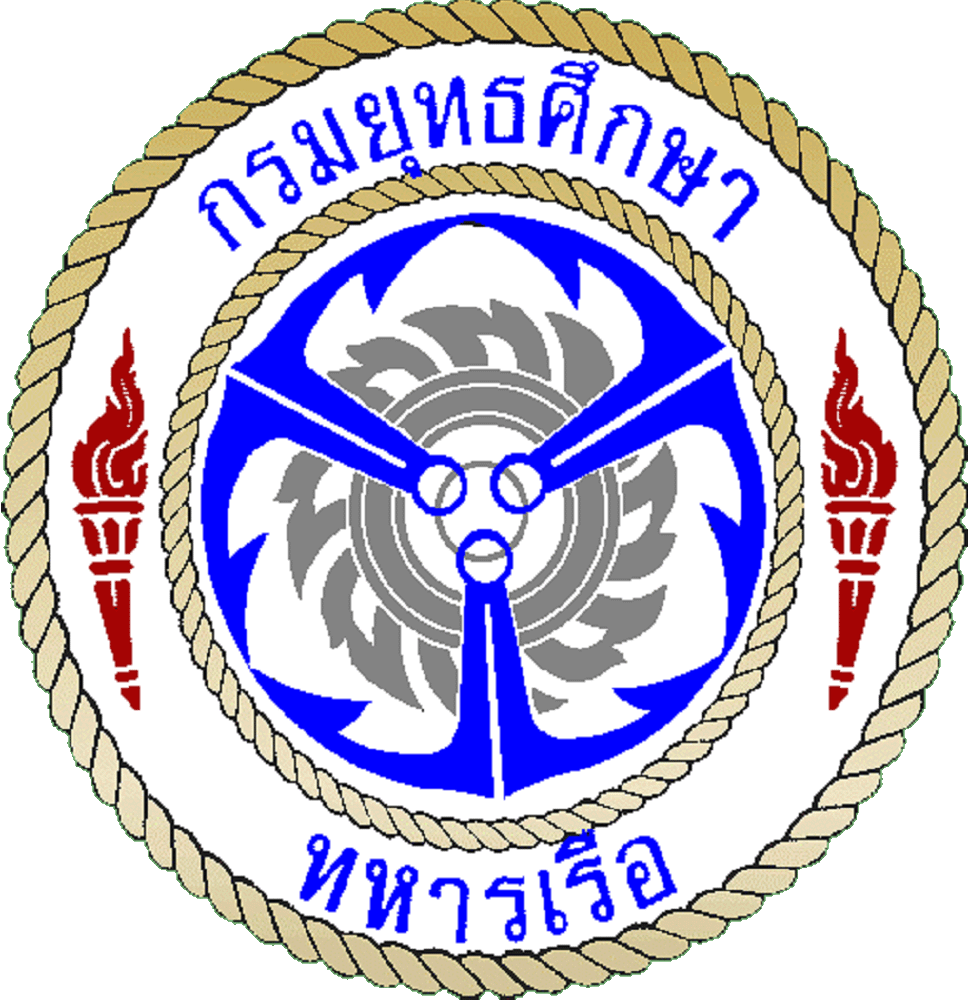   รายงานผลการประเมินตนเอง   หมวด 7 ผลลัพธ์การดำเนินการ ของกรมยุทธศึกษาทหารเรือประจำปี งป.64 (ข้อมูลใน งป.61 – 64)  ตามเกณฑ์คุณภาพการบริหารจัดการภาครัฐ พ.ศ.2562รายงานครั้งที่ 3 ประจำปี งป.64 (ข้อมูล 1 ต.ค.63 - 16 ส.ค.64)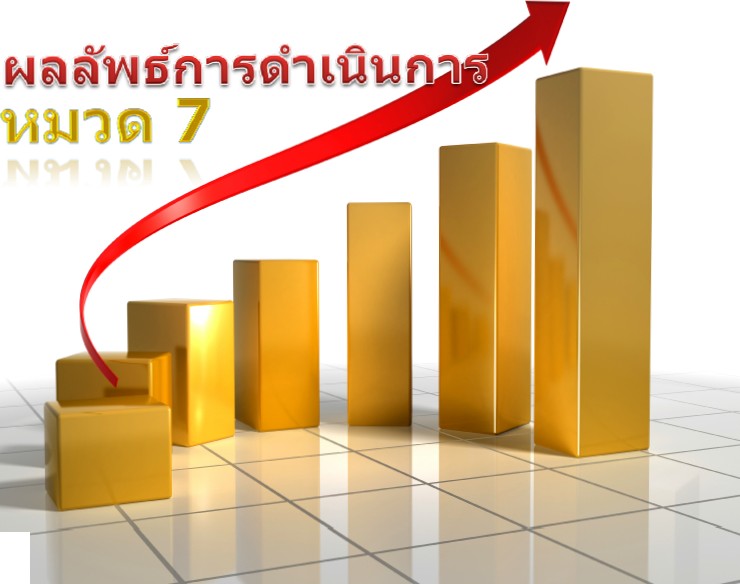 โดย น.อ.หญิง ชมภู  พัฒนพงษ์เลขานุการคณะทำงานย่อยหมวด 7   (ข้อมูล ณ 16 ส.ค.64)สารบัญหน้ารายงานการประเมินตนเองหมวด 7 ผลลัพธ์การดำเนินการของ ยศ.ทร. ครั้งที่ 3 ประจำปี งป.64 (ข้อมูลใน งป.61 - งป.64 ณ 16 ส.ค.64)ตามเกณฑ์คุณภาพการบริหารจัดการภาครัฐ พ.ศ.25627.1 	ผลลัพธ์ด้านประสิทธิผลและการบรรลุพันธกิจ (เชื่อมโยงหลักกับหมวด OP : กศษ.ยศ.ทร. และหมวด 2 : ศยร.ยศ.ทร.)     	(1)	ตัวชี้วัดด้านผลผลิตและการบริการตามพันธกิจหลักของส่วนราชการ    	ยศ.ทร.มีพันธกิจหลัก ทั้งหมด 7 ด้าน ประกอบด้วย การผลิตกำลังพลของ ทร. การพัฒนากำลังพลของ ทร.   การอนุศาสนาจารย์ การบริการเครื่องช่วยการศึกษา การประวัติศาสตร์ การศึกษาวิเคราะห์ยุทธศาสตร์และการสงคราม ทางเรือ และการประกันคุณภาพการศึกษา ดังนั้น ผลลัพธ์ที่สำคัญตามพันธกิจหลักของ ยศ.ทร. ได้แก่ คุณภาพและมาตรฐานของผู้สำเร็จการศึกษา ผลงานทางวิชาการ/นวัตกรรม มาตรฐานการจัดการศึกษา คุณภาพและมาตรฐานของการให้บริการในด้านต่าง ๆ เพื่อส่งมอบให้กับผู้รับบริการ ผู้มีส่วนได้ส่วนเสีย และหน่วยที่เกี่ยวข้องต่าง ๆ ได้นำใช้ประโยชน์  ทั้งนี้ ยศ.ทร.ได้พิจารณากำหนดตัวชี้วัดที่สำคัญจากพันธกิจหลัก จำนวน 7 ตัวชี้วัด คือ ตัวชี้วัดที่ 1.1 ร้อยละของจำนวนผู้สำเร็จการศึกษาที่มีผลสัมฤทธิ์ทางการเรียนอยู่ในระดับดีขึ้นไป ต่อจำนวนผู้สำเร็จการศึกษาทั้งหมด (หลักสูตรผลิต นรจ.รร.ชุมพลฯ)สรุป 	ผลลัพธ์ร้อยละของจำนวนผู้สำเร็จการศึกษาที่มีผลสัมฤทธิ์ทางการเรียนอยู่ในระดับดีขึ้นไป  ใน งป.64             (ปีการศึกษา 2563)  คิดเป็นร้อยละ 99.55 สูงกว่าค่าเป้าหมายที่กำหนด (≥ ร้อยละ 40) และมีแนวโน้มสูงขึ้นเล็กน้อย       ดังภาพ 7.1-1  เมื่อนำร้อยละของจำนวนผู้สำเร็จการศึกษาที่มีผลสัมฤทธิ์ทางการเรียนที่อยู่ในระดับดีขึ้นไปของ นรจ.      รร.ชุมพลฯ ไปเปรียบเทียบกับผลสัมฤทธิ์ทางการเรียนในระดับดีขึ้นไป ของ นจอ.รร.จอ.ยศ.ทอ. (คู่เทียบ) ที่มีลักษณะการจัดการศึกษาใกล้เคียงกันกับ รร.ชุมพลฯ พบว่า ร้อยละของจำนวนผลสัมฤทธิ์ทางการเรียนอยู่ในระดับดีขึ้นไปของ นรจ.  รร.ชุมพลฯ สูงกว่า นจอ.รร.จอ.ยศ.ทอ. ทุกปี ดังภาพ 7.1-2 แสดงว่าการจัดการศึกษาของ รร.ชุมพลฯ มีคุณภาพ ส่งผลให้ผู้สำเร็จการศึกษามีผลสัมฤทธิ์ทางเรียนในระดับดีขึ้นไป สูงกว่าสถานศึกษาที่เป็นคู่เทียบ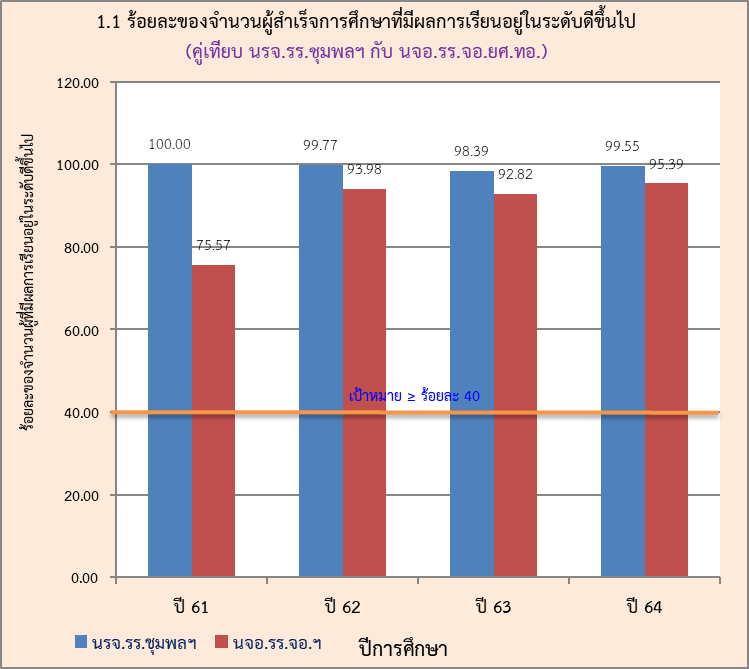 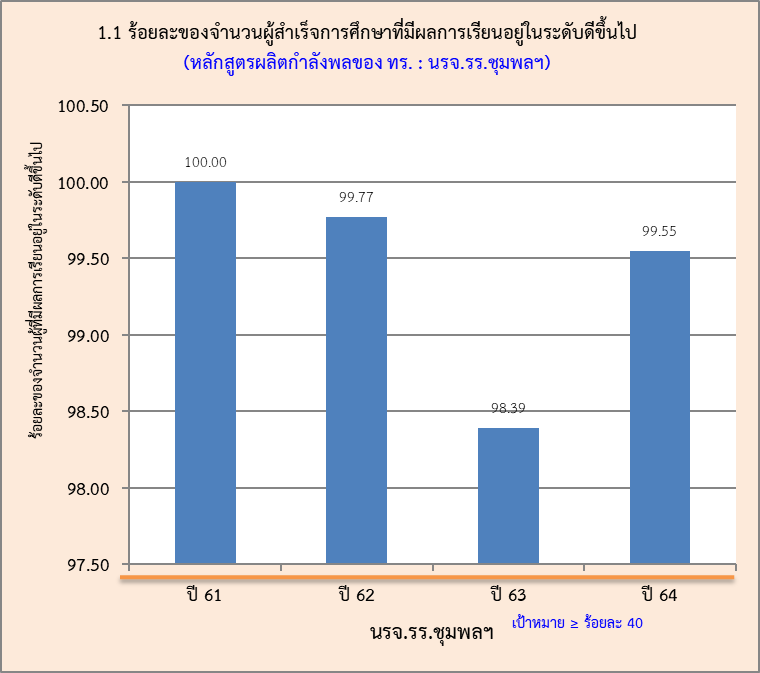 	ตัวชี้วัดที่ 1.2 ร้อยละของจำนวนของจำนวนผู้สำเร็จการฝึกอบรมที่มีผลสัมฤทธิ์ทางการเรียนอยู่ในระดับ       ดีขึ้นไป ต่อจำนวนผู้สำเร็จการฝึกอบรมทั้งหมด (หลักสูตรพัฒนากำลังพลของ ทร.)สรุป  ใน งป.64 มีข้อมูลบางหลักสูตร เนื่องจากยังไม่สิ้นสุดวงรอบปีการศึกษา จึงนำเสนอข้อมูลเฉพาะหลักสูตรที่สิ้นสุดการศึกษาแล้ว พบว่า ใน งป.64 ในภาพรวมของทุกหลักสูตรมีผู้สำเร็จการฝึกอบรม (หลักสูตรพัฒนากำลังพลของ ทร.) ที่มีผลสัมฤทธิ์ทางการเรียนอยู่ในระดับดีขึ้นไป คิดเป็นร้อยละ 86.17 สูงกว่าค่าเป้าหมายที่กำหนด (≥ ร้อยละ 40) และมีแนวโน้มสูงขึ้นอย่างต่อเนื่อง โดยมีรายละเอียดในแต่ละหลักสูตร ดังภาพ 7.1-3  แสดงว่า ยศ.ทร.มุ่งมั่นพัฒนาจัดการศึกษาได้อย่างมีคุณภาพได้ตามมาตรฐานสากลข้อเสนอแนะ ให้ วทร.ฯ รร.สธ.ทร.ฯ รร.ชต.ฯ และ รร.พจ.ฯ รายงานจำนวนผู้สำเร็จการฝึกอบรมที่มีผลสัมฤทธิ์ทาง  การเรียนอยู่ในระดับดีขึ้นไป ให้ครบทุกหลักสูตร ในการรายงานครั้งต่อไป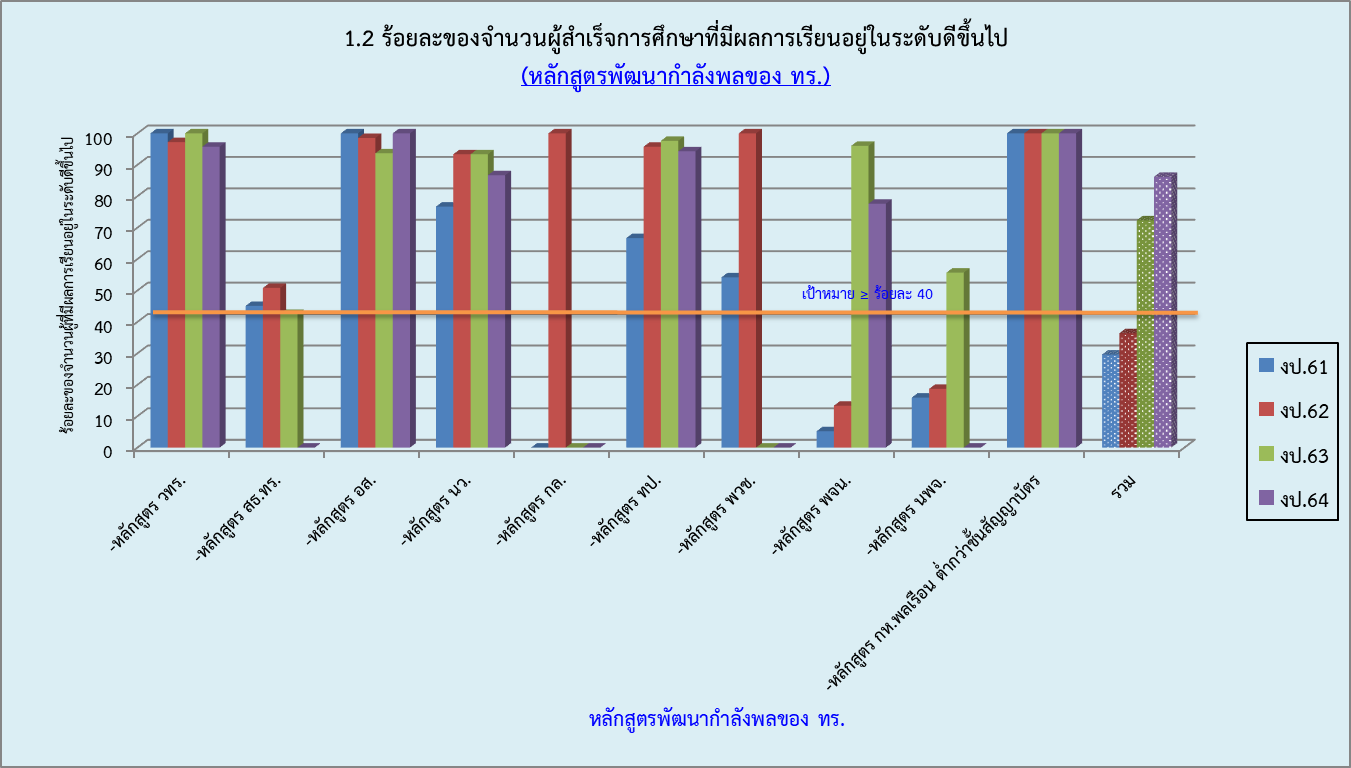 	ตัวชี้วัดที่ 1.3 ร้อยละของจำนวนผู้เข้ารับการอบรมศีลธรรมที่ตอบแบบสอบถามการนำหลักธรรมไปใช้ประโยชน์ในชีวิตประจำวัน ต่อจำนวนผู้ตอบแบบสอบถามทั้งหมด สรุป 	ผลลัพธ์ร้อยละของจำนวนผู้เข้ารับการอบรมศีลธรรมที่ตอบแบบสอบถามการนำหลักธรรมไปใช้ประโยชน์     ในชีวิตประจำวัน ใน งป.64  คิดเป็นร้อยละ 91.50 สูงกว่าค่าเป้าหมายที่กำหนด (≥ ร้อยละ 70) และมีแนวโน้มสูงขึ้นเล็กน้อย ดังภาพ 7.1-4  แสดงว่า การจัดอบรมศีลธรรมของ ยศ.ทร.มีคุณภาพ ทำให้กำลังพลของ ทร. สามารถนำหลักธรรมจากการจัดอบรมศีลธรรมไปใช้ประโยชน์ได้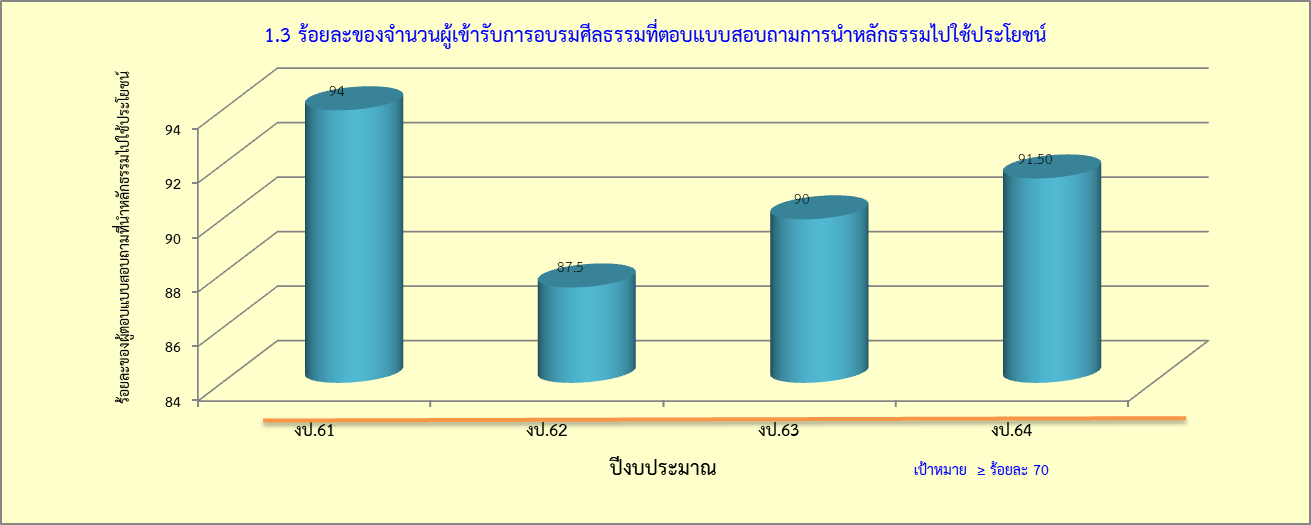 		ตัวชี้วัดที่ 1.4 ร้อยละของจำนวนเครื่องช่วยการศึกษาที่ตรงตามความต้องการของผู้ใช้ ต่อจำนวนเครื่องช่วยการศึกษาที่จัดหาทั้งหมด สรุป 	เนื่องจากเป็นตัวชี้วัดใหม่ที่เพิ่งเริ่มดำเนินการใน งป.63  จึงมีข้อมูลเฉพาะในปี งป.63-64  ผลลัพธ์ร้อยละของจำนวนเครื่องช่วยการศึกษาที่ตรงตามความต้องการของผู้ใช้  ใน งป.64 คิดเป็นร้อยละ 100 สูงกว่าค่าเป้าหมายที่กำหนด       (≥ ร้อยละ 60) และมีแนวโน้มเพิ่มขึ้น ดังภาพ 7.1-5 แสดงว่า ยศ.ทร.สามารถจัดหาเครื่องช่วยการศึกษาได้สอดคล้องและตรงกับความต้องการของผู้รับบริการเป็นส่วนใหญ่ตัวชี้วัดที่ 1.5 ร้อยละของจำนวนผู้รับบริการด้านการประวัติศาสตร์/พิพิธภัณฑ์ทหารเรือ ได้รับความรู้เพิ่มขึ้น ต่อจำนวนผู้รับบริการทั้งหมด สรุป 	เนื่องจากเป็นตัวชี้วัดใหม่เพิ่งเริ่มดำเนินการเมื่อ ก.พ.63 และหยุดชะงักการให้บริการหลายช่วง เนื่องจาก สถานการณ์การแพร่ระบาดของโรคโควิด-19 ผลลัพธ์ร้อยละของจำนวนผู้รับบริการด้านการประวัติศาสตร์/พิพิธภัณฑ์ทหารเรือได้รับความรู้เพิ่มขึ้น ใน งป.64 (เท่าที่มีการสำรวจก่อนสถานการณ์การแพร่ระบาดของโรคโควิด-19) คิดเป็นร้อยละ 97.67 สูงกว่าค่าเป้าหมายที่กำหนด (≥ ร้อยละ 80)  และมีแนวโน้มสูงขึ้นเล็กน้อย ดังภาพ 7.1-6 แสดงว่าการให้บริการของพิพิธภัณฑ์ทหารเรือ ตอบสนองความต้องการของผู้บริการเป็นอย่างดี	ตัวชี้วัดที่ 1.6 จำนวนผลงานการศึกษาวิเคราะห์ยุทธศาสตร์และสงครามทางเรือสรุป 	ผลลัพธ์จำนวนผลงานการศึกษาวิเคราะห์ยุทธศาสตร์และสงครามทางเรือ ใน งป.64 มีจำนวน 17 เรื่อง สูงกว่า      ค่าเป้าหมายที่กำหนด  (≥ 5 เรื่อง) ดังภาพ 7.1-7 มีแนวโน้มเพิ่มขึ้น แสดงว่า ยศ.ทร.ส่งเสริมและสนับสนุนให้ผลิตผลงานการศึกษาวิเคราะห์ยุทธศาสตร์และสงครามทางเรือ ให้กับ ทร.และผู้ที่สนใจได้อย่างต่อเนื่อง		ตัวชี้วัดที่ 1.7 ร้อยละของจำนวนสถานศึกษาที่ได้รับการตรวจเยี่ยม มีผลการดำเนินงานประกันคุณภาพการศึกษาเป็นไปตามกฎกระทรวง และมีการพัฒนาคุณภาพการศึกษา ต่อจำนวนสถานศึกษาที่ได้รับการตรวจเยี่ยมทั้งหมด สรุป 	ผลลัพธ์ร้อยละของจำนวนสถานศึกษาที่ได้รับการตรวจเยี่ยม มีผลการดำเนินงานประกันคุณภาพการศึกษาเป็นไปตามกฎกระทรวง และมีการพัฒนาคุณภาพการศึกษา  ใน งป.64 คิดเป็นร้อยละ 100 สูงกว่าค่าเป้าหมายที่กำหนด  (≥ ร้อยละ 85) นับว่ามีแนวโน้มที่ดี เนื่องจากได้ร้อยละ 100 มาอย่างต่อเนื่อง ดังภาพ 7.1-8 แสดงว่า ยศ.ทร.ส่งเสริมพัฒนาให้ความรู้และควบคุมกำกับติดตามสถานศึกษาที่อยู่ในความรับผิดชอบของ ยศ.ทร. จนมีผลการพัฒนาคุณภาพการศึกษาเป็นไปตามกฎกระทรวง 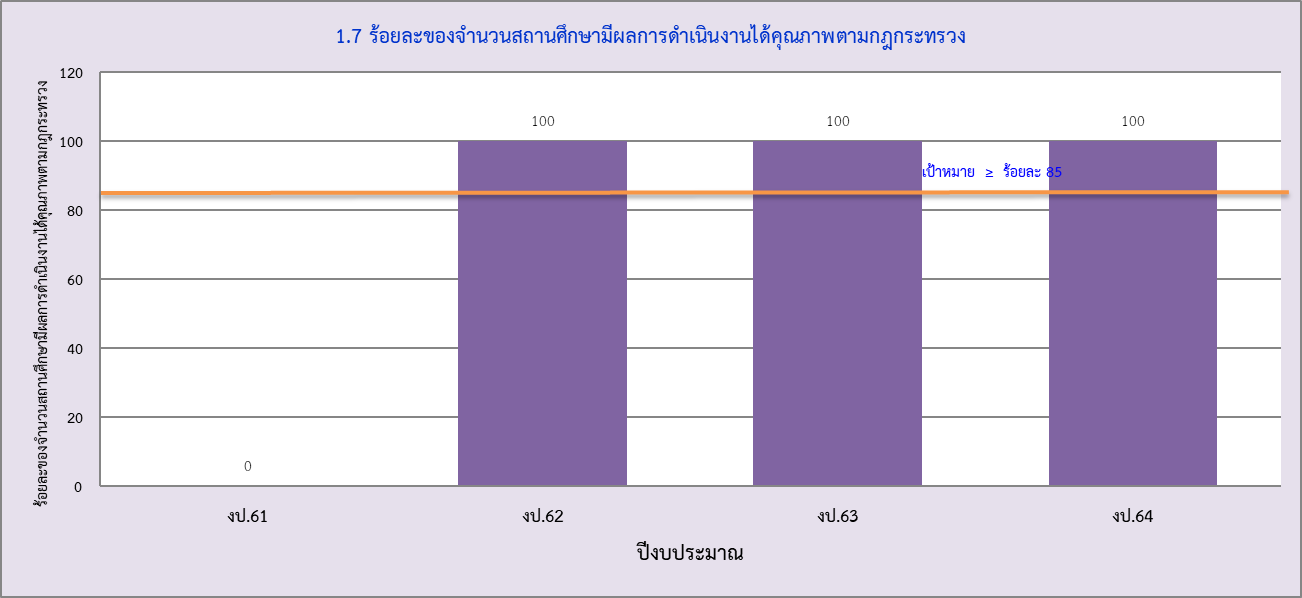 (2)	ตัวชี้วัดด้านการนำยุทธศาสตร์ไปสู่การปฏิบัติ 		ตัวชี้วัดที่ 2.1 ร้อยละของจำนวนตัวชี้วัดที่สำคัญในแผนปฏิบัติราชการประจำปีที่บรรลุ ต่อจำนวนตัวชี้วัดที่สำคัญในแผนปฏิบัติราชการประจำปีทั้งหมดสรุป 	ผลลัพธ์ร้อยละของจำนวนตัวชี้วัดที่สำคัญในแผนปฏิบัติราชการประจำปีที่บรรลุ ใน งป.64 คิดเป็นร้อยละ 83.33 สูงกว่าค่าเป้าหมายที่กำหนด (≥ ร้อยละ 80) แต่มีแนวโน้มลดลง เนื่องจากยังไม่สิ้นสุดปีงบประมาณ ดังภาพ 7.1-9    แสดงว่า ยศ.ทร.มีการควบคุม กำกับ ติดตาม ให้การดำเนินการเป็นไปตามแผนปฏิบัติราชการประจำปีข้อเสนอแนะ ให้คณะทำงานย่อยหมวด 2  รายงานจำนวนตัวชี้วัดที่สำคัญในแผนปฏิบัติราชการประจำปีที่บรรลุ เมื่อสิ้นสุดปีงบประมาณ ในการรายงานครั้งต่อไป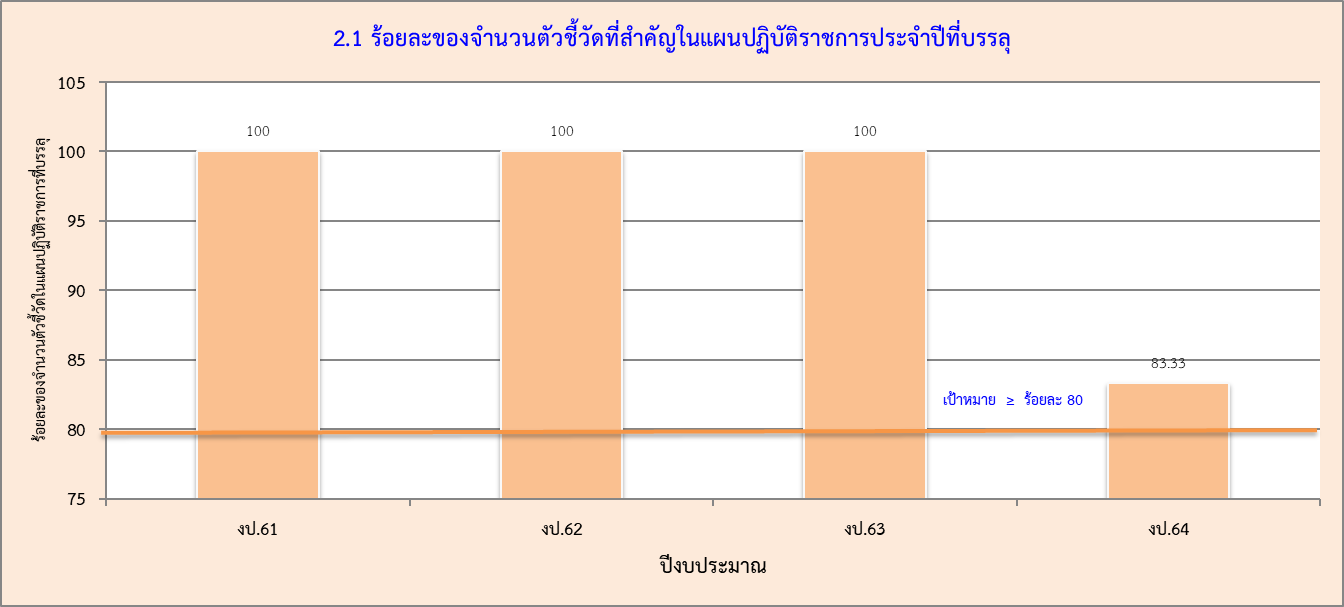 ตัวชี้วัดที่ 2.2 จำนวนช่องทางในการถ่ายทอดแผนปฏิบัติราชการประจำปี ไปยังบุคลากรและหน่วยที่เกี่ยวข้องสรุป 	เนื่องจากเป็นตัวชี้วัดใหม่ใน งป.64 จึงมีข้อมูลเฉพาะใน งป.64 เท่านั้น ผลลัพธ์จำนวนช่องทางในการถ่ายทอดแผนปฏิบัติราชการประจำปี  ใน งป.64  มีจำนวน 4 ช่องทาง สูงกว่าค่าเป้าหมายที่กำหนด (≥ 2 ช่องทาง) นับว่ามีแนวโน้มที่ดี ดังภาพ 7.1-9 แสดงว่า ยศ.ทร.มีการประชาสัมพันธ์และถ่ายทอดแผนปฏิบัติราชการไปสู่การปฏิบัติให้กับผู้เกี่ยวข้องหลากหลายช่องทาง 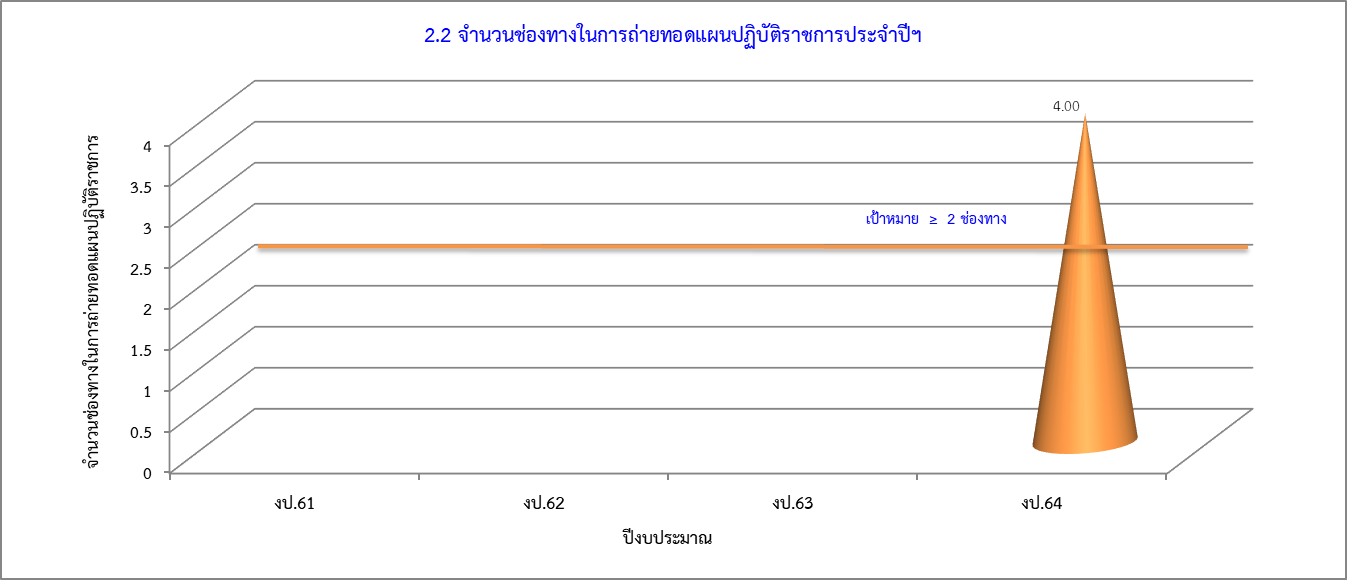 7.2 	ผลลัพธ์ด้านผู้รับบริการและผู้มีส่วนได้ส่วนเสีย  (เชื่อมโยงหลักกับหมวด 3 : ฝวก.ยศ.ทร.)     (3)	ความพึงพอใจของผู้รับบริการและผู้มีส่วนได้ส่วนเสีย	ตัวชี้วัดที่ 3.1  ร้อยละของจำนวนผู้สำเร็จการศึกษาที่มีค่าเฉลี่ยผลประเมินความพึงพอใจจากหน่วยรับบรรจุในระดับมากขึ้นไป ต่อจำนวนผู้สำเร็จการศึกษาที่ได้รับการประเมินทั้งหมด (หลักสูตร นรจ.รร.ชุมพลฯ ยศ.ทร.)หมายเหตุ : ค่าเฉลี่ยผลประเมินความพึงพอใจระดับมากขึ้นไป หมายถึง ค่าเฉลี่ยผลประเมินความพึงพอใจ ≥ 3.51 จากคะแนนเต็ม 5สรุป 	ผลลัพธ์ร้อยละของจำนวนผู้สำเร็จการศึกษาที่มีค่าเฉลี่ยผลประเมินความพึงพอใจจากหน่วยรับบรรจุในระดับมากขึ้นไป ใน งป.64 คิดเป็นร้อยละ 99.97 สูงกว่าค่าเป้าหมายที่กำหนด (≥ ร้อยละ 70) และมีแนวโน้มลดลงเล็กน้อย     ดังภาพ 7.2-1 แสดงว่า การจัดการศึกษาของ รร.ชุมพลฯ ทำให้ได้ผู้สำเร็จการศึกษามีคุณภาพตรงตามความต้องการของหน่วยรับบรรจุ 	ตัวชี้วัดที่ 3.2  ร้อยละของจำนวนผู้สำเร็จการฝึกอบรมที่มีค่าเฉลี่ยผลประเมินความพึงพอใจจากหน่วยต้นสังกัดในระดับมากขึ้นไป ต่อจำนวนผู้สำเร็จการฝึกอบรมที่ได้รับการประเมินทั้งหมด (หลักสูตรพัฒนากำลังพลของ ทร.)หมายเหตุ  : ค่าเฉลี่ยผลประเมินความพึงพอใจระดับมากขึ้นไป หมายถึง ค่าเฉลี่ยผลประเมินความพึงพอใจ ≥ 3.51 จากคะแนนเต็ม 5สรุป   ใน งป.64 มีข้อมูลบางหลักสูตร เนื่องจากยังไม่สิ้นสุดวงรอบปีการศึกษา จึงนำเสนอข้อมูลเฉพาะหลักสูตรที่มีผลลัพธ์ พบว่า ผลลัพธ์ร้อยละของจำนวนผู้สำเร็จการฝึกอบรมที่มีค่าเฉลี่ยผลประเมินความพึงพอใจจากหน่วย      ต้นสังกัดในระดับมากขึ้นไป ใน งป.64 ในภาพรวมของทุกหลักสูตรมีค่าเฉลี่ยผลประเมินความพึงพอใจจากหน่วยต้นสังกัดที่อยู่ในระดับดีขึ้นไป คิดเป็นร้อยละ 98.98 ซึ่งสูงกว่าค่าเป้าหมายที่กำหนด (≥ ร้อยละ 70) และมีแนวโน้มสูงขึ้นเล็กน้อย โดยมีรายละเอียดในแต่ละหลักสูตร ดังภาพ 7.2-2 แสดงว่า การจัดการศึกษาในแต่ละหลักสูตรของ ยศ.ทร.  ทำให้ได้ผู้สำเร็จการฝึกอบรมมีคุณภาพตรงตามความต้องการของหน่วยต้นสังกัดข้อเสนอแนะ ให้ ฝวก.ฯ วทร.ฯ รร.สธ.ทร.ฯ รร.ชต.ฯ และ รร.พจ.ฯ ติดตามและรายงานจำนวนผู้สำเร็จการฝึกอบรมที่มีค่าเฉลี่ยผลประเมินความพึงพอใจจากหน่วยต้นสังกัดในระดับมากขึ้นไป ให้ครบทุกหลักสูตร ในการรายงานครั้งต่อไป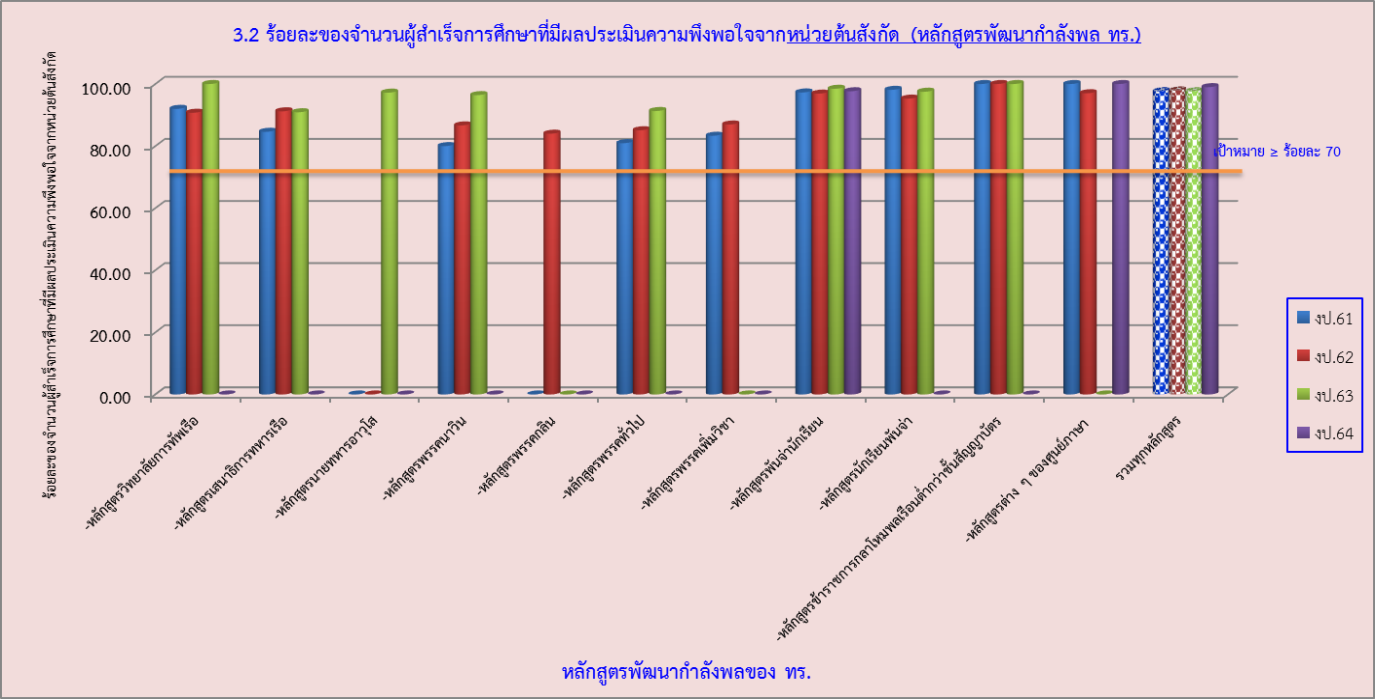 	ตัวชี้วัดที่ 3.3 ร้อยละของจำนวน นรจ.ที่มีค่าเฉลี่ยผลประเมินความพึงพอใจต่อการจัดการเรียนการอยู่ในระดับมากขึ้นไป ต่อจำนวน นรจ.ที่ประเมินทั้งหมดหมายเหตุ : ค่าเฉลี่ยผลประเมินความพึงพอใจระดับมากขึ้นไป หมายถึง ค่าเฉลี่ยผลประเมินความพึงพอใจ ≥ 3.51 จากคะแนนเต็ม 5สรุป 	ผลลัพธ์ร้อยละของจำนวน นรจ.ที่มีค่าเฉลี่ยผลประเมินความพึงพอใจต่อการจัดการเรียนการสอนอยู่ในระดับมากขึ้นไป ใน งป.64 คิดเป็นร้อยละ 100 สูงกว่าค่าเป้าหมายที่กำหนด (≥ ร้อยละ 70) และนับว่ามีแนวโน้มสูงขึ้น อย่างต่อเนื่อง เนื่องจากได้ผลลัพธ์ร้อยละ 100 ทุกปี ดังภาพ 7.2-3 แสดงว่าการจัดการศึกษาของ รร.ชุมพลฯ ยศ.ทร.  มีคุณภาพตรงตามความต้องการของผู้เรียน 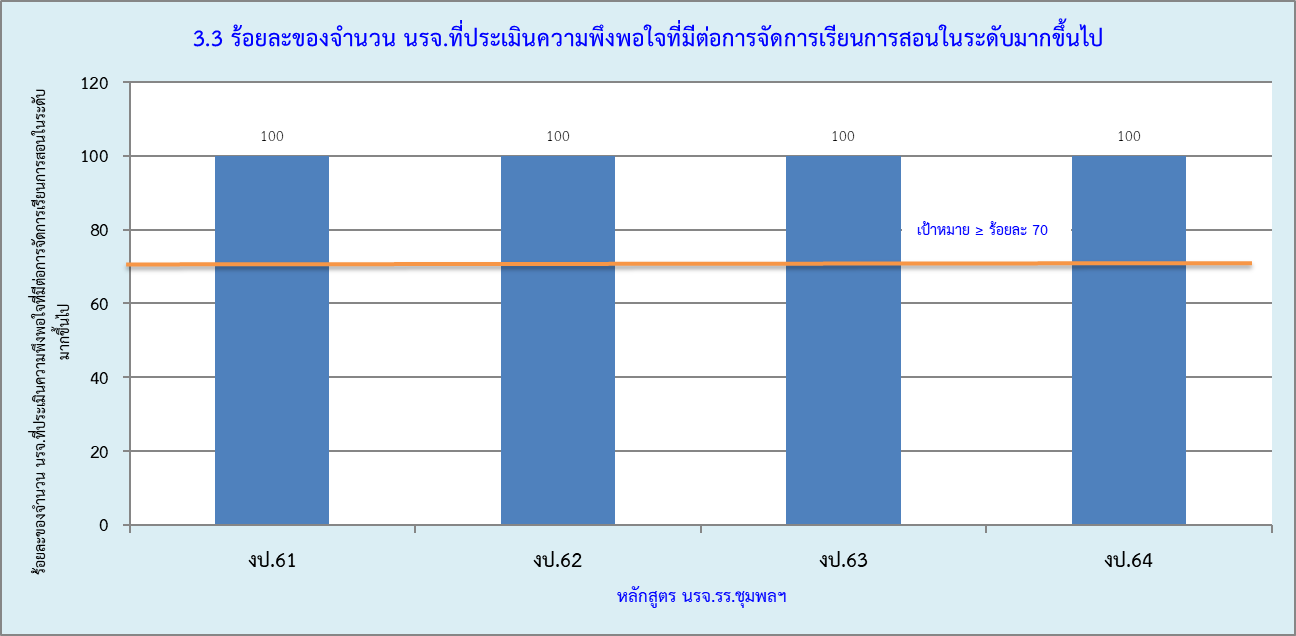 	ตัวชี้วัดที่ 3.4  ร้อยละของจำนวนผู้เข้ารับการฝึกอบรมที่มีค่าเฉลี่ยผลประเมินความพึงพอใจต่อการจัดการเรียนการสอน/การบรรยาย อยู่ในระดับมากขึ้นไป ต่อจำนวนผู้เข้ารับการฝึกอบรมที่ประเมินทั้งหมด (หลักสูตรพัฒนากำลังพลของ ทร.) หมายเหตุ : ค่าเฉลี่ยผลประเมินความพึงพอใจระดับมากขึ้นไป หมายถึง ค่าเฉลี่ยผลประเมินความพึงพอใจ ≥ 3.51 จากคะแนนเต็ม 5สรุป   ใน งป.64 มีข้อมูลบางหลักสูตร เนื่องจากยังไม่สิ้นสุดวงรอบปีการศึกษา จึงนำเสนอข้อมูลเฉพาะหลักสูตรที่มีผลลัพธ์ ผลลัพธ์ร้อยละของจำนวนผู้เข้ารับการฝึกอบรมที่มีค่าเฉลี่ยผลประเมินความพึงพอใจต่อการจัดการเรียนการสอน/การบรรยาย อยู่ในระดับมากขึ้นไป ในภาพรวมของทุกหลักสูตร ใน งป.64 คิดเป็นร้อยละ 94.77 สูงกว่าค่าเป้าหมายที่กำหนด (≥ ร้อยละ 70) และมีแนวโน้มสูงขึ้นเล็กน้อย โดยมีรายละเอียดของแต่ละหลักสูตร ดังภาพ 7.2-4 แสดงว่า การจัดการศึกษาในแต่ละหลักสูตรของ ยศ.ทร.มีคุณภาพ ตรงตามความต้องการของผู้เรียน แต่อย่างไรก็ตามผลประเมินความพึงพอใจที่มีต่อการจัดการเรียนการสอนของหลักสูตรทั่วไป มีผลลัพธ์ต่ำกว่าค่าเป้าหมาย เป็นสิ่งที่ รร.ชต.ฯ จะต้องนำไปปรับปรุงแก้ไขต่อไปข้อเสนอแนะ 	1. 	ให้ วทร.ฯ รร.สธ.ทร.ฯ รร.ชต.ฯ รร.พจ.ฯ และ ศภษ.ฯ รายงานจำนวนผู้เข้ารับการฝึกอบรมที่มีค่าเฉลี่ยผลประเมินความพึงพอใจต่อการจัดการเรียนการสอน/การบรรยายอยู่ในระดับมากขึ้นไป ให้ครบทุกหลักสูตร ในการรายงานครั้งต่อไป	2.  รร.ชต.ฯ ควรวิเคราะห์ผลประเมินความพึงพอใจที่มีต่อการจัดการเรียนการสอนของหลักสูตรทั่วไป ที่มีผลลัพธ์ต่ำกว่าค่าเป้าหมาย เพื่อหาแนวทาง/มาตรการปรับปรุงแก้ไขต่อไป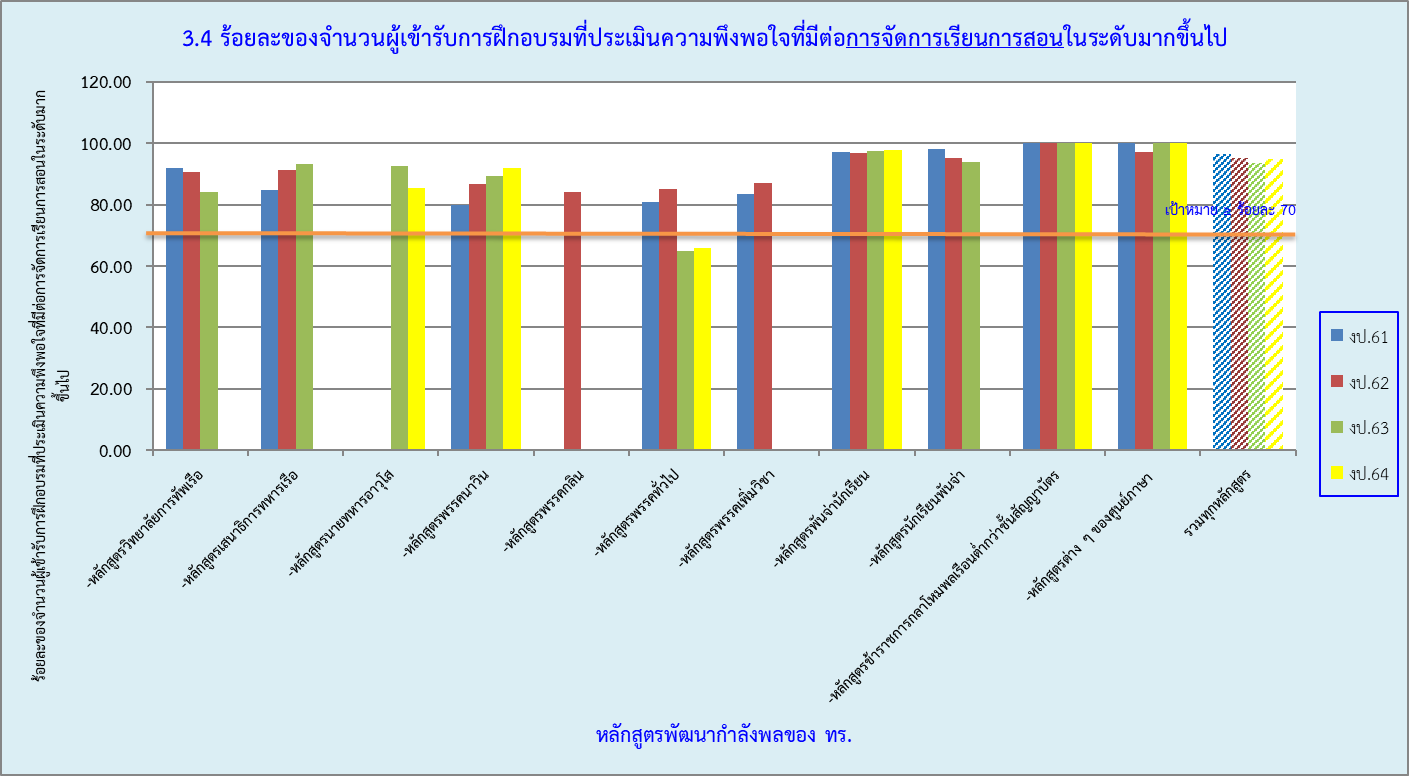 	ตัวชี้วัดที่ 3.5  ร้อยละของจำนวนผู้ตอบแบบประเมินความพึงพอใจที่มีต่อการส่งกำลังบำรุงสายเครื่องช่วยการศึกษา มีค่าเฉลี่ยผลประเมินความพึงพอใจในระดับมากขึ้นไป ต่อจำนวนผู้ที่ประเมินทั้งหมดหมายเหตุ : ค่าเฉลี่ยผลประเมินความพึงพอใจระดับมากขึ้นไป หมายถึง ค่าเฉลี่ยผลประเมินความพึงพอใจ ≥ 3.51 จากคะแนนเต็ม 5สรุป  ผลลัพธ์ร้อยละของจำนวนผู้ตอบแบบประเมินความพึงพอใจที่มีต่อการส่งกำลังบำรุงสายเครื่องช่วยการศึกษา มีค่าเฉลี่ยผลประเมินความพึงพอใจในระดับมากขึ้นไป ใน งป.64  คิดเป็นร้อยละ 87.90 สูงกว่า       ค่าเป้าหมายที่กำหนด (≥ ร้อยละ 70) และมีแนวโน้มสูงขึ้น ดังภาพ 7.2-5  แสดงว่า การบริการส่งกำลังบำรุงสายเครื่องช่วยการศึกษาของ ยศ.ทร. ตรงตามความต้องการของผู้บริการ	ตัวชี้วัดที่ 3.6  ร้อยละของจำนวนผู้ตอบแบบประเมินความพึงพอใจที่มีต่อการให้บริการในการจัดอบรมศีลธรรม มีค่าเฉลี่ยผลประเมินความพึงพอใจในระดับมากขึ้นไป ต่อจำนวนผู้ที่ประเมินทั้งหมดหมายเหตุ : ค่าเฉลี่ยผลประเมินความพึงพอใจระดับมากขึ้นไป หมายถึง ค่าเฉลี่ยผลประเมินความพึงพอใจ ≥ 3.51 จากคะแนนเต็ม 5สรุป  ผลลัพธ์ร้อยละของจำนวนผู้ตอบแบบประเมินความพึงพอใจที่มีต่อการให้บริการในการจัดอบรมศีลธรรม           มีค่าเฉลี่ยผลประเมินความพึงพอใจในระดับมากขึ้นไป ใน งป.64 คิดเป็นร้อยละ 91 สูงกว่าค่าเป้าหมายที่กำหนด       (≥ ร้อยละ 70) และมีแนวโน้มสูงขึ้นเล็กน้อย ดังภาพ 7.2-6  แสดงว่า การให้บริการในการจัดอบรมศีลธรรมของ ยศ.ทร. ตรงตามความต้องการของผู้บริการ	ตัวชี้วัดที่ 3.7 ร้อยละของจำนวนผู้ตอบแบบประเมินความพึงพอใจที่มีต่อการให้บริการของพิพิธภัณฑ์ทหารเรือ มีค่าเฉลี่ยผลประเมินความพึงพอใจในระดับมากขึ้นไป ต่อจำนวนผู้ที่ประเมินทั้งหมดหมายเหตุ : ค่าเฉลี่ยผลประเมินความพึงพอใจระดับมากขึ้นไป หมายถึง ค่าเฉลี่ยผลประเมินความพึงพอใจ ≥ 3.51 จากคะแนนเต็ม 5สรุป  ผลลัพธ์ร้อยละของจำนวนผู้ตอบแบบประเมินความพึงพอใจที่มีต่อการให้บริการของพิพิธภัณฑ์ทหารเรือ            มีค่าเฉลี่ยผลประเมินความพึงพอใจในระดับมากขึ้นไป ใน งป.64 คิดเป็นร้อยละ 94.74 สูงกว่าค่าเป้าหมาย          ที่กำหนด (≥ ร้อยละ 70) แต่มีแนวโน้มลดลงเล็กน้อย ดังภาพ 7.2-7 แสดงว่า การให้บริการพิพิธภัณฑ์ทหารเรือของ ยศ.ทร. ตรงตามความต้องการของผู้บริการ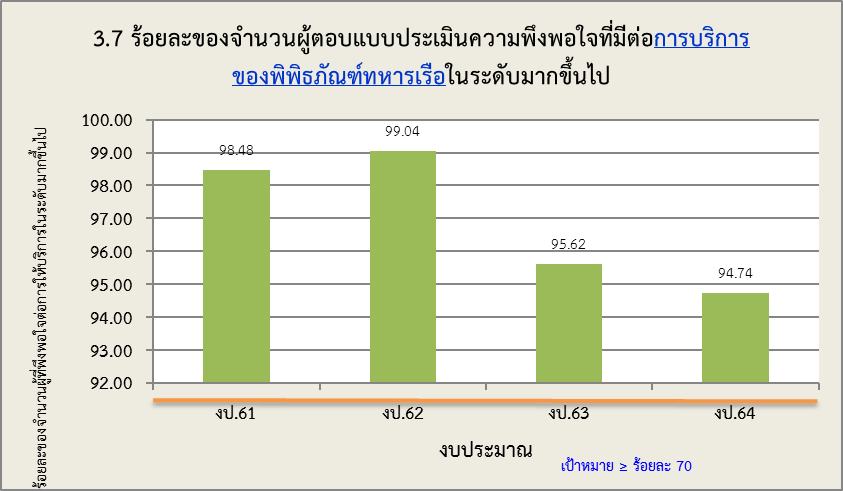 	ตัวชี้วัดที่ 3.8 ร้อยละของจำนวนผู้ตอบแบบประเมินความพึงพอใจที่มีต่อการศึกษาวิเคราะห์ยุทธศาสตร์ฯ      มีค่าเฉลี่ยผลประเมินความพึงพอใจในระดับมากขึ้นไป ต่อจำนวนผู้ที่ประเมินทั้งหมดหมายเหตุ : ค่าเฉลี่ยผลประเมินความพึงพอใจระดับมากขึ้นไป หมายถึง ค่าเฉลี่ยผลประเมินความพึงพอใจ ≥ 3.51 จากคะแนนเต็ม 5สรุป  ผลลัพธ์ร้อยละของจำนวนผู้ตอบแบบประเมินความพึงพอใจที่มีต่อการศึกษาวิเคราะห์ยุทธศาสตร์ฯ           มีค่าเฉลี่ยผลประเมินความพึงพอใจในระดับมากขึ้นไป  ใน งป.64 คิดเป็นร้อยละ 100 สูงกว่าค่าเป้าหมายที่กำหนด   (≥ ร้อยละ 70) นับว่ามีแนวโน้มสูงขึ้น เนื่องจากได้ผลลัพธ์ร้อยละ 100 ทุกปี ดังภาพ 7.2-8  แสดงว่า ผลของการศึกษาวิเคราะห์ยุทธศาสตร์ฯ ของ ยศ.ทร. สามารถนำไปใช้ประโยชน์ตรงตามความต้องการของผู้บริการ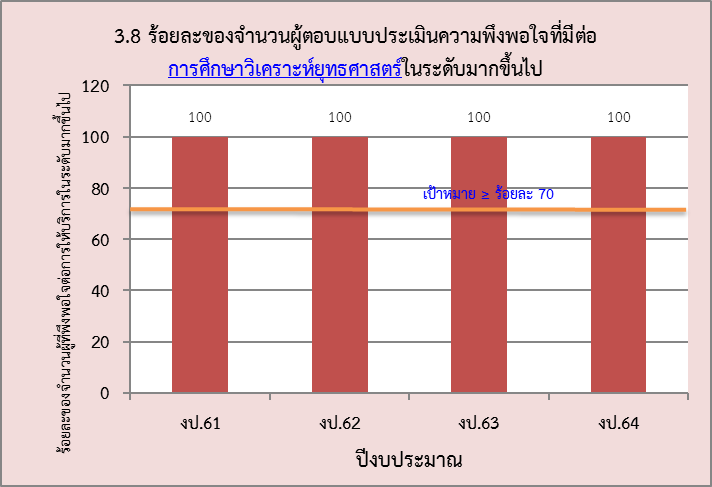 	ตัวชี้วัดที่ 3.9 ร้อยละของจำนวนผู้ตอบแบบประเมินความพึงพอใจที่มีต่อการให้บริการของกองประกันคุณภาพการศึกษา มีค่าเฉลี่ยผลประเมินความพึงพอใจในระดับมากขึ้นไป ต่อจำนวนผู้ที่ประเมินทั้งหมดหมายเหตุ : ค่าเฉลี่ยผลประเมินความพึงพอใจระดับมากขึ้นไป หมายถึง ค่าเฉลี่ยผลประเมินความพึงพอใจ ≥ 3.51 จากคะแนนเต็ม 5สรุป  ผลลัพธ์ร้อยละของจำนวนผู้ตอบแบบประเมินความพึงพอใจที่มีต่อการให้บริการของกองประกันคุณภาพการศึกษา มีค่าเฉลี่ยผลประเมินความพึงพอใจในระดับมากขึ้นไป ใน งป.64 คิดเป็นร้อยละ 98.13 สูงกว่าค่าเป้าหมายที่กำหนด (≥ ร้อยละ 70) และมีแนวโน้มสูงขึ้น ดังภาพ 7.2-9 แสดงว่า ผลของการให้บริการด้านการประกันคุณภาพการศึกษาของ ยศ.ทร. ตอบสนองความต้องการของสถานศึกษา      (4)	ตัวชี้วัดด้านการให้ความสำคัญกับผู้รับบริการและผู้มีส่วนได้ส่วนเสีย		ตัวชี้วัดที่ 4.1 จำนวนครั้งในการให้ความรู้และการวิเคราะห์ทบทวนกลุ่มผู้รับบริการและผู้มีส่วนได้ส่วนเสีย สรุป  ผลลัพธ์จำนวนครั้งในการให้ความรู้และการวิเคราะห์ทบทวนกลุ่มผู้รับบริการและผู้มีส่วนได้ส่วนเสีย  ใน งป.64 มีจำนวน 2 ครั้ง  สูงกว่าค่าเป้าหมายที่กำหนด (≥ 1 ครั้ง) ถือว่ามีแนวโน้มที่ดี เนื่องจากเป็นการดำเนินการครั้งแรก      ดังภาพ 7.2-10  แสดงว่า มีการให้ความรู้แก่ผู้เกี่ยวข้อง 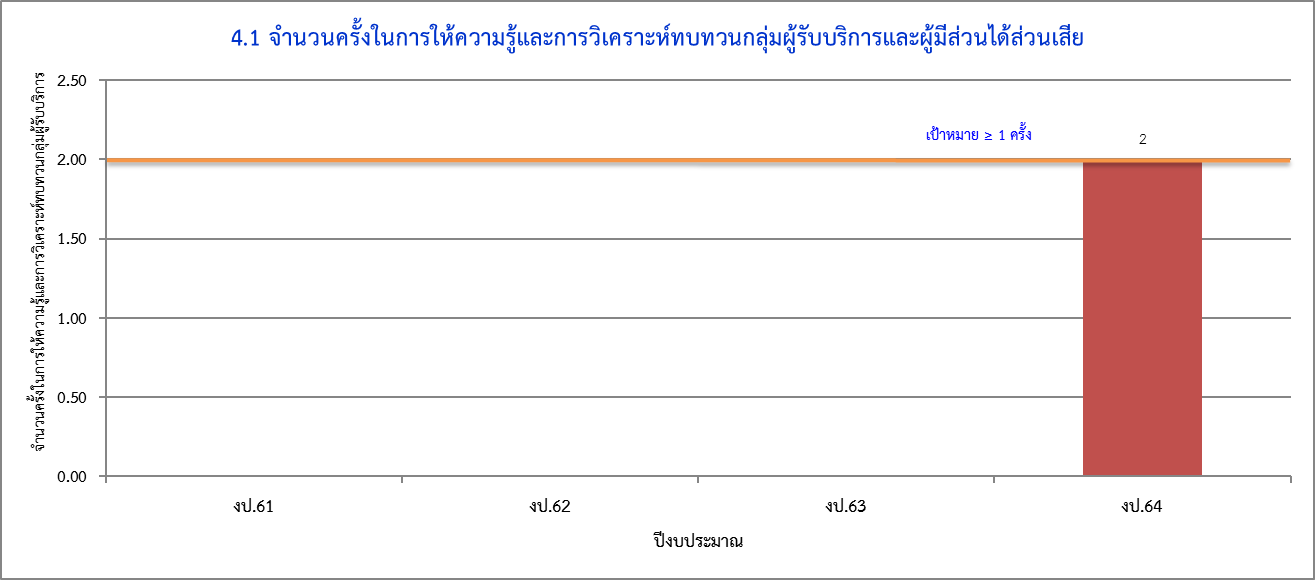 		ตัวชี้วัดที่ 4.2 ร้อยละของจำนวนข้อร้องเรียนที่มีการจัดการแล้วเสร็จ ต่อจำนวนข้อร้องเรียนทั้งหมดที่อยู่ในอำนาจของ ยศ.ทร.สรุป   ผลลัพธ์ร้อยละของจำนวนข้อร้องเรียนที่มีการจัดการแล้วเสร็จ  ใน งป.64 คิดเป็นร้อยละ 100 สูงกว่า          ค่าเป้าหมายที่กำหนด (≥ ร้อยละ 70)  และมีแนวโน้มสูงขึ้น ดังภาพ 7.2-11 แสดงว่า ยศ.ทร. ตระหนักและให้ความสำคัญกับการจัดการข้อร้องเรียนของผู้รับบริการ/ผู้มีส่วนได้ส่วนเสีย 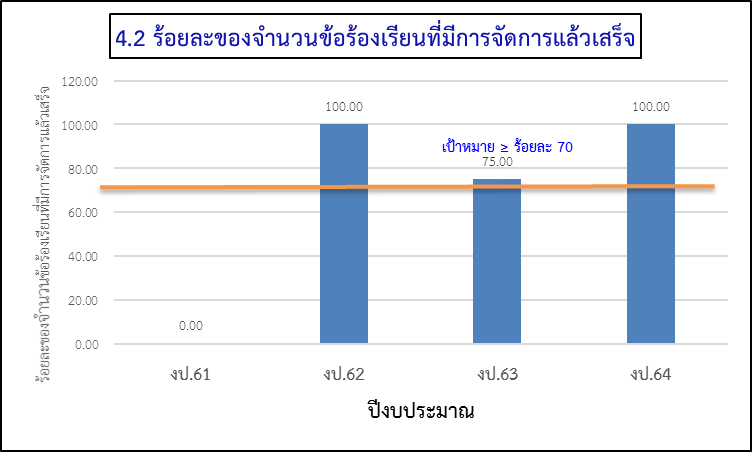 		ตัวชี้วัดที่ 4.3 ร้อยละของจำนวนข้อร้องเรียนที่มีการจัดการเกี่ยวกับการคัดเลือกเข้าเป็น นรจ. ต่อจำนวนข้อร้องเรียนทั้งหมดเกี่ยวกับการคัดเลือกเข้าเป็น นรจ. สรุป   ผลลัพธ์ร้อยละของจำนวนข้อร้องเรียนที่มีการจัดการเกี่ยวกับการคัดเลือกเข้าเป็น นรจ. ใน งป.64 ไม่มีข้อร้องเรียนเกี่ยวกับการคัดเลือกเข้าเป็น นรจ. นับว่ามีแนวโน้มที่ดี  ดังภาพ 7.2-12 แสดงว่า ยศ.ทร.ดำเนินการด้วยความเรียบร้อย โปร่งใส ยุติธรรม 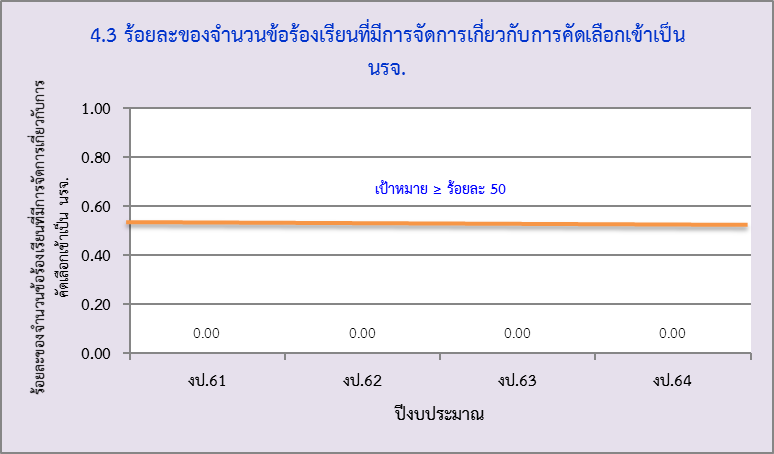 		ตัวชี้วัดที่ 4.4 ร้อยละของจำนวนหน่วยใน ยศ.ทร. ที่นำข้อเสนอแนะนำมาปรับปรุงแก้ไข ต่อจำนวนหน่วยทั้งหมดใน ยศ.ทร.ที่ได้รับข้อเสนอแนะให้ปรับปรุงแก้ไขสรุป   ผลลัพธ์ร้อยละของจำนวนหน่วยใน ยศ.ทร. ที่นำข้อเสนอแนะนำมาปรับปรุงแก้ไข ใน งป.64 คิดเป็นร้อยละ 100 สูงกว่าค่าเป้าหมายที่กำหนด (≥ ร้อยละ 50) นับว่ามีแนวโน้มที่ดี  เนื่องจากได้ผลลัพธ์ร้อยละ 100 ดังภาพ 7.2-13  แสดงว่า ยศ.ทร. ตระหนักและให้ความสำคัญกับข้อเสนอแนะของผู้รับบริการ/ผู้มีส่วนได้ส่วนเสีย และผู้ที่มีส่วนเกี่ยวข้องข้อเสนอแนะ  ให้แต่ละหน่วยสำรวจและบันทึกข้อมูลทุกครั้งที่มีการปรับปรุงแก้ไขการทำงาน จากข้อเสนอแนะต่าง ๆ  (โดยระบุสิ่งที่ปรับปรุง มาจากข้อเสนอแนะเรื่องใด/ของใคร) แล้วรายงานในครั้งต่อไป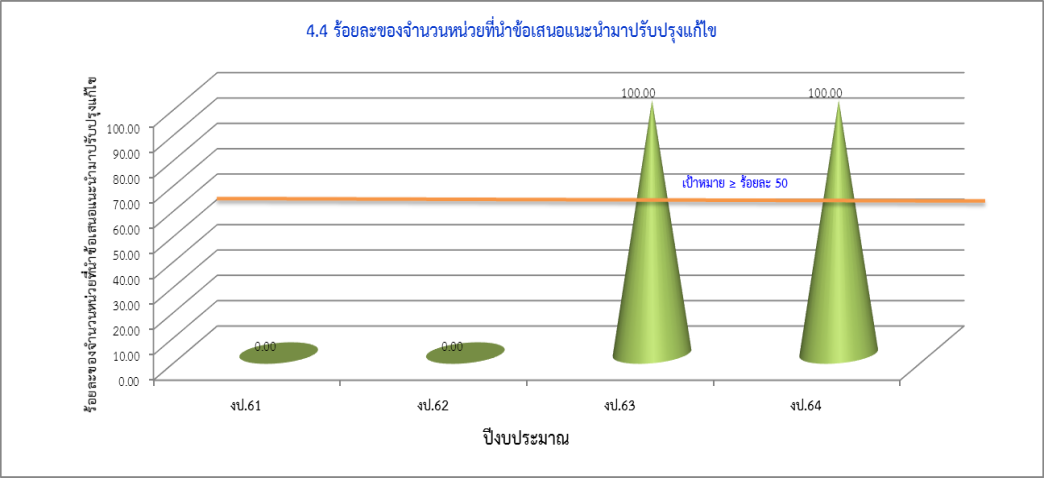 		ตัวชี้วัดที่ 4.5 จำนวนเครือข่ายที่ให้ความร่วมมือสนับสนุนการแนะแนวการศึกษาคัดเลือกเข้าเป็น นรจ. สรุป   ผลลัพธ์จำนวนเครือข่ายที่ให้ความร่วมมือสนับสนุนการแนะแนวการศึกษาคัดเลือกเข้าเป็น นรจ. ใน งป.64        มีจำนวน 5 เครือข่าย สูงกว่าค่าเป้าหมายที่กำหนด (≥ 3 เครือข่าย) นับว่ามีแนวโน้มที่ดี เนื่องจากเป็นการดำเนินการ  ครั้งแรก ดังภาพ 7.2-14  แสดงว่า ยศ.ทร. ตระหนักและให้ความสำคัญกับผู้รับบริการ/ผู้มีส่วนได้ส่วนเสีย และผู้ที่มีส่วนเกี่ยวข้อง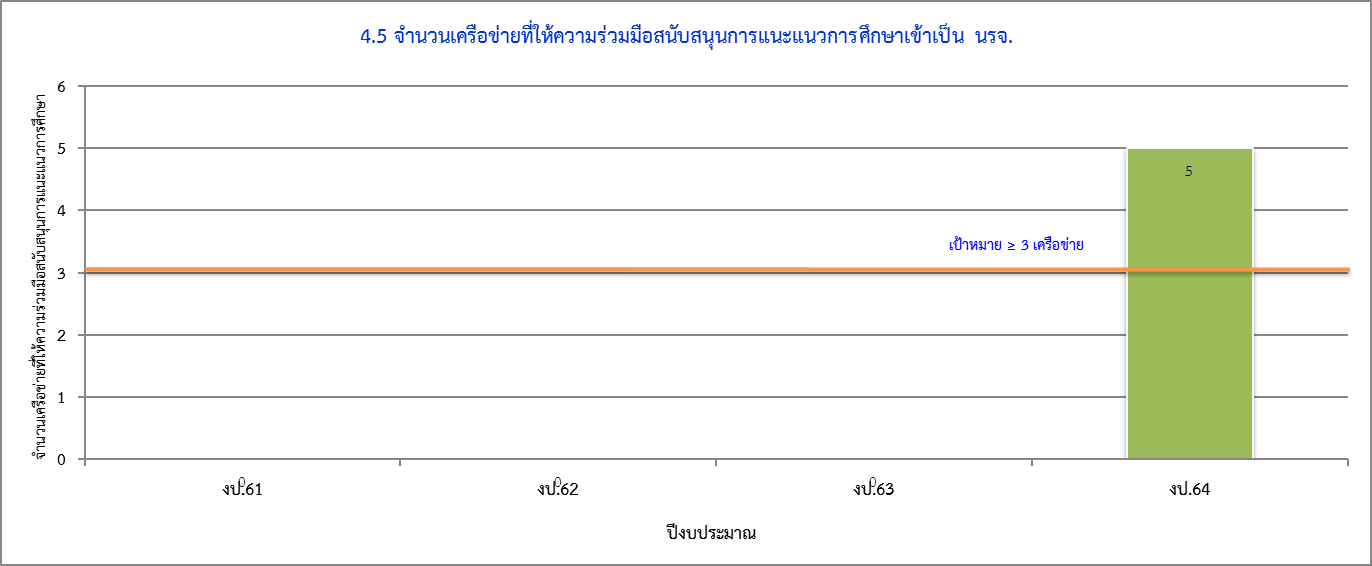  7.3 การบรรลุผลลัพธ์ตามตัวชี้วัดด้านการพัฒนาบุคลากร (เชื่อมโยงหลักกับหมวด 5 : กธก.ยศ.ทร.)     (5)	ตัวชี้วัดด้านขีดความสามารถและอัตรากำลังของบุคลากร	ตัวชี้วัดที่ 5.1  ร้อยละของจำนวนกำลังพลที่ได้รับการบรรจุจำแนกตามกลุ่มชั้นยศ ต่อจำนวนอัตรากำลังพลทั้งหมดสรุป  ผลลัพธ์ร้อยละของจำนวนกำลังพลที่ได้รับการบรรจุจำแนกตามกลุ่มชั้นยศ ใน งป.64 คิดเป็นร้อยละ 111.67    สูงกว่าค่าเป้าหมายที่กำหนด (≥ ร้อยละ 60) และมีแนวโน้มลดลงเล็กน้อย ดังภาพ 7.3-1 จากข้อมูลแสดงว่า        การบรรจุกำลังพลของ ยศ.ทร.เป็นตามที่ ทร.กำหนด แต่เมื่อพิจารณาในแต่ละชั้นยศจะเห็นว่าส่วนใหญ่มีกำลังพล เกินอัตราที่กำหนด  ซึ่งอยู่เหนือการควบคุมของ ยศ.ทร.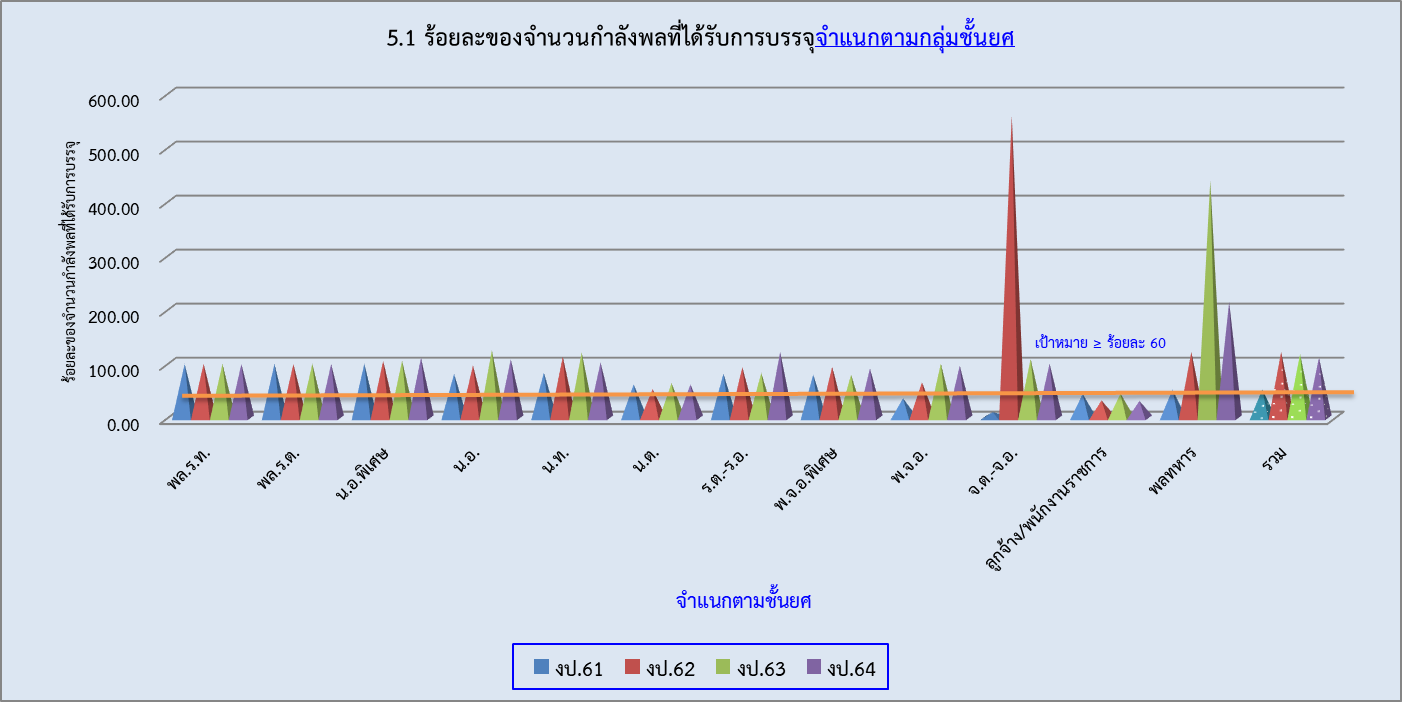 	ตัวชี้วัดที่ 5.2 ร้อยละของจำนวนกำลังพลที่ได้รับการบรรจุจำแนกตามจำพวกงาน (สายวิทยาการของ ยศ.ทร.) ต่อจำนวนอัตรากำลังพลสายวิทยาการของ ยศ.ทร.) ทั้งหมดสรุป  ผลลัพธ์ร้อยละของจำนวนกำลังพลที่ได้รับการบรรจุจำแนกตามสายวิทยาการ ใน งป.64 คิดเป็นร้อยละ 108.07 สูงกว่าค่าเป้าหมายที่กำหนด (≥ ร้อยละ 60) และมีแนวโน้มสูงขึ้นเล็กน้อย ดังภาพ 7.3-2 จากข้อมูลแสดงว่า การบรรจุกำลังพลของ ยศ.ทร.เป็นตามที่ ทร.กำหนด  แต่เมื่อพิจารณาในแต่ละชั้นยศจะเห็นว่าส่วนใหญ่มีกำลังพลเกินอัตราที่กำหนด ซึ่งอยู่เหนือการควบคุมของ ยศ.ทร.    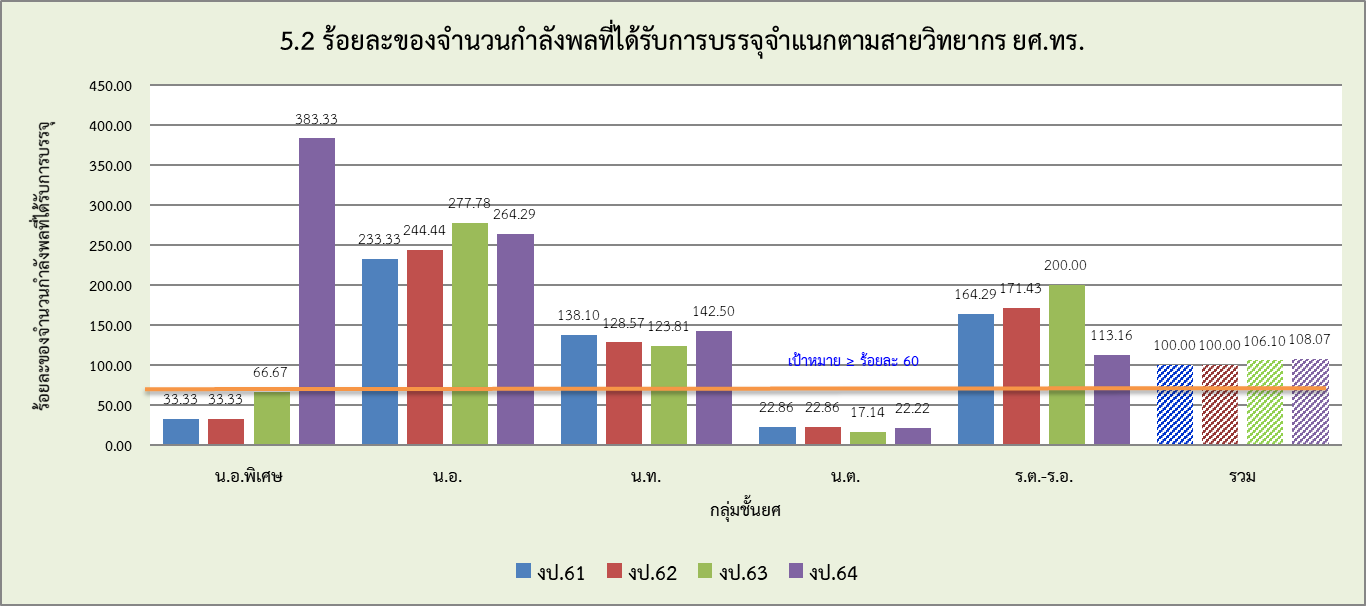 	ตัวชี้วัดที่ 5.3  ร้อยละของจำนวนกำลังพลของ ยศ.ทร. (น.สัญญาบัตร) ที่สอบภาษาอังกฤษผ่านเกณฑ์ CEFR ตามนโยบายของ ผบ.ทร. ต่อจำนวนกำลังพลของ ยศ.ทร. (น.สัญญาบัตร) ที่เข้าสอบทั้งหมด  	ตัวชี้วัดที่ 5.4  ร้อยละของจำนวนกำลังพลของ ยศ.ทร. (น.ประทวน) ที่สอบภาษาอังกฤษผ่านเกณฑ์ CEFR ตามนโยบายของ ผบ.ทร. ต่อจำนวนกำลังพลของ ยศ.ทร. (น.ประทวน) ที่เข้าสอบทั้งหมด  สรุป  ผลลัพธ์ร้อยละของจำนวนกำลังพลของ ยศ.ทร. ที่สอบภาษาอังกฤษผ่านเกณฑ์ CEFR (น.สัญญาบัตร ≥ A2 และ น.ประทวน ≥ A1) ใน งป.64 คิดเป็นร้อยละ 87.88 และ 100 ตามลำดับ ซึ่งสูงกว่าค่าเป้าหมายที่กำหนด     (≥ ร้อยละ 50) ทั้งสองกลุ่ม นับว่ามีแนวโน้มที่ดี เนื่องจากเป็นการดำเนินการในครั้งแรก ดังภาพ 7.3-3  แสดงว่า ยศ.ทร.ตระหนักและให้ความสำคัญกับทักษะการพัฒนาภาษาอังกฤษ 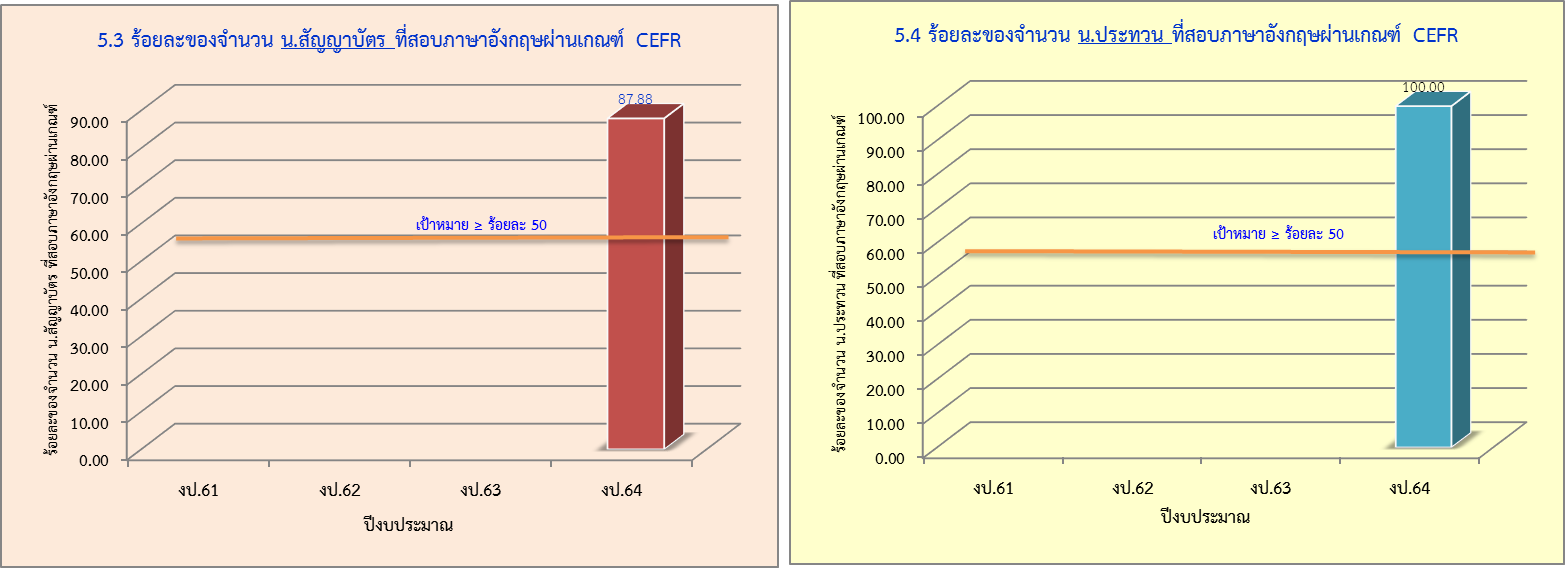 	ตัวชี้วัดที่ 5.5  จำนวนกิจกรรมที่มีกำลังพลของ ยศ.ทร.ที่ได้รับการแต่งตั้งเป็นกรรมการ/คณะทำงานหรือเข้าร่วมกิจกรรมกับเครือข่ายภายนอกในระดับชาติ/นานาชาติสรุป  ผลลัพธ์จำนวนกิจกรรมที่มีบุคลากรเข้าร่วมกิจกรรมกับเครือข่ายภายนอกในระดับชาติ/นานาชาติ ใน งป.64         มีจำนวน 25 กิจกรรม สูงกว่าค่าเป้าหมายที่กำหนด (≥ 3 กิจกรรม) และมีแนวโน้มสูงขึ้นอย่างต่อเนื่อง ดังภาพ 7.3-.4 แสดงว่า ยศ.ทร.มีบุคลากรที่มีความรู้ ความสามารถ มีศักยภาพสูง สามารถเข้าร่วมกิจกรรมกับเครือข่ายภายนอกในระดับชาติ/นานาชาติ เพื่อแลกเปลี่ยนองค์ความรู้และประสบการณ์ แล้วนำกลับมาประยุกต์ใช้ในหน่วยงาน	(6)	ตัวชี้วัดด้านบรรยายกาศการทำงาน	ตัวชี้วัดที่ 6.1 จำนวนครั้งในการจัดกิจกรรม 5 ส. สรุป  ผลลัพธ์จำนวนจำนวนครั้งในการจัดกิจกรรม 5 ส. ใน งป. 64 มีจำนวน 2 ครั้ง ได้ตามค่าเป้าหมายที่กำหนด         (≥ 2 ครั้ง) และมีแนวโน้มสูงขึ้น ดังภาพ 7.3-6 แสดงว่า ยศ.ทร.ให้ความสำคัญในการจัดบรรยากาศให้เอื้อต่อการปฏิบัติงาน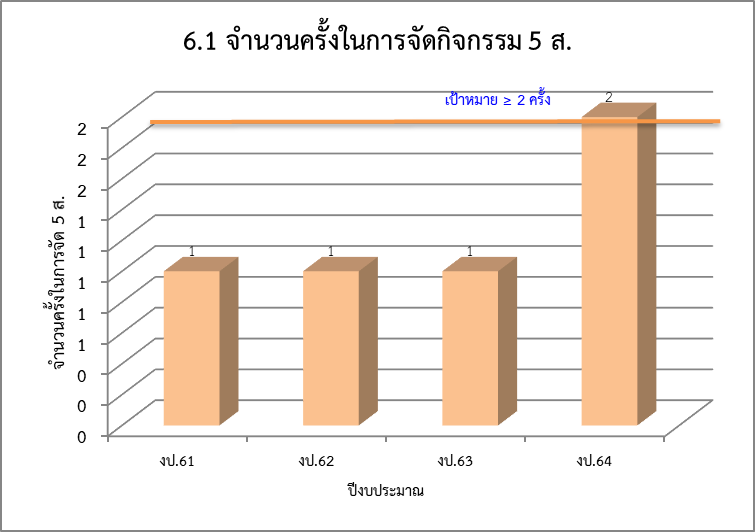 	ตัวชี้วัดที่ 6.2 ร้อยละของจำนวนผู้ที่ได้รับการสงเคราะห์ ต่อจำนวนผู้ขอรับการสงเคราะห์ทั้งหมดสรุป  ผลลัพธ์ร้อยละของจำนวนผู้ได้รับการสงเคราะห์ (กู้ยืมเงิน ฌาปนกิจสงเคราะห์ และทุนการศึกษา) ใน งป.64    คิดเป็นร้อยละ 100 สูงกว่าค่าเป้าหมายที่กำหนด (≥ ร้อยละ 90) และมีแนวโน้มสูงขึ้น ดังภาพ 7.3-7 แสดงว่า ยศ.ทร.ให้ความสำคัญในการช่วยเหลือด้านสวัสดิการแก่กำลังพล 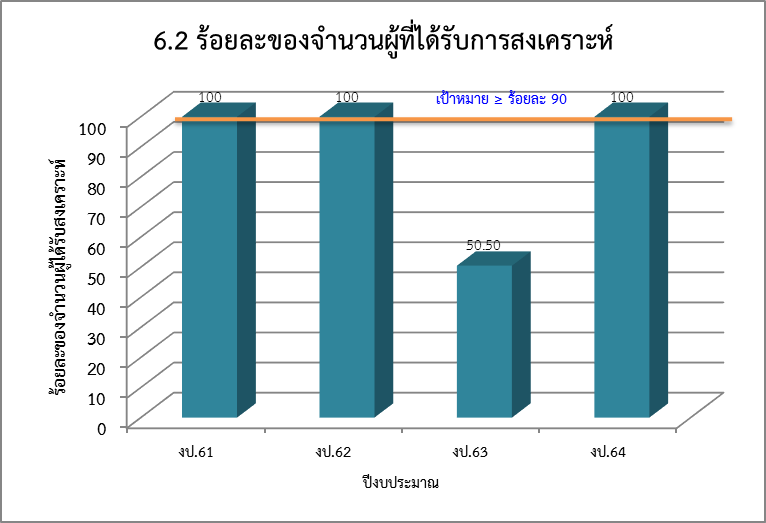      	(7)	ตัวชี้วัดด้านการทำให้บุคลากรมีความผูกพัน	ตัวชี้วัดที่ 7.1 จำนวนผู้ขอย้ายออกนอกหน่วยสรุป  ผลลัพธ์จำนวนผู้ขอย้ายออกนอกหน่วย ใน งป.64 มีจำนวน 80 นาย เกินกว่าค่าเป้าหมายที่กำหนด (≤ 10)         ซึ่งเป็นแนวโน้มที่ลดลง ดังภาพ 7.3-8  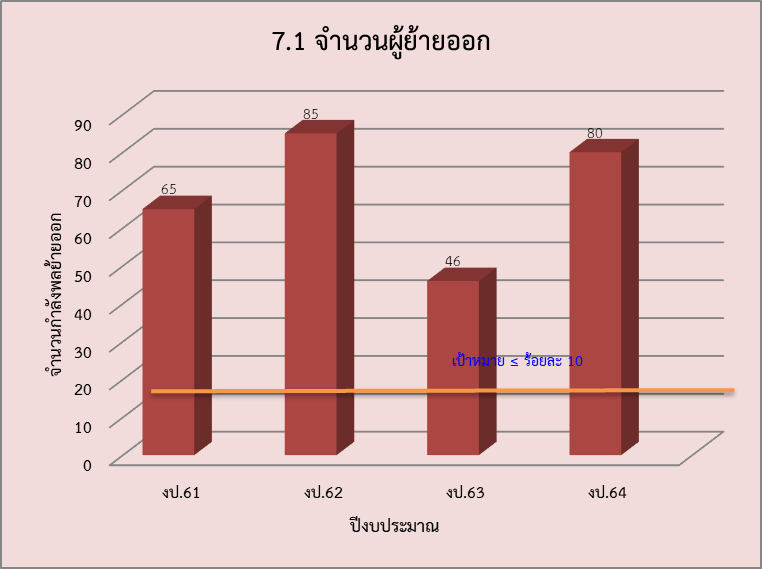 	ตัวชี้วัดที่ 7.2 จำนวนผู้ขอย้ายเข้าหน่วยสรุป  ผลลัพธ์จำนวนผู้ขอย้ายเข้าหน่วย ใน งป.64 มีจำนวน 129 นาย สูงกว่าค่าเป้าหมายที่กำหนด (≥ 10)  และมีแนวโน้มสูงขึ้น ดังภาพ 7.3-9  แสดงว่า กำลังพลของ ยศ.ทร. เริ่มมีความผูกพันกับหน่วย จนทำให้ปริมาณการขอย้ายเข้ามีจำนวนเพิ่มขึ้น 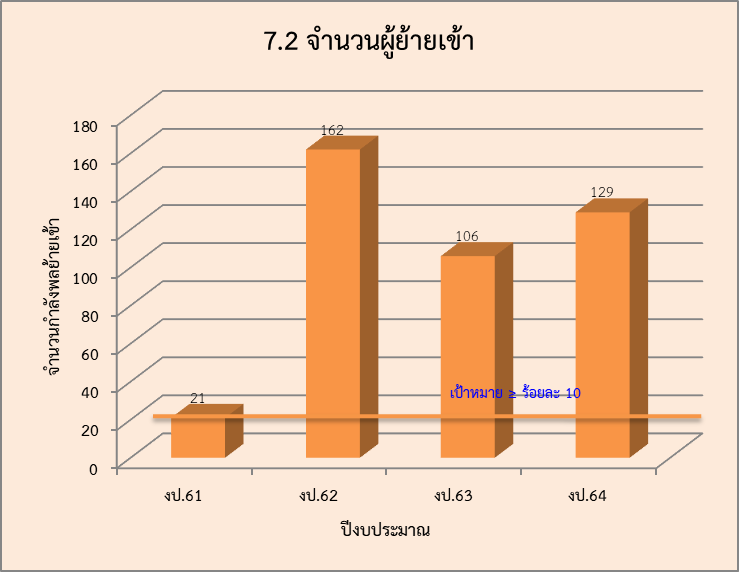 	ตัวชี้วัดที่ 7.3 จำนวนครั้งในการจัดกิจกรรมที่สร้างความผูกพัน/เสริมสร้างขวัญและกำลังใจสรุป  ผลลัพธ์จำนวนผู้ขอย้ายเข้าหน่วย ใน งป.64 มีจำนวน 7 ครั้ง สูงกว่าค่าเป้าหมายที่กำหนด (≥ 3 ครั้ง) และ       มีแนวโน้มสูงขึ้น ดังภาพ 7.3-10 แสดงว่า ยศ.ทร.จัดกิจกรรมที่เสริมสร้างขวัญและกำลังใจให้กับกำลังพล ภายใต้งบประมาณที่มีจำนวนจำกัดและสถานการณ์โรคระบาดโควิด-19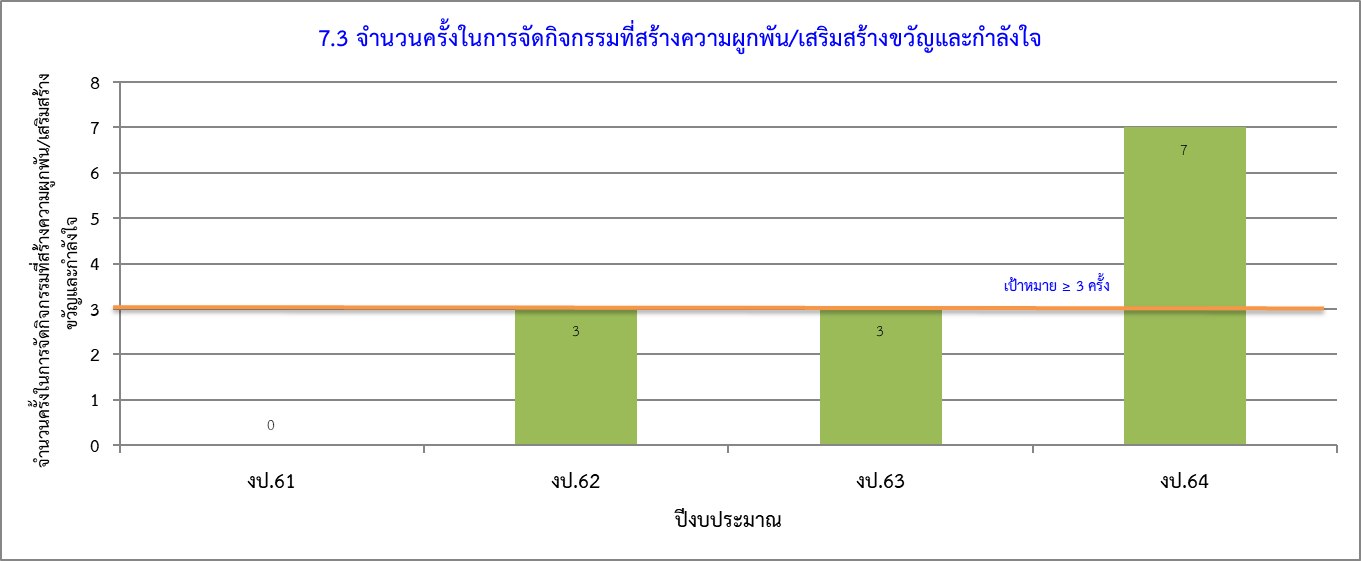      	(8)	ตัวชี้วัดด้านการพัฒนาบุคลากรและการพัฒนาผู้นำของส่วนราชการ	ตัวชี้วัดที่ 8.1 ร้อยละของจำนวนบุคลากรหลักที่ได้รับการอบรม/พัฒนาตรงตามหน้าที่ ต่อจำนวนบุคลากรหลักทั้งหมดสรุป  ผลลัพธ์ร้อยละของจำนวนบุคลากรหลักที่ได้รับการอบรม/พัฒนาตรงตามหน้าที่  ใน งป.64 คิดเป็นร้อยละ 85.34 สูงกว่าค่าเป้าหมายที่กำหนด (≥ ร้อยละ 50) แต่มีแนวโน้มลดลง ดังภาพ 7.3-11 แสดงว่า ยศ.ทร.สนับสนุนและส่งเสริมบุคลากรหลักได้รับการพัฒนา ถึงแม้ว่าจะมีสถานการณ์การแพร่ระบาดของโรคโควิด-19 ทำให้บางหน่วยไม่สามารถจัดการอบรม/พัฒนาบุคลากรได้ตามแผนที่กำหนด ข้อเสนอแนะ กอศ.ฯ และ กปศ.ฯ จัดกิจกรรมตามสถานการณ์ และสำรวจกำลังพลที่ได้รับการพัฒนา/อบรมเพิ่มเติม (ถ้ามี) และรายงานในครั้งต่อไป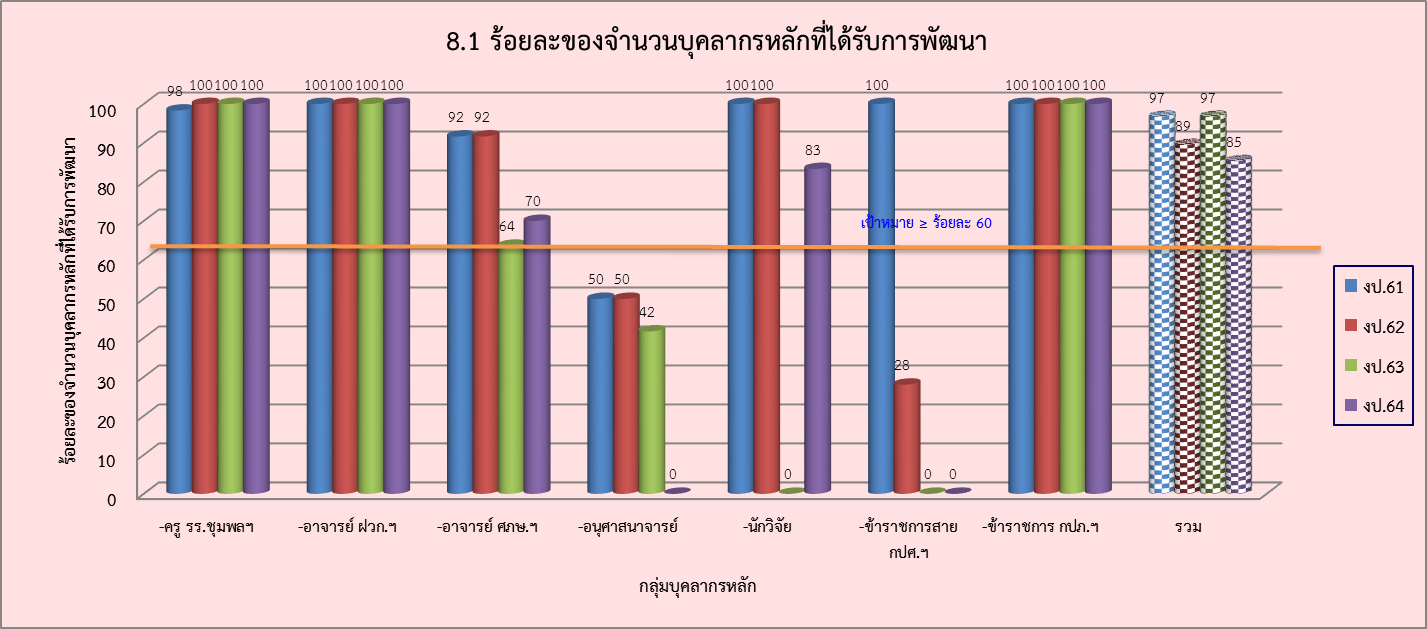 	ตัวชี้วัดที่ 8.2 จำนวนครั้งในการจัดอบรม/ฝึกซ้อม/บรรยายให้ความรู้กำลังพลของ ยศ.ทร. สรุป  ผลลัพธ์จำนวนครั้งในการจัดอบรม/ฝึกซ้อม/บรรยายให้ความรู้กำลังพลของ ยศ.ทร. ใน งป.64 มีจำนวน 19 ครั้ง สูงกว่าค่าเป้าหมายที่กำหนด (≥ 3 ครั้ง) นับว่ามีแนวโน้มที่ดี เนื่องจากเป็นตัวชี้วัดใหม่ ดังภาพ 7.3-12 แสดงว่า ยศ.ทร. มุ่งมั่นที่จะพัฒนาให้กำลังพลมีความรู้ ความสามารถ มีทักษะที่หลากหลาย  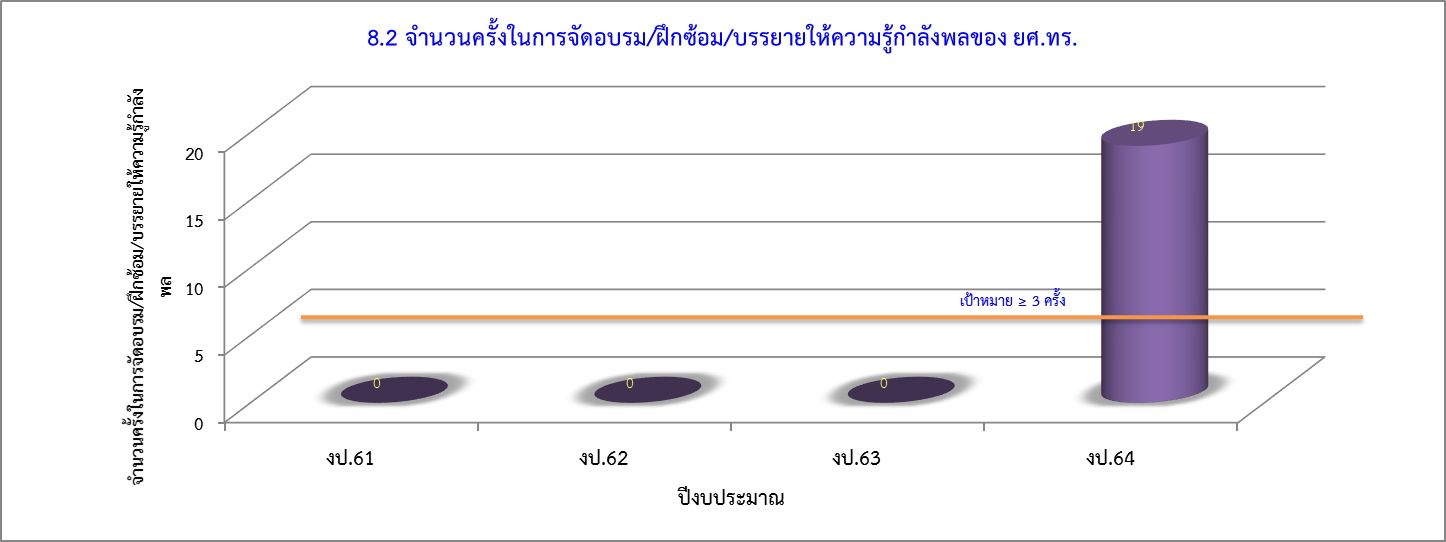 	ตัวชี้วัดที่ 8.3 ร้อยละของจำนวนกำลังพลของ ยศ.ทร.ที่เข้ารับการทดสอบสมรรถภาพร่างกายประจำปี ต่อจำนวนกำลังพลทั้งหมดของ ยศ.ทร. สรุป  ใน งป.64 ยังไม่ได้ดำเนินการ เนื่องการแพร่ระบาดของโรคระบาดโควิด-19  ทำให้เลื่อนจัดกิจกรรมไม่มีกำหนด ไม่ได้ตามค่าเป้าหมายที่กำหนด (≥ ร้อยละ 75)  ถือว่ามีแนวโน้มลดลง ดังภาพ 7.3-13  ข้อเสนอแนะ  กธก.ฯ พิจารณาจัดกิจกรรมทดสอบสมรรถภาพร่างกายประจำปี  ตามสถานการณ์ และรายงานจำนวนกำลังพลของ ยศ.ทร.ที่เข้ารับการทดสอบสมรรถภาพร่างกายประจำปี (ถ้าสามารถจัดกิจกรรมได้) ในการรายงานครั้ง     ต่อไป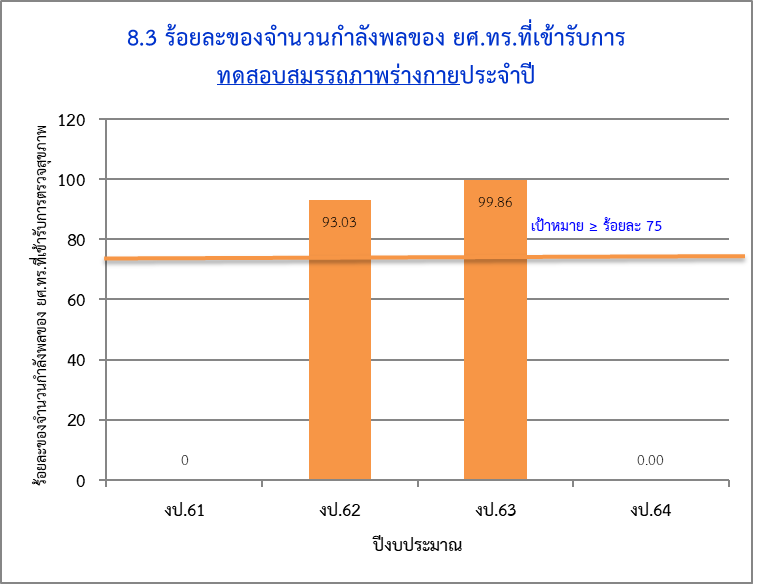 	ตัวชี้วัดที่ 8.4 ร้อยละของจำนวนกำลังพลของ ยศ.ทร.ที่เข้ารับการตรวจสุขภาพร่างกายประจำปี ต่อจำนวนกำลังพลทั้งหมดของ ยศ.ทร. สรุป   ผลลัพธ์ร้อยละของจำนวนกำลังพลของ ยศ.ทร.ที่เข้ารับการตรวจสุขภาพร่างกายประจำปี ใน งป.64 คิดเป็น   ร้อยละ 31.57 ต่ำกว่าค่าเป้าหมายที่กำหนด (≥ ร้อยละ 60) ดังภาพ 7.3-14  เนื่องจากใน งป.64 รพ.ทหารเรือกรุงเทพ งดจัดกิจกรรมเคลื่อนที่ในการตรวจสุขภาพประจำปี และจากการแพร่ระบาดของโรคระบาดโควิด-19  ประกอบกับยังไม่สิ้นสุดปีงบประมาณ เป็นสิ่งที่ ยศ.ทร.ต้องดำเนินการกวดขันให้กำลังพลเข้ารับการตรวจสุขภาพประจำปี ข้อเสนอแนะ  กธก.ฯ กำกับ ติดตาม และสำรวจกำลังพลที่เข้ารับการตรวจสุขภาพร่างกายประจำปี และรายงานผลในครั้งต่อไป 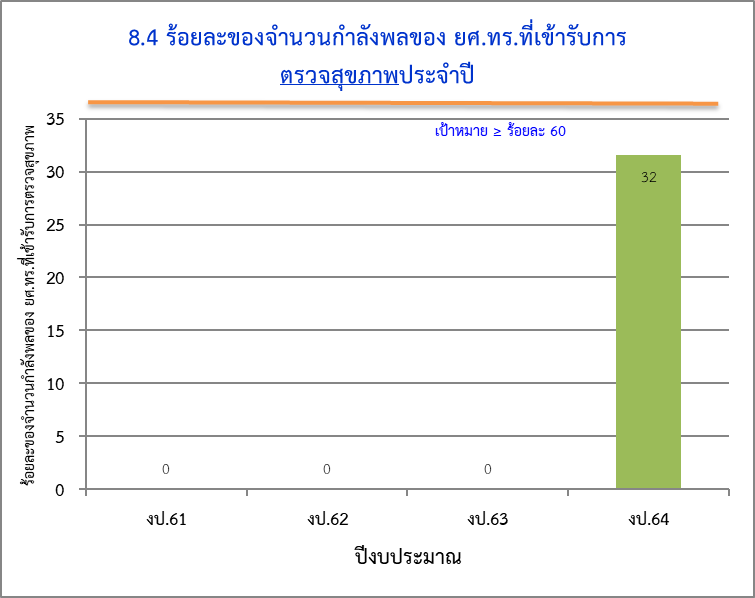 		ตัวชี้วัดที่ 8.5 ร้อยละของจำนวนกำลังพลของ ยศ.ทร.ที่สอบเลื่อนฐานะได้ ต่อจำนวนกำลังพลของ ยศ.ทร.ที่เข้าสอบทั้งหมดสรุป  ใน งป.64 อยู่ระหว่างรอผล  ผลลัพธ์ร้อยละของจำนวนบุคลากรของ ยศ.ทร.ที่สอบเลื่อนฐานะได้ ใน งป.63      คิดเป็นร้อยละ 25 สูงกว่าค่าเป้าหมายที่กำหนด (≥ ร้อยละ 10) แต่มีแนวโน้มลดลงเล็กน้อย ดังภาพ 7.3-15 แสดงว่า ยศ.ทร.เปิดโอกาสให้บุคลากรได้ก้าวหน้าขึ้นสูงตำแหน่งที่สูงขึ้น 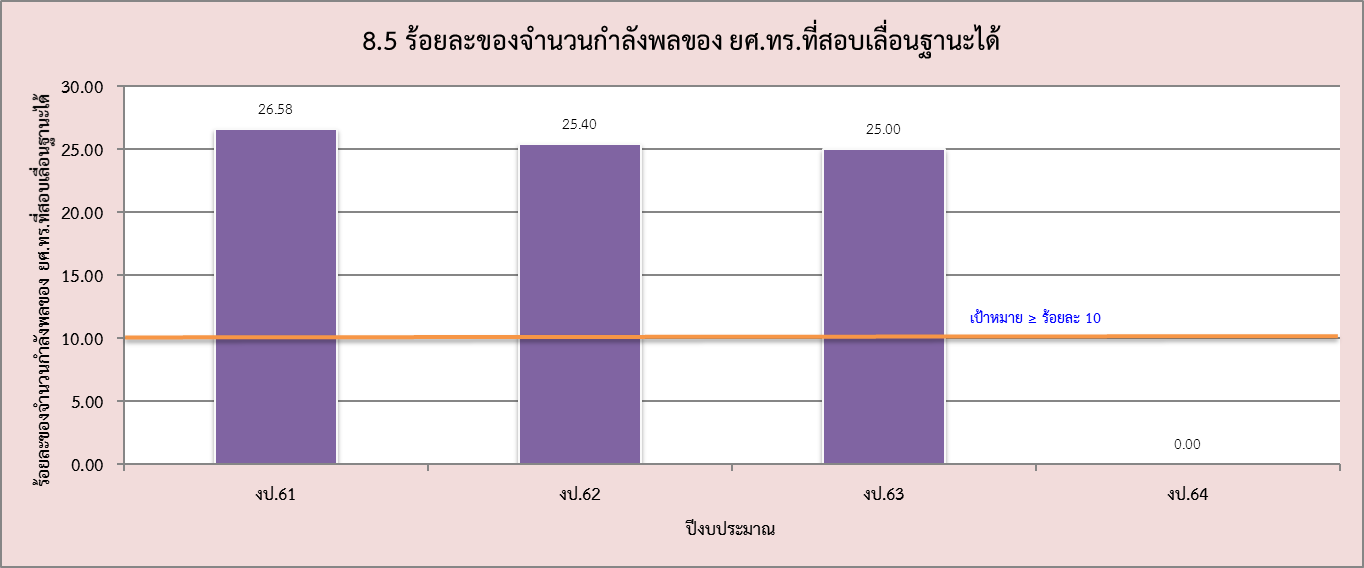 	ตัวชี้วัดที่ 8.6 จำนวนผลงาน/บทความ/งานวิจัย/นวัตกรรมของครู/อาจารย์/นักวิจัยสรุป  ผลลัพธ์จำนวนผลงาน/บทความ/งานวิจัย/นวัตกรรมของครู/อาจารย์/นักวิจัย ใน งป.64 มีจำนวน 68 เรื่อง       สูงกว่าค่าเป้าหมายที่กำหนด (≥ 12 เรื่อง) แต่มีแนวโน้มลดลง ดังภาพ 7.3-16 แสดงว่า ยศ.ทร.สนับสนุนและส่งเสริมให้ครู อาจารย์ และนักวิจัย ได้มีโอกาสพัฒนาตนเองโดยจัดทำผลงานอย่างต่อเนื่องและสม่ำเสมอ ข้อเสนอแนะ ให้ ฝวก.ฯ รร.ชุมพลฯ ศยร.ฯ และ ศภษ.ฯ สำรวจข้อมูลผลงานของครู/อาจารย์/นักวิจัย อย่างต่อเนื่อง และรายงานผลเพิ่มเติม (ถ้ามี)  ในการรายงานครั้งต่อไป 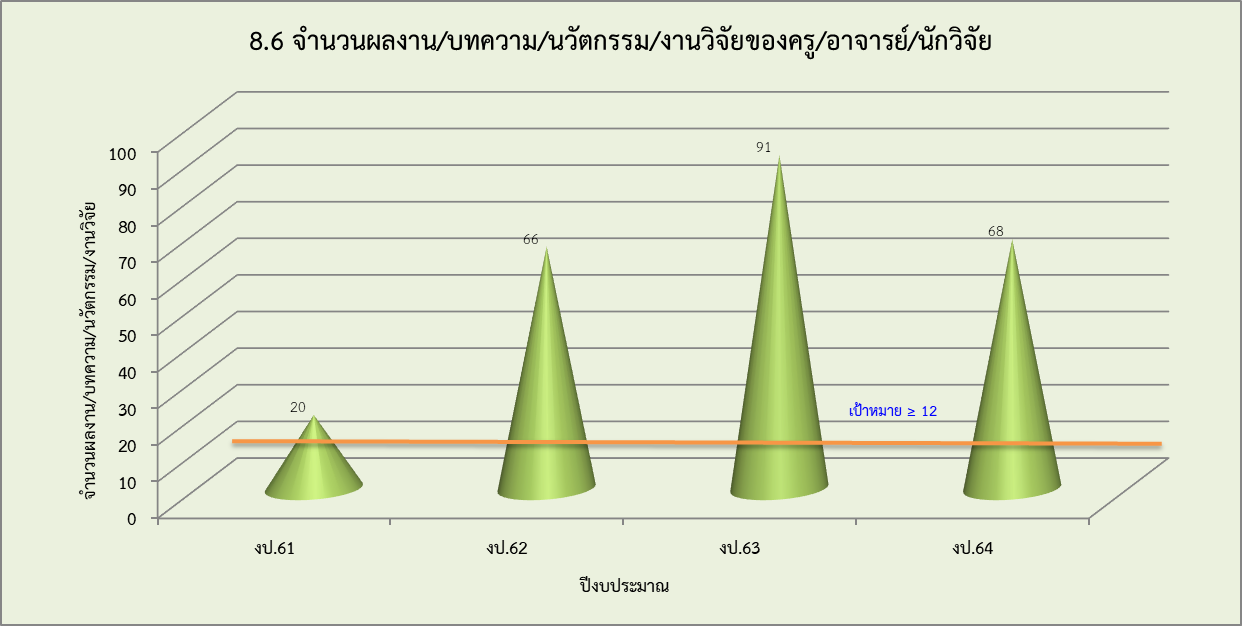 7.4 	ผลลัพธ์ด้านการนำองค์การและการกำกับดูแล  (เชื่อมโยงหลักกับหมวด 1 : กศษ.ยศ.ทร.)     	(9)	ตัวชี้วัดด้านการนำองค์การ		ตัวชี้วัดที่ 9.1 ร้อยละของจำนวนวิธีการสื่อสารในการถ่ายทอดวิสัยทัศน์และค่านิยมสู่การปฏิบัติในลักษณะสองทิศทาง ต่อจำนวนวิธีการสื่อสารทั้งหมดสรุป  ผลลัพธ์ร้อยละของจำนวนวิธีการสื่อสารในการถ่ายทอดวิสัยทัศน์และค่านิยมสู่การปฏิบัติในลักษณะสองทิศทาง     ใน งป.64 คิดเป็นร้อยละ 100 สูงกว่าค่าเป้าหมายที่กำหนด (≥ ร้อยละ 50) นับว่ามีแนวโน้มที่ดี เนื่องจากได้ผลลัพธ์ร้อยละ 100 ทุกปี  ดังภาพ 7.4-1 แสดงว่า ผู้นำ ยศ.ทร.ให้ความสำคัญกับการสื่อสารในลักษณะสองทิศทาง ซึ่งจะเป็นการเปิดโอกาสให้กำลังพลได้แลกเปลี่ยนแสดงความคิดเห็น 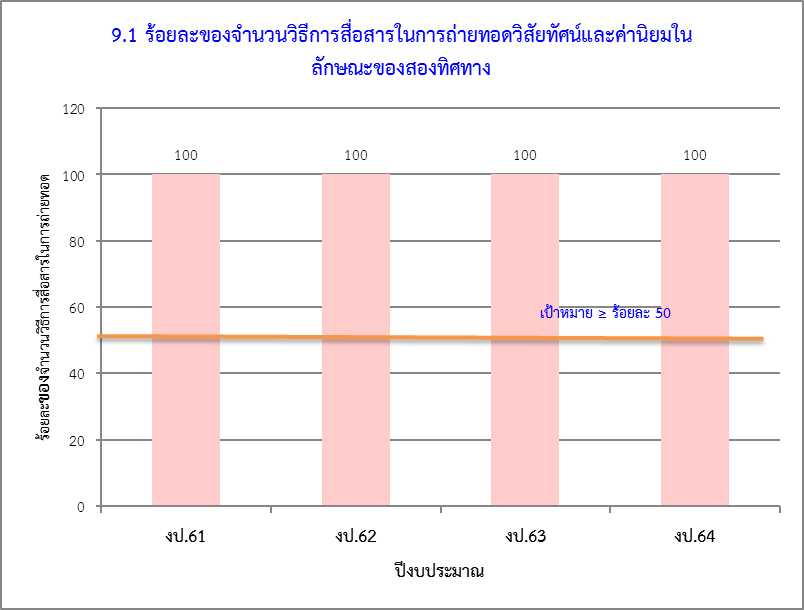 		ตัวชี้วัดที่ 9.2 ร้อยละของจำนวนกำลังพลที่รับรู้วิสัยทัศน์ ค่านิยม และนโยบายของหน่วย ต่อจำนวนกำลังพลที่ทำการสำรวจทั้งหมดสรุป  ผลลัพธ์ร้อยละของจำนวนกำลังพลที่รับรู้วิสัยทัศน์ ค่านิยม และนโยบายของหน่วย ใน งป.64 คิดเป็นร้อยละ 100  สูงกว่าค่าเป้าหมายที่กำหนด (≥ ร้อยละ 70) และมีแนวโน้มเพิ่มขึ้น  ดังภาพ 7.4-2 แสดงว่า ผู้นำ ยศ.ทร.ส่งเสริมให้มีการถ่ายทอดวิสัยทัศน์ ค่านิยม และนโยบายของหน่วย ให้กับกำลังพลอย่างสม่ำเสมอ 	ตัวชี้วัดที่ 9.3 จำนวนกิจกรรมที่มีการจัดทำการทบทวนหลังการปฏิบัติงาน (After Action Review : AAR) สรุป  ผลลัพธ์จำนวนกิจกรรมที่มีการจัดทำการทบทวนหลังการปฏิบัติงาน ใน งป.64 มีจำนวน 32 กิจกรรม สูงกว่า         ค่าเป้าหมายที่กำหนด (≥ 3 กิจกรรม) และมีแนวโน้มสูงขึ้นอย่างต่อเนื่อง ดังภาพ 7.4-3 แสดงว่า ผู้นำของ ยศ.ทร. สนับสนุนให้แต่ละหน่วยจัดให้มีการทบทวนหลังการปฏิบัติงาน  เพื่อปรับปรุงและยกระดับคุณภาพการทำงานข้อเสนอแนะ  ให้ทุกหน่วยสำรวจและบันทึกข้อมูลกิจกรรมที่มีการจัดทำการทบทวนหลังการปฏิบัติงานเพิ่มเติม   (ถ้ามี) และรายงานในครั้งต่อไป		ตัวชี้วัดที่ 9.4 ร้อยละของจำนวนข้อเสนอแนะของผู้บริหารระดับสูงที่ได้นำไปปรับปรุงองค์การและนำไปสู่การปฏิบัติจนสำเร็จและเกิดประโยชน์ ต่อจำนวนข้อเสนอแนะทั้งหมดของผู้บริหารระดับสูงสรุป  ผลลัพธ์ร้อยละของจำนวนข้อเสนอแนะของผู้บริหารระดับสูงที่ได้นำไปปรับปรุงองค์การและนำไปสู่การปฏิบัติจนสำเร็จและเกิดประโยชน์ ใน งป.64 คิดเป็นร้อยละ 100 สูงกว่าค่าเป้าหมายที่กำหนด (≥ ร้อยละ 20) ดังภาพ 7.4-4 นับว่ามีแนวโน้มที่ดี เนื่องจากเป็นตัวชี้วัดใหม่ที่เริ่มดำเนินการใน งป.64 แสดงว่า ผู้นำ ยศ.ทร.กำกับให้แต่ละหน่วยนำข้อเสนอแนะไปปรับปรุงแก้ไข ข้อเสนอแนะ  ให้ทุกหน่วยสำรวจและบันทึกการปรับปรุงแก้ไขตามข้อเสนอแนะของผู้บริหารระดับสูงเพิ่มเติม (ถ้ามี)โดยระบุสิ่งที่ปรับปรุงแก้ไข และมาจากข้อเสนอแนะของใคร และรายงานในการรายงานครั้งที่ 4 ต่อไป	ตัวชี้วัดที่ 9.5 จำนวนรางวัลที่ได้รับการยกย่องจากหน่วยงานภายนอกสรุป  ผลลัพธ์จำนวนรางวัลที่ได้รับการยกย่องจากหน่วยงานภายนอก ใน งป.64 จำนวน 0 รางวัล ต่ำกว่าค่าเป้าหมายที่กำหนด (≥ 1 รางวัล) และมีแนวโน้มลดลง ดังภาพ 7.4-5  เนื่องจากการจัดกิจกรรมต่าง ๆ อยู่ในช่วงปลายปี ซึ่งยัง     ไม่ทราบผล ข้อเสนอแนะ  ให้ทุกหน่วยสำรวจข้อมูลว่ามีข้อมูลการได้รับรางวัล/ได้รับการยกย่องจากหน่วยงานภายนอกเพิ่มเติม (ถ้ามี) และรายงานในครั้งต่อไป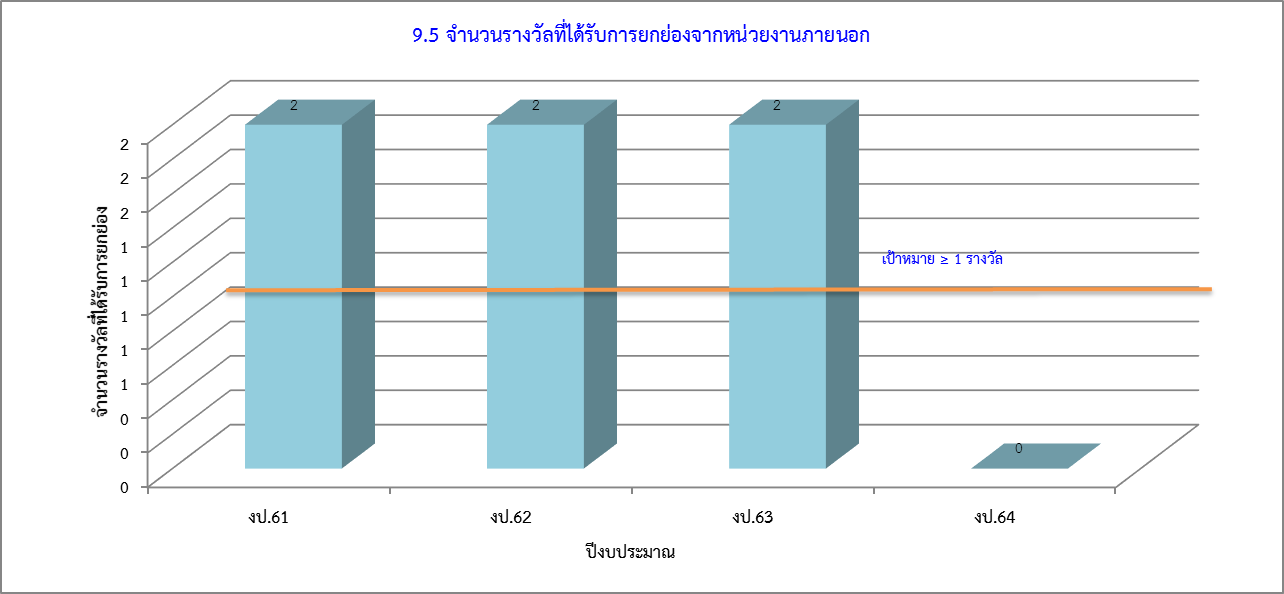      	(10)	ตัวชี้วัดด้านการกำกับดูแลองค์การ		ตัวชี้วัดที่ 10.1 ร้อยละของจำนวนข้อสั่งการในมติที่ประชุม นขต.ยศ.ทร. ที่ถูกนำไปปฏิบัติ ต่อจำนวนข้อ   สั่งการทั้งหมดในมติที่ประชุม นขต.ยศ.ทร. สรุป  ผลลัพธ์ร้อยละของจำนวนข้อสั่งการในมติที่ประชุม นขต.ยศ.ทร. ที่ถูกนำไปปฏิบัติ ใน งป.64  คิดเป็นร้อยละ 100   สูงกว่าค่าเป้าหมายที่กำหนด (≥ ร้อยละ 80) และมีแนวโน้มที่ดี เนื่องจากเป็นตัวชี้วัดใหม่ที่ดำเนินการครั้งแรกใน      งป.64 และได้ผลลัพธ์ร้อยละ 100 ดังภาพ 7.4-6 แสดงว่า ผู้นำ ยศ.ทร.กำกับติดตามการดำเนินงานของแต่ละหน่วยอย่างต่อเนื่อง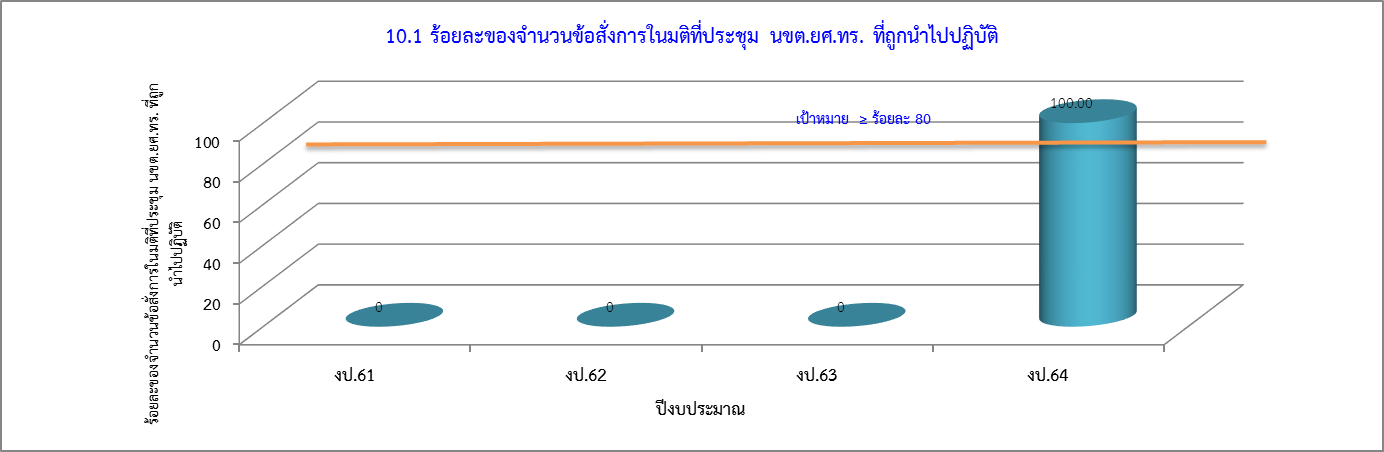      	(11)	ตัวชี้วัดด้านกฎหมายและกฎระเบียบข้อบังคับ		ตัวชี้วัดที่ 11.1 จำนวนครั้งในการทบทวน/ปรับแก้ไขระเบียบ ข้อบังคับต่าง ๆ ให้มีความเหมาะสมและทันสมัยสอดคล้องกับสถานการณ์ปัจจุบัน สรุป  ผลลัพธ์จำนวนครั้งในการทบทวน/ปรับแก้ไขระเบียบ ข้อบังคับต่าง ๆ ให้มีความเหมาะสมและทันสมัยสอดคล้องกับสถานการณ์ปัจจุบัน  ใน งป.64 มีจำนวน 5 ครั้ง สูงกว่าค่าเป้าหมายที่กำหนด (≥ 1 ครั้ง) ถือว่ามีแนวโน้มที่ดี เนื่องจากเป็นตัวชี้วัดใหม่ ดังภาพ 7.4-7 แสดงว่า ยศ.ทร.กำกับดูแลให้มีการทบทวนและปรับปรุงระเบียบต่าง ๆ ให้เหมาะสม ทันสมัยเป็นปัจจุบัน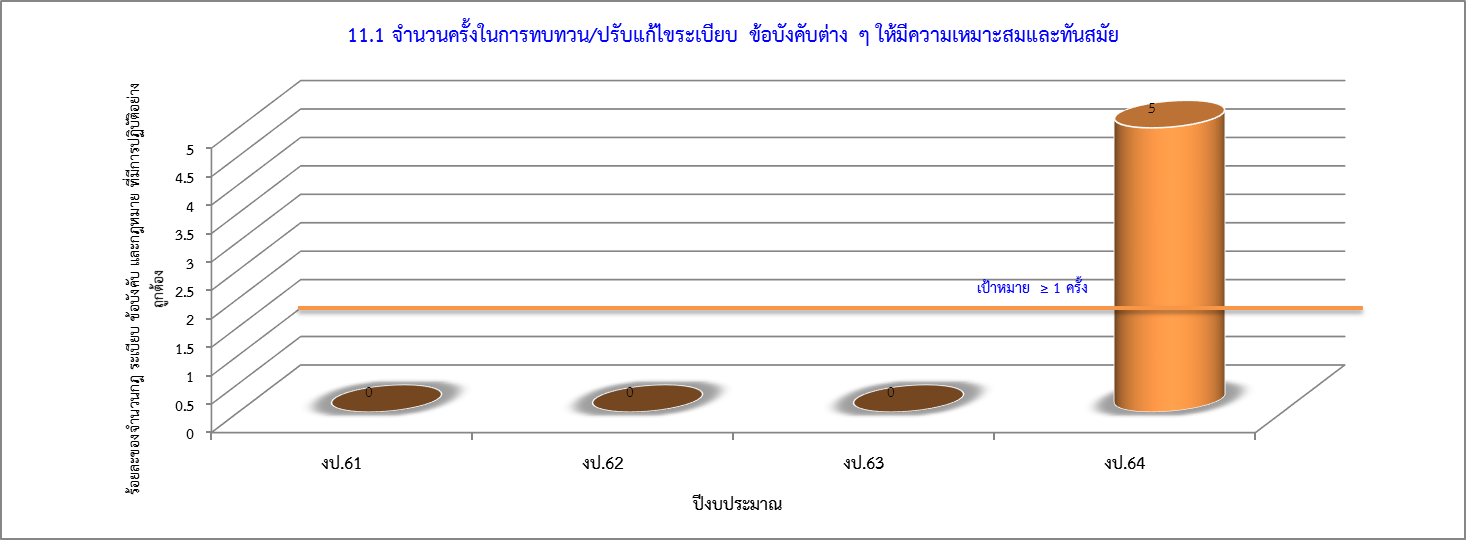      	(12)	ตัวชี้วัดด้านการประพฤติปฏิบัติตามหลักนิติธรรม ความโปร่งใส และจริยธรรม		ตัวชี้วัดที่ 12.1 ร้อยละของจำนวนกำลังพลที่ไม่ถูกร้องเรียนว่าทุจริต ต่อจำนวนกำลังพลทั้งหมดสรุป  ผลลัพธ์ร้อยละของจำนวนกำลังพลที่ไม่ถูกร้องเรียนว่าทุจริต ใน งป.64  คิดเป็นร้อยละ 100 สูงกว่าค่าเป้าหมาย      ที่กำหนด (≥ ร้อยละ 99) และมีแนวโน้มสูงขึ้น  ดังภาพ 7.4-8 แสดงว่า ยศ.ทร.กำกับดูแลกำลังพลไม่ให้ไปเกี่ยวข้องกับการทุจริต โดยยึดหลักนิติธรรม ความโปร่งใส และจริยธรรม 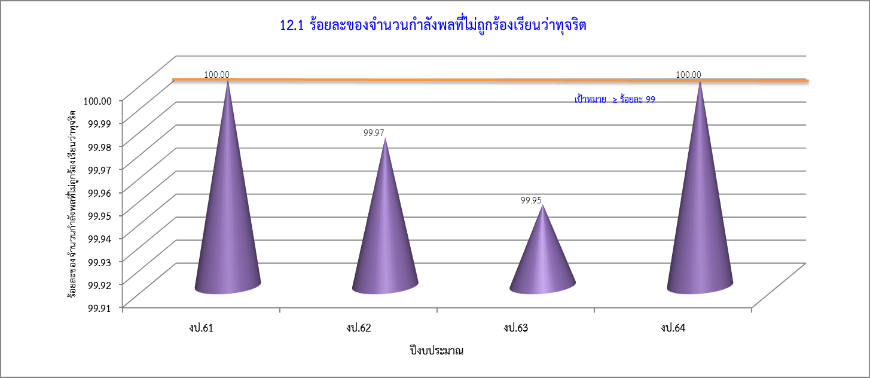      	(13)	ตัวชี้วัดด้านสังคมและชุมชน		ตัวชี้วัดที่ 13.1  จำนวนกิจกรรมที่สนับสนุนชุมชนและสังคม เช่น วันเด็ก วันขึ้นปีใหม่ วันสถาปนาหน่วย เทิดพระเกียรติ วิ่งการกุศล หรือบริการสังคม บริจาคโลหิต/สิ่งของ สอนว่ายน้ำ สอนภาคฤดูร้อนสรุป  ผลลัพธ์จำนวนกิจกรรมที่สนับสนุนชุมชนและสังคม  ใน งป.64 มีจำนวน 35 กิจกรรม สูงกว่าค่าเป้าหมาย        ที่กำหนด (≥ 6 กิจกรรม) และมีแนวโน้มสูงขึ้นอย่างต่อเนื่อง ดังภาพ 7.4-9 แสดงว่า ยศ.ทร.ตระหนักและให้ความสำคัญต่อสังคม ชุมชนรอบข้าง จัดกิจกรรมช่วยเหลือสังคมอย่างต่อเนื่อง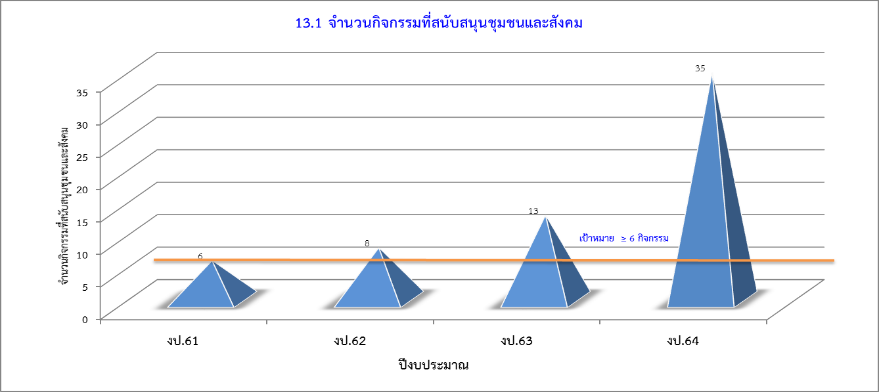 		ตัวชี้วัดที่ 13.2  จำนวนครั้งในการจัดกิจกรรมที่ลดผลกระทบต่อสภาพแวดล้อม (CRS) เช่น ลอกคลอง แยกขยะ จัดทำปุ๋ยหมัก รณรงค์ขี่จักรยาน ใช้กระดาษ 2 หน้า การอนุรักษ์พลังงานสรุป  ผลลัพธ์จำนวนครั้งในการจัดกิจกรรมที่ลดผลกระทบต่อสภาพแวดล้อม (CRS)  ใน งป.64 มีจำนวน 23 กิจกรรม สูงกว่าค่าเป้าหมายที่กำหนด (≥ 6 กิจกรรม) และมีแนวโน้มสูงขึ้นอย่างต่อเนื่อง ดังภาพ 7.4-10 แสดงว่า ยศ.ทร.ตระหนักและให้ความสำคัญต่อสังคม ชุมชนรอบข้าง จัดกิจกรรมที่ลดผลกระทบต่อสภาพแวดล้อมอย่างต่อเนื่อง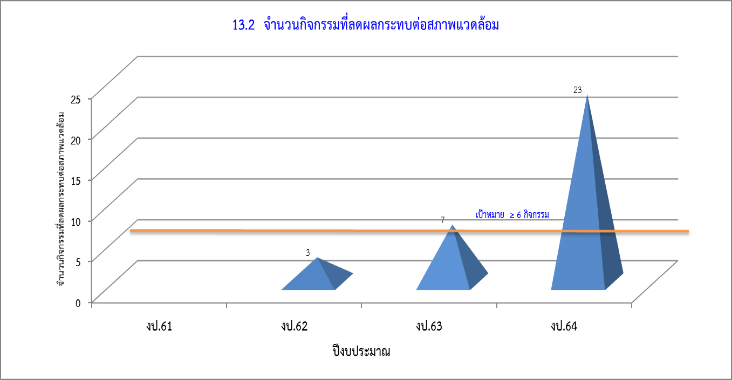 ตัวชี้วัดที่ 13.3  ร้อยละของจำนวนบุคลากรที่เข้าร่วมกิจกรรมจิตอาสา ต่อจำนวนบุคลากรทั้งหมดสรุป  ผลลัพธ์ร้อยละของจำนวนบุคลากรที่เข้าร่วมกิจกรรมจิตอาสา ใน งป.64 คิดเป็นร้อยละ 49.14 สูงกว่า           ค่าเป้าหมายที่กำหนด (≥ ร้อยละ 20) และมีแนวโน้มดีขึ้น ดังภาพ 7.4-11 แสดงว่า ยศ.ทร.ตระหนักและให้ความสำคัญต่อสังคม ชุมชนรอบข้าง จัดกิจกรรมจิตอาสาสนับสนุนและช่วยเหลือสังคมรอบข้างอย่างต่อเนื่อง7.5 	ผลลัพธ์ด้านงบประมาณการเงิน และการเติบโต  (เชื่อมโยงหลักกับหมวด OP : กศษ.ยศ.ทร.)	(14) 	ตัวชี้วัดด้านผลการดำเนินการด้านงบประมาณ และการเงิน		ตัวชี้วัดที่ 14.1 ร้อยละของจำนวนเงินที่เบิกจ่ายงบประมาณ ต่อจำนวนเงินงบประมาณที่ได้รับจัดสรรทั้งหมดสรุป  ผลลัพธ์ร้อยละของจำนวนเงินที่เบิกจ่ายงบประมาณ  ใน งป.64 คิดเป็นร้อยละ 76.73 (ข้อมูล ณ 16 ส.ค.64)   ต่ำกว่าค่าเป้าหมายที่กำหนด (ร้อยละ 100) และมีแนวโน้มลดลง เนื่องจากยังไม่เสร็จสิ้นปีงบประมาณ ดังภาพ 7.5-1 ข้อเสนอแนะ ให้ กบ.ฯ รายงานผลการเบิกจ่ายงบประมาณประจำปี เมื่อสิ้นสุดปีงบประมาณ ในการรายงานครั้งต่อไป 		ตัวชี้วัดที่ 14.2 ร้อยละของจำนวนครั้งในการจ่ายเงินให้กำลังพลที่ได้รับตามสิทธิ ถูกต้อง รวดเร็ว ต่อจำนวนครั้งในการจ่ายเงินให้กำลังพลทั้งหมดที่ได้รับเงินตามสิทธิ (กง.ฯ)สรุป  ผลลัพธ์ร้อยละของจำนวนครั้งในการจ่ายเงินให้กำลังพลที่ได้รับตามสิทธิ ถูกต้อง รวดเร็ว ใน งป.64 คิดเป็นร้อยละ 100  สูงกว่าค่าเป้าหมายที่กำหนด (≥ ร้อยละ 98) ถือว่ามีแนวโน้มที่ดี เนื่องจากได้ร้อยละ 100  ดังภาพ 7.5-2    แสดงว่า ยศ.ทร.สามารถจ่ายเงินได้อย่างถูกต้อง รวดเร็ว 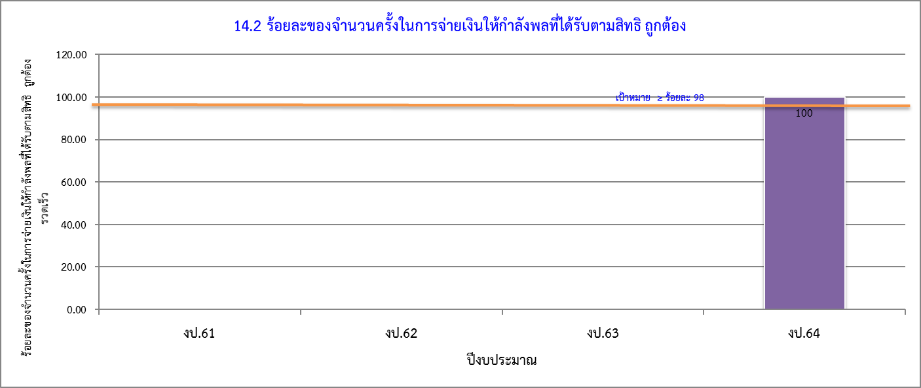 	(15) 	ตัวชี้วัดด้านการเติบโต		ตัวชี้วัดที่ 15.1 ความสำเร็จ (ความก้าวหน้า) ของการจัดตั้งศูนย์สมุททานุภาพ (ร้อยละของความสำเร็จในการจัดตั้งศูนย์สมุททานุภาพ) สรุป  ผลลัพธ์ร้อยละของความสำเร็จในการจัดตั้งศูนย์สมุททานุภาพ ใน งป.64 คิดเป็นร้อยละ 84.16 สูงกว่าค่าเป้าหมายที่กำหนด (≥ ร้อยละ 10) และมีแนวโน้มสูงขึ้นอย่างต่อเนื่อง  ดังภาพ 7.5-3 แสดงว่า ยศ.ทร. เพิ่มขีดความสามารถของหน่วยและขยายองค์กรให้เป็นองค์การชั้นนำ เตรียมความพร้อมให้สามารถแข่งขันกับองค์กรภายนอกได้ต่อไปในอนาคต 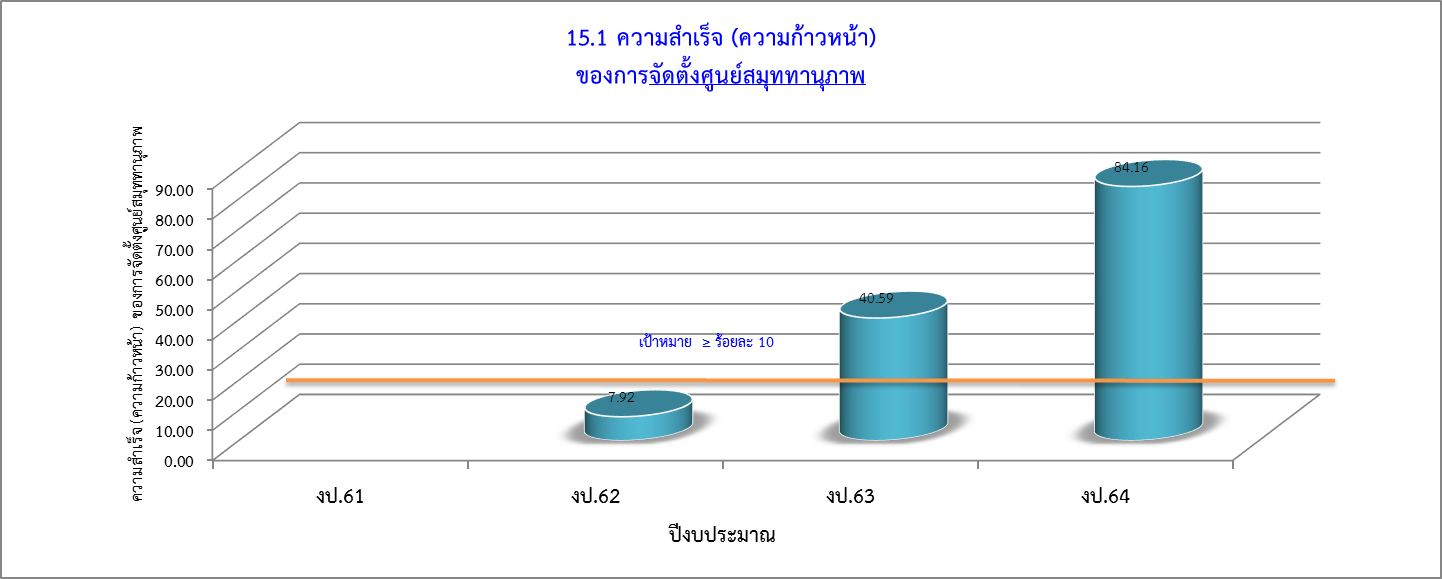 7.6 	ผลลัพธ์ด้านประสิทธิผลของกระบวนการและการจัดการเครือข่ายอุปทาน (เชื่อมโยงหลักกับหมวด 6 : กปภ.ยศ.ทร.)	(16)	ตัวชี้วัดด้านประสิทธิผลและประสิทธิภาพของกระบวนการ		ตัวชี้วัดที่ 16.1 ร้อยละของจำนวนตัวชี้วัดในกระบวนการหลักที่ดำเนินการบรรลุความสำเร็จ ต่อจำนวนตัวชี้วัดทั้งหมดในกระบวนการหลักสรุป  ผลลัพธ์ร้อยละของจำนวนตัวชี้วัดในกระบวนการหลักที่ดำเนินการบรรลุ ใน งป.64 คิดเป็นร้อยละ 90
      สูงกว่าค่าเป้าหมายที่กำหนด (≥ ร้อยละ 60) แต่มีแนวโน้มลดลง เนื่องจากบางกระบวนการจะสิ้นสุดเมื่อสิ้นปีงบประมาณ ดังภาพ 7.6-1 แสดงว่า การทำงานกระบวนการหลักในภาพรวม ของ ยศ.ทร. บรรลุความสำเร็จในตัวชี้วัดที่กำหนดเป็นส่วนใหญ่ ยกเว้น CP1 ที่ยังไม่มีการรายงานผลลัพธ์ ซึ่งผู้ที่รับผิดชอบกระบวนการต้องเร่งรัดดำเนินการให้เป็นรูปธรรมข้อเสนอแนะ  1. ให้ ฝสธ.บก.ยศ.ทร. เร่งรัดการจัดทำ CP 1 กระบวนการการนำองค์กร และกำหนดตัวชี้วัดของกระบวนการให้เป็นรูปธรรม พร้อมทั้งรายงานผลลัพธ์ในการรายงานครั้งต่อไป2. เมื่อสิ้นสุดกระบวนการ ให้ ฝวก.ฯ วทร.ฯ ศภษ.ฯ และ กปภ.ฯ รายงานผลการดำเนินงานตามตัวชี้วัดในกระบวนการหลักที่ตนรับผิดชอบเพิ่มเติม (ถ้ามี) ในการรายงานครั้งต่อไป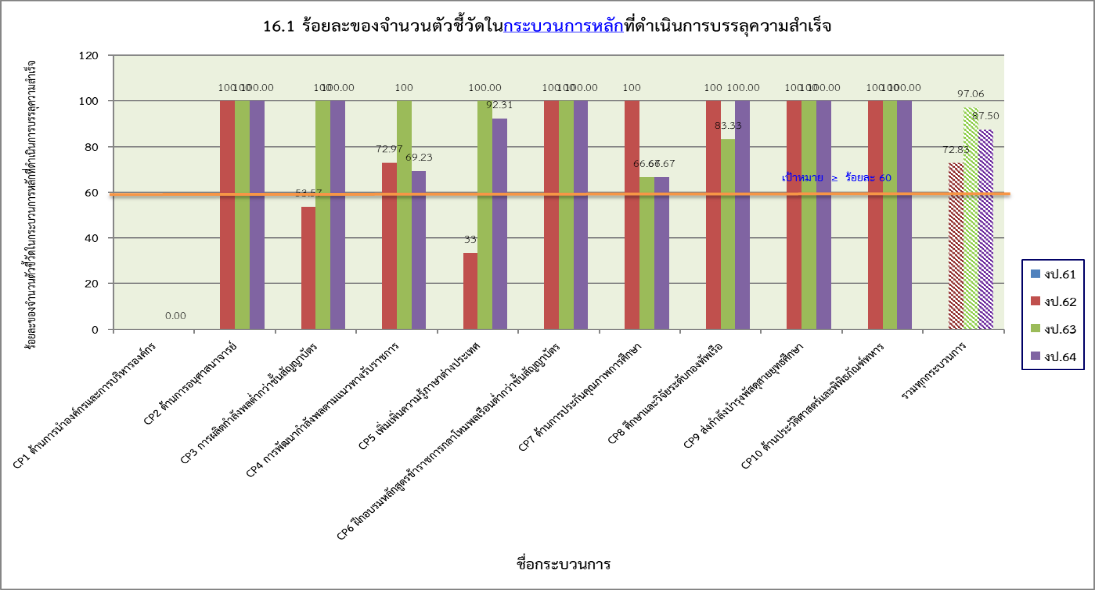 		ตัวชี้วัดที่ 16.2 ร้อยละของจำนวนตัวชี้วัดในกระบวนการสนับสนุนที่ดำเนินการบรรลุความสำเร็จ ต่อจำนวนตัวชี้วัดทั้งหมดในกระบวนการสนับสนุนสรุป  ผลลัพธ์ร้อยละของจำนวนตัวชี้วัดในกระบวนการสนับสนุนที่ดำเนินการบรรลุ  ใน งป.64 คิดเป็นร้อยละ 81.36    สูงกว่าค่าเป้าหมายที่กำหนด (≥ ร้อยละ 60) และมีแนวโน้มเพิ่มขึ้น ดังภาพ 7.6-2 แสดงว่า การทำงานกระบวนการสนับสนุนในภาพรวมของ ยศ.ทร. บรรลุความสำเร็จในตัวชี้วัดที่กำหนด โดยที่ยังมีบางกระบวนการยังไม่เสร็จสิ้น ข้อเสนอแนะ  เมื่อสิ้นสุดกระบวนการ ให้ กบ.ฯ และคณะอนุกรรมการจัดการความรู้ ยศ.ทร. รายงานผลการดำเนินงานตามตัวชี้วัดในกระบวนการสนับสนุนที่ตนรับผิดชอบ และรายงานเพิ่มเติม (ถ้ามี) ในการรายงานครั้งต่อไป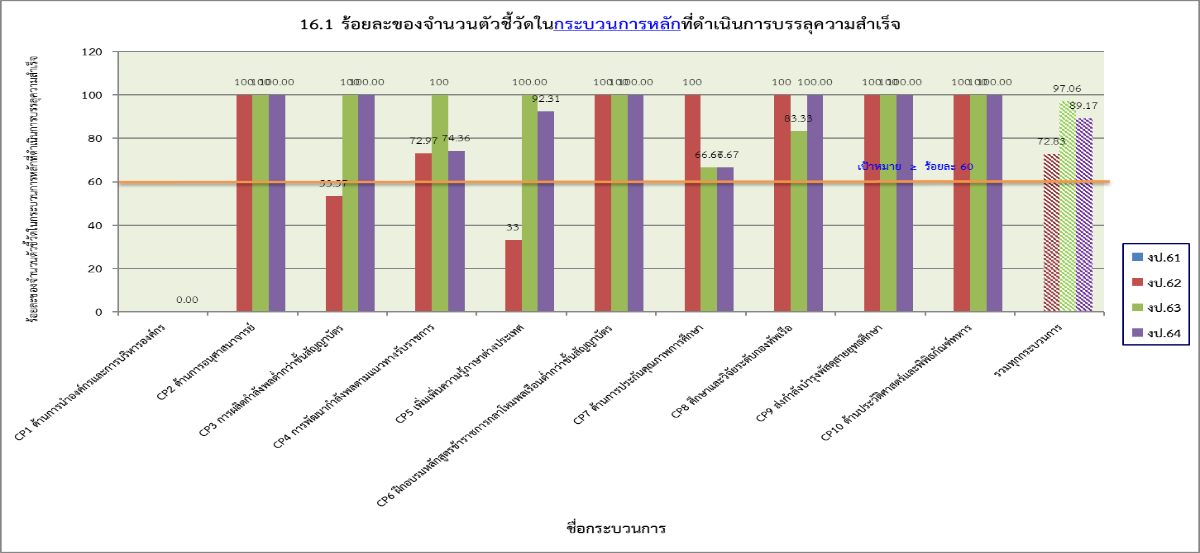 		ตัวชี้วัดที่ 16.3 ร้อยละของจำนวนผลงาน/นวัตกรรม/สิ่งประดิษฐ์/สื่อการสอน/บทความ/งานวิจัย       ที่นำไปใช้เกิดประโยชน์ต่อการจัดการเรียนการสอน หรือการเผยแพร่ข้อมูลวิทยาการทหารเรือ ต่อจำนวนผลงานฯ ที่มีทั้งหมดสรุป  ผลลัพธ์ร้อยละของจำนวนผลงาน/นวัตกรรม/สิ่งประดิษฐ์/สื่อการสอน/บทความ/งานวิจัยที่นำไปใช้เกิดประโยชน์ต่อการจัดการเรียนการสอน หรือการเผยแพร่ข้อมูลวิทยาการทหารเรือ ใน งป.64 คิดเป็นร้อยละ 100    สูงกว่าค่าเป้าหมายที่กำหนด (≥ ร้อยละ 70) และมีแนวโน้มสูงขึ้น เนื่องจากได้ผลลัพธ์ร้อยละ 100 ทุกปี ดังภาพ 7.6-3 แสดงว่า ยศ.ทร.ส่งเสริมให้ครู/อาจารย์/นักวิจัย นำศักยภาพของตน มาจัดทำผลงานฯ เพื่อใช้ประโยชน์ต่อการจัดการเรียนการสอน หรือการเผยแพร่ข้อมูล (แต่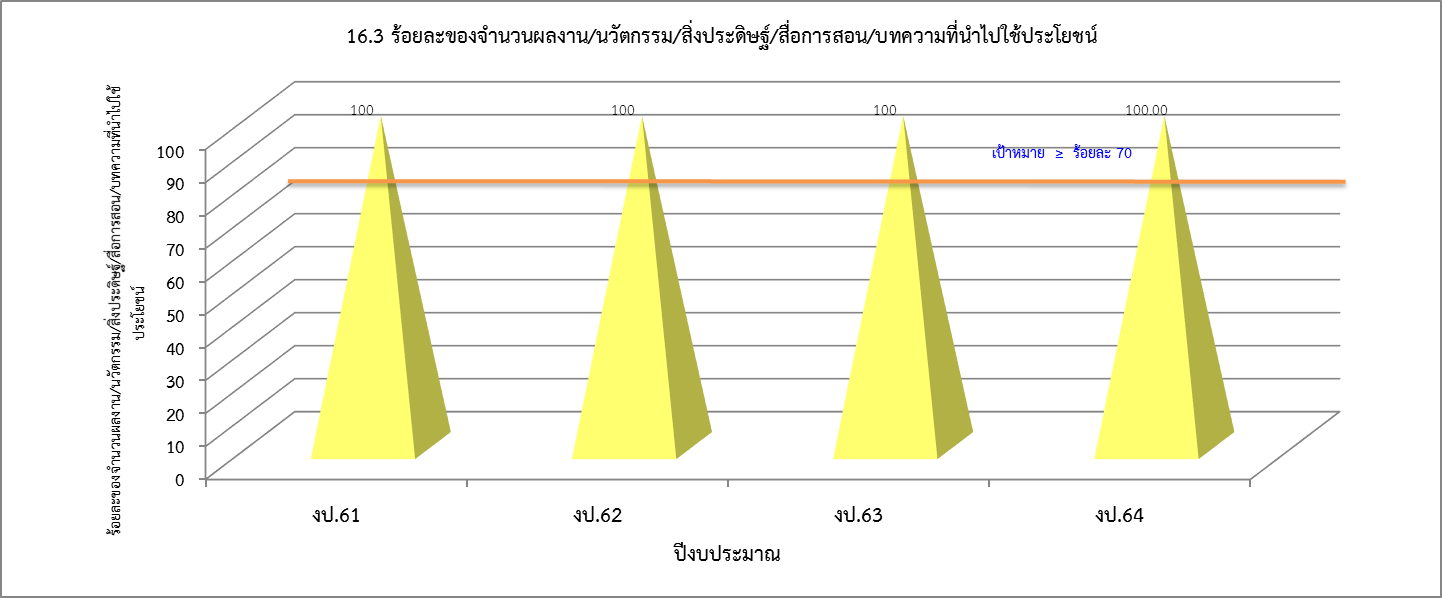 ตัวชี้วัดที่ 16.4 จำนวนกระบวนการที่มีการปรับปรุงการทำงาน โดยการลดต้นทุนการทำงานตัวชี้วัดที่ 16.5 จำนวนกระบวนการที่มีการปรับปรุงการทำงาน โดยการใช้เทคโนโลยีดิจิทัลสรุป ผลลัพธ์จำนวนกระบวนการที่มีการปรับปรุงการทำงานโดยการลดต้นทุนการทำงาน ใน งป.64 มีจำนวน              29 กระบวนการ  สูงกว่าค่าเป้าหมายที่กำหนด (≥ 1กระบวนการ) และมีแนวโน้มสูงขึ้น  ส่วนผลลัพธ์จำนวนกระบวนการที่มีการปรับปรุงการทำงานโดยการใช้เทคโนโลยีดิจิทัล ใน งป.64 มีจำนวน 39 กระบวนการ สูงกว่า      ค่าเป้าหมายที่กำหนด (≥ 1 กระบวนการ) และมีแนวโน้มสูงขึ้นเช่นกัน ดังภาพ 7.6-4 แสดงว่า ยศ.ทร. และหน่วยต่าง ๆ ให้ความสำคัญกับการปรับปรุงระบบการทำงาน  ทำให้ลดต้นทุนประหยัดค่าใช้จ่ายมากขึ้น และใช้เทคโนโลยีดิจิทัลมาเอื้อต่อการปฏิบัติงาน ช่วยเพิ่มประสิทธิภาพการทำงาน รวดเร็ว และถูกต้องมากยิ่งขึ้นข้อเสนอแนะ  ให้ทุกหน่วยสำรวจข้อมูลการปรับปรุงการทำงานโดยการลดต้นทุนค่าใช้จ่าย และการปรับปรุงการทำงานโดยการใช้เทคโนโลยีดิจิทัล ของกระบวนการที่ตนรับผิดชอบ และรายงานเพิ่มเติม (ถ้ามี) ในการรายงานครั้งต่อไป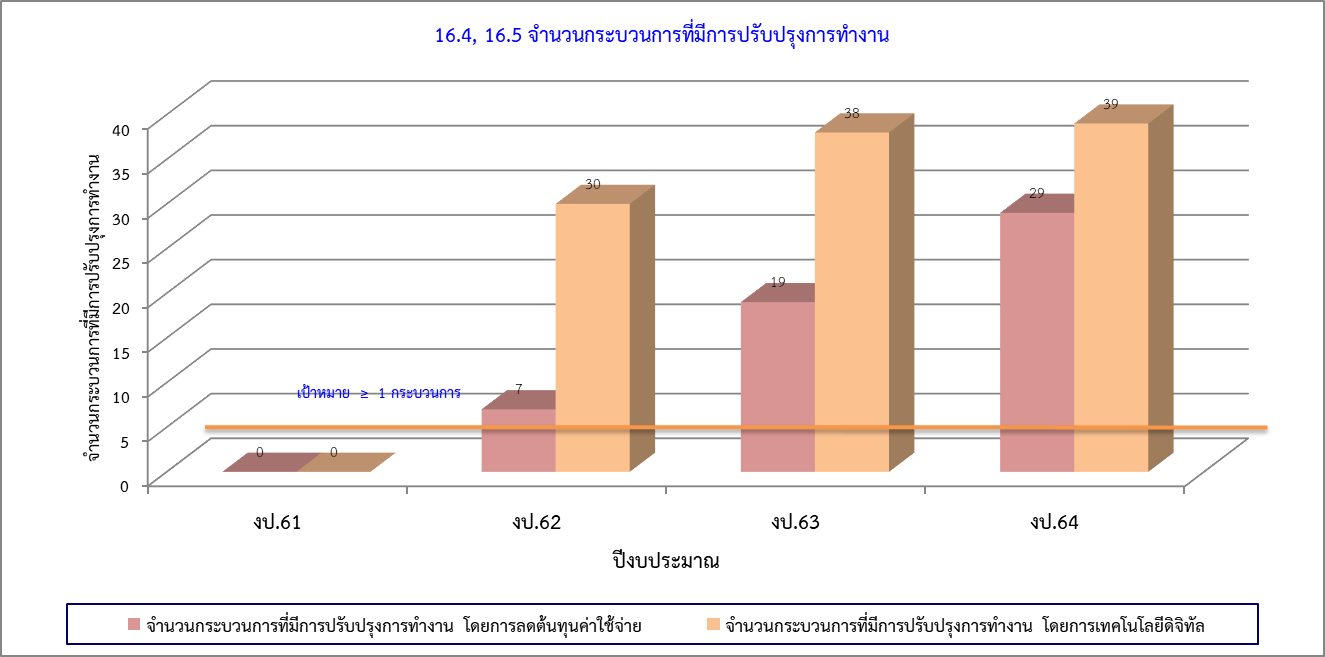 		ตัวชี้วัดที่ 16.6 จำนวนวัตกรรมที่เกิดจากการปรับปรุงกระบวนการทำงานสรุป   ผลลัพธ์จำนวนนวัตกรรมที่เกิดจากการปรับปรุงกระบวนการ  ใน งป.64 มีจำนวน 20 ชิ้น สูงกว่าค่าเป้าหมาย         ที่กำหนด (≥ 4 ชิ้น) และมีแนวโน้มสูงขึ้นอย่างต่อเนื่อง ดังภาพ 7.6-5 แสดงว่า ยศ.ทร.ยังคงส่งเสริมการสร้างนวัตกรรมเพื่อนำมาปรับปรุงการทำงานให้ดียิ่งขึ้น ข้อเสนอแนะ  ให้ทุกหน่วยสำรวจข้อมูลการนำนวัตกรรมมาปรับปรุงการทำงานของกระบวนการที่ตนรับผิดชอบ และรายงานเพิ่มเติม (ถ้ามี) ในการรายงานครั้งต่อไป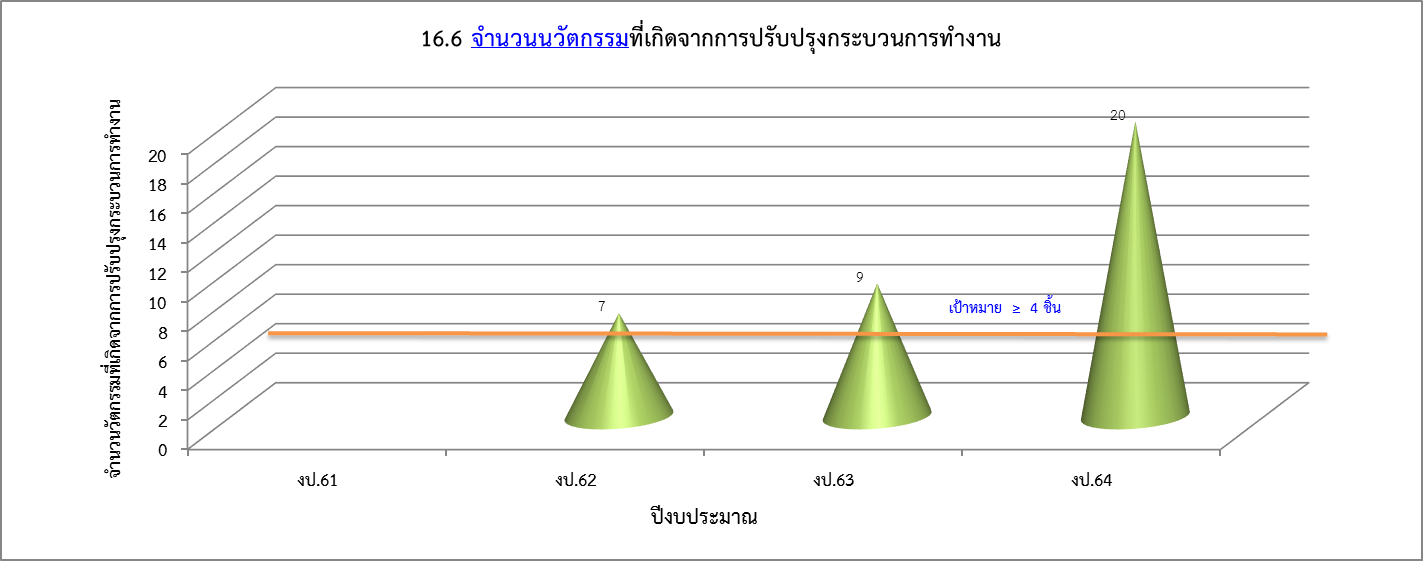 	(17)	 ตัวชี้วัดด้านการเตรียมพร้อมต่อภาวะฉุกเฉิน		ตัวชี้วัดที่ 17.1 จำนวนครั้งในการทบทวน/ปรับปรุงแผนบริหารความต่อเนื่องในสภาวะวิกฤตให้ทันสมัย ครอบคลุมบริบทขององค์การ และสอดคล้องกับสถานการณ์ปัจจุบัน   สรุป  ผลลัพธ์จำนวนครั้งในการทบทวน/ปรับปรุงแผนบริหารความต่อเนื่องในสภาวะวิกฤตให้ทันสมัย ครอบคลุมบริบทขององค์การ และสอดคล้องกับสถานการณ์ปัจจุบัน ใน งป.64  มีจำนวน 1 ครั้ง ได้ตามค่าเป้าหมายที่กำหนด (≥ 1 ครั้ง) ซึ่งถือว่ามีแนวโน้มที่ดี ดังภาพ 7.6-6 โดยในแผนบริหารความต่อเนื่องในสภาวะวิกฤต ยศ.ทร. มีการเพิ่มสถานการณ์การแพร่ระบาดของโรคโควิด-19 โดยให้สถานศึกษาจัดทำกระบวนการจัดการเรียนการสอนในสภาวะวิกฤต (การแพร่ระบาดของโรคโควิด-19) เพื่อให้พันธกิจหลักของของ ยศ.ทร. ในการจัดการศึกษา สามารถดำเนินการต่อไปได้อย่างต่อเนื่อง ไม่ว่าจะเกิดสถานการณ์วิกฤตเช่นไรข้อเสนอแนะ ให้คณะกรรมการบริหารความต่อเนื่องในสภาวะวิกฤต ยศ.ทร. เสนอขออนุมัติผลการทบทวน/ปรับปรุงแผนบริหารความต่อเนื่องในสภาวะวิกฤต ยศ.ทร. ก่อน สปช.ทร.เข้าตรวจประเมิน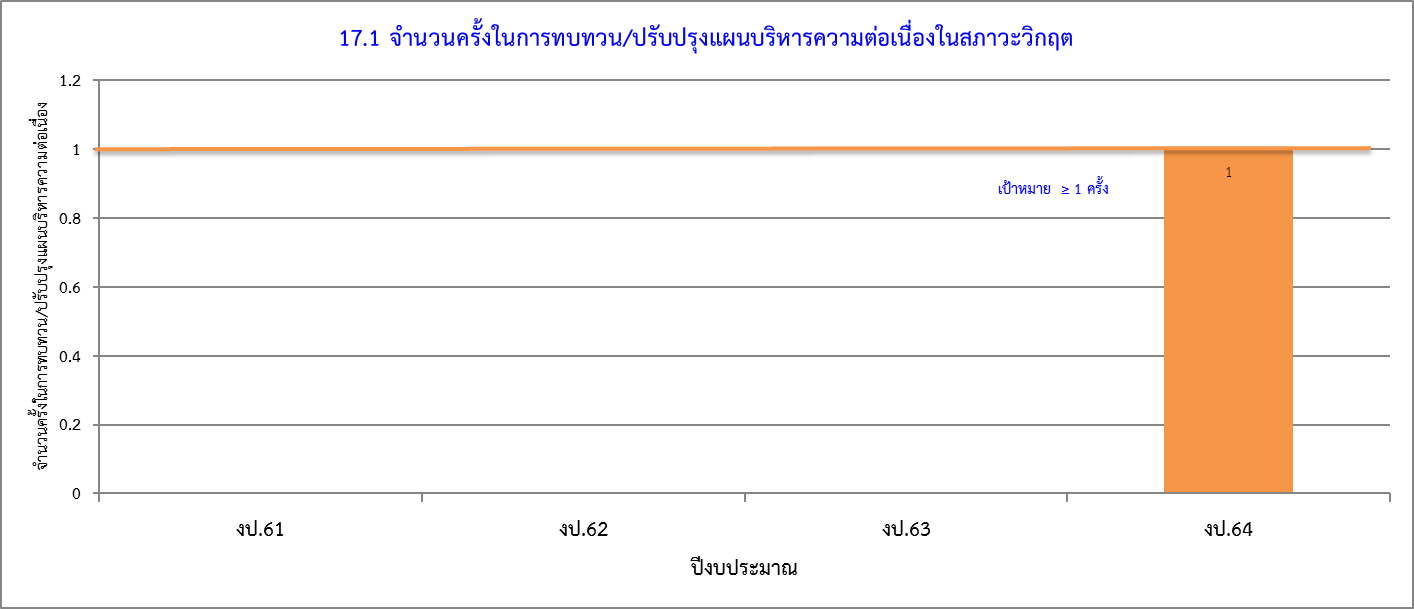 ตัวชี้วัดที่ 17.2 จำนวนครั้งในการจัดอบรมหรือฝึกซ้อมแผนบริหารความต่อเนื่องในสภาวะวิกฤติ หรือแผนเผชิญเหตุ   สรุป  ผลลัพธ์จำนวนครั้งในการจัดอบรมหรือฝึกซ้อมแผนบริหารความต่อเนื่องในสภาวะวิกฤติ หรือแผนเผชิญเหตุ      ใน งป.64 มีจำนวน 1 ครั้ง ได้ตามค่าเป้าหมายที่กำหนด (≥ 1 ครั้ง) ซึ่งถือว่ามีแนวโน้มที่ดี ดังภาพ 7.6-7  สืบเนื่องจากใน งป.64 มีการแพร่ะบาดของโรคโควิด-19 จำนวน 2 ระลอก จากสถานการณ์ดังกล่าว ทุกสถานศึกษาใน ยศ.ทร. ได้ปรับกระบวนการจัดการเรียนสอน/การจัดอบรม เป็นแบบออนไลน์ เพื่อให้เข้ากับสถานการณ์ดังกล่าว ส่งผลให้ภารกิจหลักของ ยศ.ทร. สามารถดำเนินการไปได้อย่างต่อเนื่อง เปรียบเสมือนเป็นการฝึกซ้อมแผนบริหารความต่อเนื่องในสภาวะวิกฤต ภายใต้สถานการณ์จริงข้อเสนอแนะ ให้คณะกรรมการบริหารความต่อเนื่องในสภาวะวิกฤต ยศ.ทร. รายงานสรุปผลการดำเนินงานหลังจากที่มีปรับกระบวนการจัดการเรียนการสอน/การจัดอบรม เป็นแบบออนไลน์ ให้เรียบร้อยใน มิ.ย.64 ก่อน สปช.ทร.เข้าตรวจประเมิน 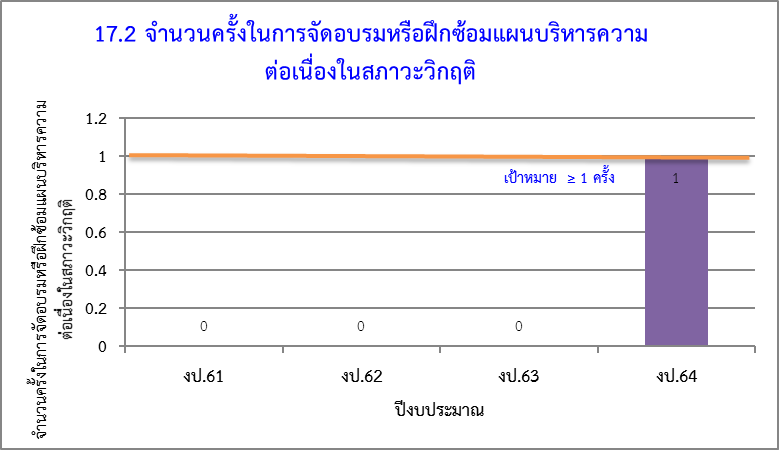 		ตัวชี้วัดที่ 17.3 จำนวนครั้งในการจัดอบรมหรือฝึกซ้อมการช่วยชีวิตแบบกู้ชีพ (CPR)สรุป  ผลลัพธ์จำนวนครั้งในการจัดอบรมหรือฝึกซ้อมการช่วยชีวิตแบบกู้ชีพ (CPR) ใน งป.64 มีจำนวน 6 ครั้ง สูงกว่าค่าเป้าหมายที่กำหนด (≥ 1 ครั้งและมีแนวโน้มสูงขึ้น ดังภาพ 7.6-8 แสดงว่า ยศ.ทร. ให้ความสำคัญในการเตรียมพร้อมต่อสถานการณ์ที่คาดไม่ถึง และสร้างความพร้อมให้กำลังพลตระหนักรู้และสามารถช่วยเหลือกู้ชีพให้ผู้อื่นได้	(18)	ตัวชี้วัดด้านการจัดการเครือข่ายอุปทาน	ตัวชี้วัดที่ 18.1  จำนวนกระบวนการที่นำผลประเมินความคิดเห็นของผู้รับบริการ ผู้มีส่วนได้ส่วนเสีย และผู้ส่งมอบปัจจัย มาปรับปรุง จนทำให้ผลลัพธ์ขององค์การดำเนินงานดีขึ้นอย่างเป็นรูปธรรม  สรุป  ผลลัพธ์จำนวนกระบวนการที่นำผลประเมินความคิดเห็นของผู้รับบริการ ผู้มีส่วนได้ส่วนเสีย และผู้ส่งมอบปัจจัย มาปรับปรุงฯ ใน งป.64  มีจำนวน 22 กระบวนการ สูงกว่าค่าเป้าหมายที่กำหนด (≥ 1 กระบวนการ) ซึ่งถือว่า มีแนวโน้มที่ดี  เนื่องจากเป็นตัวชี้วัดใหม่ที่เริ่มดำเนินการเป็นปีแรก  ดังภาพ 7.6-9 ข้อเสนอแนะ  ให้ทุกหน่วยสำรวจข้อมูลการนำผลประเมินความคิดเห็นของผู้รับบริการ ผู้มีส่วนได้ส่วนเสีย และผู้ส่งมอบปัจจัย มาปรับปรุงกระบวนการที่ตนรับผิดชอบ และรายงานเพิ่มเติม (ถ้ามี) ในการรายงานครั้งต่อไปสรุปผลในภาพรวม1. 	ใน งป.64  ยศ.ทร.ได้มีการปรับปรุงตัวชี้วัดที่สำคัญและค่าเป้าหมายในหมวด 7 ตามเกณฑ์คุณภาพการบริหารจัดการภาครัฐ พ.ศ.2562 แต่ยังคงมีตัวชี้วัดบางตัวที่สอดคล้องกับเกณฑ์ในคู่มือการประเมินสถานะของหน่วยงานภาครัฐในการเป็นระบบราชการ 4.0  โดยมีการยกระดับคุณภาพของตัวชี้วัดที่สำคัญให้สูงขึ้น และเน้นในเรื่องการนำผลลัพธ์ที่ผ่านมา นำไปปรับปรุงการดำเนินงาน เช่น เพิ่มตัวชี้วัด “การจัดการข้อร้องเรียน” “การสอบภาษาอังกฤษผ่านเกณฑ์ CEFR ตามนโยบายของ ผบ.ทร.” และ “การนำผลประเมินความคิดเห็นของผู้บริหาร ผู้รับบริการ ผู้มีส่วนได้   ส่วนเสีย และผู้ส่งมอบปัจจัยมาปรับปรุง” เป็นต้น2. 	สำหรับตัวชี้วัดที่มีผลประเมินต่ำกว่าค่าเป้าหมายที่กำหนด ควรให้หน่วย/ผู้ที่รับผิดชอบ ควรหามาตรการแก้ไขและกำกับติดตามผลดำเนินงานอย่างต่อเนื่อง   3. 	ให้หน่วย/ผู้ที่รับผิดชอบตัวชี้วัด นำผลการวิเคราะห์ที่มีข้อเสนอแนะ ไปพิจารณาปรับปรุงแก้ไขเพื่อร่วมกันพัฒนา ยศ.ทร. ให้เป็นองค์การที่มีความเป็นเลิศในการบริหารจัดการภาครัฐ4.	จากการประเมินตนเองของหมวด 7ฯ พบว่า ผลลัพธ์การดำเนินการใน งป.64 (ณ 16 ส.ค.64) ตามเกณฑ์คุณภาพการบริหารจัดการภาครัฐ พ.ศ.2562  บรรลุตามค่าเป้าหมายที่กำหนด จำนวน 58 ตัวชี้วัด จากจำนวนตัวชี้วัดทั้งหมด 63 ตัวชี้วัด คิดเป็นร้อยละ 92.06  ไม่บรรลุตามค่าเป้าหมายที่กำหนด จำนวน  5 ตัวชี้วัด คิดเป็นร้อยละ 7.93  มีแนวโน้มสูงขึ้น จำนวน 51 ตัวชี้วัด คิดเป็นร้อยละ 80.95 มีแนวโน้มลดลง จำนวน 12 ตัวชี้วัด คิดเป็นร้อยละ 19.04 ตามรายละเอียด ดังนี้7.1ผลลัพธ์ด้านประสิทธิผลและการบรรลุพันธกิจผลลัพธ์ด้านประสิทธิผลและการบรรลุพันธกิจ 3(1)ตัวชี้วัดด้านผลผลิตและการบริการตามพันธกิจหลักของส่วนราชการ 3(2)ตัวชี้วัดด้านการนำยุทธศาสตร์ไปสู่การปฏิบัติ887.2ผลลัพธ์ด้านผู้รับบริการและผู้มีส่วนได้ส่วนเสียผลลัพธ์ด้านผู้รับบริการและผู้มีส่วนได้ส่วนเสีย1010(3)ความพึงพอใจของผู้รับบริการและผู้มีส่วนได้ส่วนเสีย1010(4) ตัวชี้วัดด้านการให้ความสำคัญกับผู้รับบริการและผู้มีส่วนได้ส่วนเสีย17177.3การบรรลุผลลัพธ์ตามตัวชี้วัดด้านการพัฒนาบุคลากรการบรรลุผลลัพธ์ตามตัวชี้วัดด้านการพัฒนาบุคลากร2121(5)ตัวชี้วัดด้านความสามารถและอัตรากำลังของบุคลากร2121(6)ตัวชี้วัดด้านบรรยากาศการทำงาน2424(7)ตัวชี้วัดด้านการทำให้บุคลากรมีความผูกพัน2525(8)ตัวชี้วัดด้านการพัฒนาบุคลากรและการพัฒนาผู้นำของส่วนราชการ27277.4ผลลัพธ์ด้านการนำองค์การและการกำกับดูแล  ผลลัพธ์ด้านการนำองค์การและการกำกับดูแล  3232(9)ตัวชี้วัดด้านการนำองค์การ3232(10)ตัวชี้วัดด้านการกำกับดูแลองค์การ3535(11)ตัวชี้วัดด้านกฎหมายและกฎระเบียบข้อบังคับ3636(12)ตัวชี้วัดด้านการประพฤติปฏิบัติตามหลักนิติธรรม ความโปร่งใส และจริยธรรม3636(13)ตัวชี้วัดด้านสังคมและชุมชน37377.5ผลลัพธ์ด้านงบประมาณการเงิน และการเติบโต  ผลลัพธ์ด้านงบประมาณการเงิน และการเติบโต  3939(14)ตัวชี้วัดด้านผลการดำเนินการด้านงบประมาณ และการเงิน3939(15)ตัวชี้วัดด้านการเติบโต40407.6ผลลัพธ์ด้านประสิทธิผลของกระบวนการและการจัดการเครือข่ายอุปทานผลลัพธ์ด้านประสิทธิผลของกระบวนการและการจัดการเครือข่ายอุปทาน4141(16)ตัวชี้วัดด้านประสิทธิผลและประสิทธิภาพของกระบวนการ4141(17)ตัวชี้วัดด้านการเตรียมพร้อมต่อภาวะฉุกเฉิน4545(18)ตัวชี้วัดด้านการจัดการเครือข่ายอุปทาน4848สรุปผลในภาพรวมสรุปผลในภาพรวมสรุปผลในภาพรวม4949ผนวกตารางรายละเอียดผลลัพธ์การดำเนินการตามตัวชี้วัดที่สำคัญในหมวด 7ฯ ของ ยศ.ทร. ประจำปี งป.64 (ข้อมูล งป.61 - 64) ณ 16 ส.ค.64ตารางรายละเอียดผลลัพธ์การดำเนินการตามตัวชี้วัดที่สำคัญในหมวด 7ฯ ของ ยศ.ทร. ประจำปี งป.64 (ข้อมูล งป.61 - 64) ณ 16 ส.ค.64ที่การบริการตามพันธกิจหลักของ ยศ.ทร.จำนวนตัวชี้วัด1การบริการด้านการผลิตกำลังพล1 ตัวชี้วัด2การบริการด้านการพัฒนากำลังพล1 ตัวชี้วัด3การบริการด้านการอนุศาสนาจารย์1 ตัวชี้วัด4การบริการด้านการส่งกำลังบำรุงสายเครื่องช่วยการศึกษา1 ตัวชี้วัด5การบริการด้านการประวัติศาสตร์1 ตัวชี้วัด6การบริการด้านการศึกษาวิเคราะห์เกี่ยวกับยุทธศาสตร์และการสงครามทางเรือ1 ตัวชี้วัด7การประกันคุณภาพการศึกษา1 ตัวชี้วัดหลักสูตรค่าเป้าหมายปี งป.64ผลลัพธ์ผลลัพธ์ผลลัพธ์ผลลัพธ์บรรลุ/ไม่บรรลุแนวโน้มหน่วยปฏิบัติค่าเป้าหมายปี งป.64งป.61งป.62งป.63งป.64บรรลุ/ไม่บรรลุแนวโน้มหน่วยปฏิบัตินรจ.รร.ชุมพลฯ≥ 4010099.7798.3999.55+รร.ชุมพลฯนจอ.รร.จอ.ยศ.ทอ.(คู่เทียบ)75.5793.9892.8295.39หลักสูตรค่าเป้าหมายงป.64ผลลัพธ์ผลลัพธ์ผลลัพธ์ผลลัพธ์บรรลุ/ไม่บรรลุแนวโน้มหน่วยปฏิบัติค่าเป้าหมายงป.64งป.61งป.62งป.63งป.64บรรลุ/ไม่บรรลุแนวโน้มหน่วยปฏิบัติ-หลักสูตร วทร.≥ 4010097.2210095.74√–วทร.ฯ-หลักสูตร สธ.ทร.45.0850.8142.52ยังไม่จบหลักสูตรรร.สธ.ทร.ฯ-หลักสูตร อส.10098.5393.65100√+-หลักสูตร นว.76.6793.3393.3386.67√–รร.ชต.ฯ-หลักสูตร กล.ไม่เปิด 100ไม่เปิด ยังไม่จบหลักสูตร-หลักสูตร ทป.66.6795.7497.6294.29√–-หลักสูตร พวช.54.17100ไม่เปิด ไม่เปิด-หลักสูตร พจน.5.2113.3296.0377.61√–รร.พจ.ฯ-หลักสูตร นพจ.15.9118.6755.6654.28√–-หลักสูตร กห.พลเรือนต่ำกว่าชั้นสัญญาบัตร100100100100√+รร.ชุมพลฯภาพรวมทุกหลักสูตร29.5936.3872.3286.17+ด้านการอนุศาสนาจารย์ค่าเป้าหมายงป.64ผลลัพธ์ผลลัพธ์ผลลัพธ์ผลลัพธ์บรรลุ/ไม่บรรลุแนวโน้มหน่วยปฏิบัติด้านการอนุศาสนาจารย์ค่าเป้าหมายงป.64งป.61งป.62งป.63งป.64บรรลุ/ไม่บรรลุแนวโน้มหน่วยปฏิบัติร้อยละของจำนวนผู้เข้ารับการอบรมศีลธรรมที่ตอบแบบสอบถาม การนำหลักธรรมไปใช้ประโยชน์ในชีวิตประจำวัน≥ 7094.0087.5090.0091.50+กอศ.ฯด้านการบริการเครื่องช่วยการศึกษาค่าเป้าหมายงป.64ผลลัพธ์ผลลัพธ์ผลลัพธ์ผลลัพธ์บรรลุ/ไม่บรรลุแนวโน้มหน่วยปฏิบัติด้านการบริการเครื่องช่วยการศึกษาค่าเป้าหมายงป.64งป.61งป.62งป.63งป.64บรรลุ/ไม่บรรลุแนวโน้มหน่วยปฏิบัติร้อยละของจำนวนเครื่องช่วย  การศึกษาที่ตรงตามความต้องการของผู้ใช้≥ 60ไม่มีข้อมูลไม่มีข้อมูล88.24100+กบศ.ฯด้านการประวัติศาสตร์/พิพิธภัณฑ์ทหารเรือค่าเป้าหมายงป.64ผลลัพธ์ผลลัพธ์ผลลัพธ์ผลลัพธ์บรรลุ/ไม่บรรลุแนวโน้มหน่วยปฏิบัติด้านการประวัติศาสตร์/พิพิธภัณฑ์ทหารเรือค่าเป้าหมายงป.64งป.61งป.62งป.63งป.64บรรลุ/ไม่บรรลุแนวโน้มหน่วยปฏิบัติร้อยละของจำนวนผู้รับบริการที่ได้รับความรู้เพิ่มขึ้น≥ 80--97.0997.67+กปศ.ฯการศึกษาวิเคราะห์ยุทธศาสตร์ค่าเป้าหมาย งป.64ผลลัพธ์ผลลัพธ์ผลลัพธ์ผลลัพธ์บรรลุ/ไม่บรรลุแนวโน้มหน่วยปฏิบัติการศึกษาวิเคราะห์ยุทธศาสตร์ค่าเป้าหมาย งป.64งป.61งป.62งป.63งป.64บรรลุ/ไม่บรรลุแนวโน้มหน่วยปฏิบัติจำนวนผลงานฯ≥ 5 เรื่อง1091617+ศยร.ฯด้านการอนุศาสนาจารย์ค่าเป้าหมายงป.64ผลลัพธ์ผลลัพธ์ผลลัพธ์ผลลัพธ์บรรลุ/ไม่บรรลุแนวโน้มหน่วยปฏิบัติด้านการอนุศาสนาจารย์ค่าเป้าหมายงป.64งป.61งป.62งป.63งป.64บรรลุ/ไม่บรรลุแนวโน้มหน่วยปฏิบัติร้อยละของจำนวนสถานศึกษาที่ได้รับการตรวจเยี่ยม มีผลการดำเนินงานประกันคุณภาพการศึกษาเป็นไปตามกฎกระทรวง และมีการพัฒนาคุณภาพการศึกษา≥ 85งดตรวจเยี่ยม100(9/9)100(9/9)100(9/9)+กปภ.ฯแผนปฏิบัติราชการค่าเป้าหมายงป.64ผลลัพธ์ผลลัพธ์ผลลัพธ์ผลลัพธ์บรรลุ/ไม่บรรลุแนวโน้มหน่วยรวบรวมข้อมูลค่าเป้าหมายงป.64งป.61งป.62งป.63งป.64บรรลุ/ไม่บรรลุแนวโน้มหน่วยรวบรวมข้อมูลร้อยละของจำนวนตัวชี้วัดที่สำคัญในแผนปฏิบัติราชการที่บรรลุ≥ 80100(6/6)100(6/6)100(6/6)83.33(5/6)-หมวด 2ฯการถ่ายทอดแผนค่าเป้าหมายงป.64ผลลัพธ์ผลลัพธ์ผลลัพธ์ผลลัพธ์บรรลุ/ไม่บรรลุแนวโน้มหน่วยรวบรวมข้อมูลไปสู่การปฏิบัติค่าเป้าหมายงป.64งป.61งป.62งป.63งป.64บรรลุ/ไม่บรรลุแนวโน้มหน่วยรวบรวมข้อมูลจำนวนช่องทางในการถ่ายทอดแผนปฏิบัติราชการประจำปี≥ 2---4+หมวด 2ฯความพึงพอใจของค่าเป้าหมายงป.64ผลลัพธ์ผลลัพธ์ผลลัพธ์ผลลัพธ์บรรลุ/ไม่บรรลุแนวโน้มหน่วยปฏิบัติหน่วยรับบรรจุค่าเป้าหมายงป.64งป.61งป.62งป.63งป.64บรรลุ/ไม่บรรลุแนวโน้มหน่วยปฏิบัติร้อยละของจำนวนผู้สำเร็จการ ศึกษาที่มีค่าเฉลี่ยผลประเมินความพึงพอใจจากหน่วยรับบรรจุ ในระดับมากขึ้นไป (หลักสูตร นรจ.)≥ 7090.9190.4910099.97-รร.ชุมพลฯความพึงพอใจของค่าเป้าหมายงป.64ผลลัพธ์ผลลัพธ์ผลลัพธ์ผลลัพธ์บรรลุ/ไม่บรรลุแนวโน้มหน่วยปฏิบัติหน่วยต้นสังกัดค่าเป้าหมายงป.64งป.61งป.62งป.63งป.64บรรลุ/ไม่บรรลุแนวโน้มหน่วยปฏิบัติ-หลักสูตร วทร.≥ 70ปรับปรุงระบบ10098.18รอผลวทร.ฯ-หลักสูตร สธ.ทร.ปรับปรุงระบบปรับปรุงระบบ90.9197.67√+รร.สธ.ทร.ฯ-หลักสูตร อส.ปรับปรุงระบบ10097.22รอผล-หลักสูตร นว.ปรับปรุงระบบ10096.43รอผลรร.ชต.ฯ-หลักสูตร กล.ไม่เปิด95.83ไม่เปิดรอผล-หลักสูตร ทป.ปรับปรุงระบบ95.8391.31รอผล-หลักสูตร พวช.ปรับปรุงระบบ100ไม่เปิดไม่เปิด-หลักสูตร พจน.98.5398.5298.4798.99√+รร.พจ.ฯ-หลักสูตร นพจ.96.6197.2697.52รอผล-หลักสูตร กห.พลเรือน ต่ำกว่าชั้นสัญญาบัตร100100100100√รร.ชุมพลฯ-หลักสูตรภาษาของ ศภษ.ฯ (พม่า)83.33100ไม่เปิดไม่เปิดศภษ.ฯภาพรวมทุกหลักสูตร97.7198.0097.6398.98+ความพึงพอใจต่อค่าเป้าหมายงป.64ผลลัพธ์ผลลัพธ์ผลลัพธ์ผลลัพธ์บรรลุ/ไม่บรรลุแนวโน้มหน่วยปฏิบัติการจัดการเรียนการสอนค่าเป้าหมายงป.64งป.61งป.62งป.63งป.64บรรลุ/ไม่บรรลุแนวโน้มหน่วยปฏิบัติร้อยละของจำนวน นรจ.ที่ประเมินความพึงพอใจต่อการจัดการเรียนการสอน มีค่าเฉลี่ยอยู่ในระดับมากขึ้นไป (หลักสูตร นรจ.)≥ 70100100100100+รร.ชุมพลฯหลักสูตรค่าเป้าหมายงป.64ผลลัพธ์ผลลัพธ์ผลลัพธ์ผลลัพธ์บรรลุ/ไม่บรรลุแนวโน้มหน่วยปฏิบัติค่าเป้าหมายงป.64งป.61งป.62งป.63งป.64บรรลุ/ไม่บรรลุแนวโน้มหน่วยปฏิบัติ-หลักสูตร วทร.≥ 7092.0090.7484.21รอผลวทร.ฯ-หลักสูตร สธ.ทร.84.6291.2193.22รอผลรร.สธ.ทร.ฯ-หลักสูตร อส.ไม่มีผู้ประเมินไม่มีผู้ประเมิน92.5985.45√–-หลักสูตร นว.8086.6789.2992√+รร.ชต.ฯ-หลักสูตร กล.ไม่เปิด84ไม่เปิดรอผล-หลักสูตร ทป.80.9585.1164.8665.71√+-หลักสูตร พวช.83.3386.96ไม่เปิดไม่เปิด-หลักสูตร พจน.97.2996.9197.3997.67√+รร.พจ.ฯ-หลักสูตร นพจ.98.1395.3093.9789.71√–-หลักสูตร กห.พลเรือนต่ำกว่าชั้นสัญญาบัตร100100100100√รร.ชุมพลฯ-หลักสูตรภาษาของ ศภษ.ฯ 10097.03100100√ศภษ.ฯภาพรวมทุกหลักสูตร96.6395.1893.5494.77+ความพึงพอใจต่อการให้บริการค่าเป้าหมายงป.64ผลลัพธ์ผลลัพธ์ผลลัพธ์ผลลัพธ์บรรลุ/ไม่บรรลุแนวโน้มหน่วยปฎิบัติค่าเป้าหมายงป.64งป.61งป.62งป.63งป.64บรรลุ/ไม่บรรลุแนวโน้มหน่วยปฎิบัติร้อยละของจำนวนผู้ตอบแบบประเมินความพึงพอใจที่มีต่อการส่งกำลังบำรุงสายเครื่องช่วยการศึกษา มีค่าเฉลี่ยผลประเมินความพึงพอใจในระดับมากขึ้นไป≥ 7010010075.6587.90+กบศ.ฯความพึงพอใจต่อการให้บริการค่าเป้าหมายงป.64ผลลัพธ์ผลลัพธ์ผลลัพธ์ผลลัพธ์บรรลุ/ไม่บรรลุแนวโน้มหน่วยปฏิบัติค่าเป้าหมายงป.64งป.61งป.62งป.63งป.64บรรลุ/ไม่บรรลุแนวโน้มหน่วยปฏิบัติร้อยละของจำนวนผู้ตอบแบบประเมินความพึงพอใจที่มีต่อการให้บริการในการจัดอบรมศีลธรรม มีค่าเฉลี่ยผลประเมินความพึงพอใจในระดับมากขึ้นไป≥ 709487.509091+กอศ.ฯความพึงพอใจต่อการให้บริการค่าเป้าหมายงป.64ผลลัพธ์ผลลัพธ์ผลลัพธ์ผลลัพธ์บรรลุ/ไม่บรรลุแนวโน้มหน่วยปฏิบัติค่าเป้าหมายงป.64งป.61งป.62งป.63งป.64บรรลุ/ไม่บรรลุแนวโน้มหน่วยปฏิบัติร้อยละของจำนวนผู้ตอบแบบประเมินความพึงพอใจที่มีต่อการให้บริการของพิพิธภัณฑ์ทหารเรือ มีค่าเฉลี่ยผลประเมินความพึงพอใจในระดับมากขึ้นไป≥ 7098.4899.0495.6294.74-กปศ.ฯความพึงพอใจต่อการให้บริการค่าเป้าหมายงป.64ผลลัพธ์ผลลัพธ์ผลลัพธ์ผลลัพธ์บรรลุ/ไม่บรรลุแนวโน้มหน่วยปฏิบัติค่าเป้าหมายงป.64งป.61งป.62งป.63งป.64บรรลุ/ไม่บรรลุแนวโน้มหน่วยปฏิบัติร้อยละของจำนวนผู้ตอบแบบประเมินความพึงพอใจที่มีต่อการศึกษาวิเคราะห์ยุทธศาสตร์ฯ มีค่าเฉลี่ยผลประเมินความพึงพอใจในระดับมากขึ้นไป≥ 70100100100100+ศยร.ฯความพึงพอใจต่อการให้บริการค่าเป้าหมายงป.64ผลลัพธ์ผลลัพธ์ผลลัพธ์ผลลัพธ์บรรลุ/ไม่บรรลุแนวโน้มหน่วยปฏิบัติค่าเป้าหมายงป.64งป.61งป.62งป.63งป.64บรรลุ/ไม่บรรลุแนวโน้มหน่วยปฏิบัติร้อยละของจำนวนผู้ตอบแบบประเมินความพึงพอใจที่มีต่อการให้บริการของกองประกันคุณภาพการศึกษา มีค่าเฉลี่ยผลประเมินความพึงพอใจในระดับมากขึ้นไป≥ 7098.4899.0495.7398.13+กปภ.ฯการให้ความสำคัญกับค่าเป้าหมายงป.64ผลลัพธ์ผลลัพธ์ผลลัพธ์ผลลัพธ์บรรลุ/ไม่บรรลุแนวโน้มหน่วยปฏิบัติผู้รับบริการ/ผู้มีส่วนได้ส่วนเสียค่าเป้าหมายงป.64งป.61งป.62งป.63งป.64บรรลุ/ไม่บรรลุแนวโน้มหน่วยปฏิบัติจำนวนครั้งในการให้ความรู้และการวิเคราะห์ทบทวนกลุ่มผู้รับบริการและผู้มีส่วนได้ส่วนเสีย≥ 1 ครั้ง---2+หมวด 3ฯการให้ความสำคัญกับค่าเป้าหมายงป.64ผลลัพธ์ผลลัพธ์ผลลัพธ์ผลลัพธ์บรรลุ/ไม่บรรลุแนวโน้มหน่วยปฏิบัติผู้รับบริการ/ผู้มีส่วนได้ส่วนเสียค่าเป้าหมายงป.64งป.61งป.62งป.63งป.64บรรลุ/ไม่บรรลุแนวโน้มหน่วยปฏิบัติร้อยละของจำนวนข้อร้องเรียนที่มีการจัดการแล้วเสร็จ≥ 70-100(1/1)75(3/4)100(2/2)+กธก.ฯการให้ความสำคัญกับค่าเป้าหมายงป.64ผลลัพธ์ผลลัพธ์ผลลัพธ์ผลลัพธ์บรรลุ/ไม่บรรลุแนวโน้มหน่วยปฏิบัติผู้รับบริการ/ผู้มีส่วนได้ส่วนเสียค่าเป้าหมายงป.64งป.61งป.62งป.63งป.64บรรลุ/ไม่บรรลุแนวโน้มหน่วยปฏิบัติร้อยละของจำนวนข้อร้องเรียนที่มีการจัดการเกี่ยวกับการคัดเลือกเข้าเป็น≥ 50---ไม่มีข้อร้องเรียน+กธก.ฯการให้ความสำคัญกับค่าเป้าหมายงป.64ผลลัพธ์ผลลัพธ์ผลลัพธ์ผลลัพธ์บรรลุ/ไม่บรรลุแนวโน้มหน่วยปฏิบัติผู้รับบริการ/ผู้มีส่วนได้ส่วนเสียค่าเป้าหมายงป.64งป.61งป.62งป.63งป.64บรรลุ/ไม่บรรลุแนวโน้มหน่วยปฏิบัติร้อยละของจำนวนหน่วยใน ยศ.ทร. ที่นำข้อเสนอแนะนำมาปรับปรุงแก้ไข≥ 50--100100+หมวด 3ฯการให้ความสำคัญกับค่าเป้าหมายงป.64ผลลัพธ์ผลลัพธ์ผลลัพธ์ผลลัพธ์บรรลุ/ไม่บรรลุแนวโน้มหน่วยปฏิบัติผู้รับบริการ/ผู้มีส่วนได้ส่วนเสียค่าเป้าหมายงป.64งป.61งป.62งป.63งป.64บรรลุ/ไม่บรรลุแนวโน้มหน่วยปฏิบัติจำนวนเครือข่ายที่ให้ความร่วมมือสนับสนุนการแนะแนวการศึกษาคัดเลือกเข้าเป็น นรจ. ≥ 3---5+หมวด 3ฯกลุ่มชั้นยศค่าเป้าหมายงป.64ผลลัพธ์ผลลัพธ์ผลลัพธ์ผลลัพธ์บรรลุ/ไม่บรรลุแนวโน้มหน่วยปฏิบัติค่าเป้าหมายงป.64งป.61งป.62งป.63งป.64บรรลุ/ไม่บรรลุแนวโน้มหน่วยปฏิบัติพล.ร.ท.100100100100√คงที่กธก.ฯพล.ร.ต.100100100100√คงที่น.อ.พิเศษ100105.71105.71111.43√+น.อ.81.3297.40125.40108.57√–น.ท.83.58113.51121.36102.88√–น.ต.61.9653.0364.4262.24√–ร.ต.-ร.อ.81.7293.9183.33122.03√+พ.จ.อ.พิเศษ80.0894.6880.0091.67√+พ.จ.อ.36.1666.01100.8296.71√–จ.ต.-จ.อ.10.39560.39109.13100√–ลูกจ้าง/พนักงานราชการ44.1932.3144.8731.44√–พลทหาร52.38122.22439.61214.79√–รวม≥ 6052.38122.22118.28111.67-กลุ่มสายวิทยาการค่าเป้าหมายงป.64ผลลัพธ์ผลลัพธ์ผลลัพธ์ผลลัพธ์บรรลุ/ไม่บรรลุแนวโน้มหน่วยปฏิบัติค่าเป้าหมายงป.64งป.61งป.62งป.63งป.64บรรลุ/ไม่บรรลุแนวโน้มหน่วยปฏิบัติน.อ.พิเศษ33.3333.3366.67383.33√+กธก.ฯน.อ.233.33244.44277.78264.29√–น.ท.138.10128.57123.81142.50√+น.ต.22.8622.8617.1422.22√+ร.ต. - ร.อ.164.29171.43200.00113.16√–รวม≥ 60100100106.10108.07+ผลสอบ CEFRค่าเป้าหมายงป.64ผลลัพธ์ผลลัพธ์ผลลัพธ์ผลลัพธ์บรรลุ/ไม่บรรลุแนวโน้มหน่วยปฏิบัติค่าเป้าหมายงป.64งป.61งป.62งป.63งป.64บรรลุ/ไม่บรรลุแนวโน้มหน่วยปฏิบัติร้อยละของจำนวนนายทหารสัญญาบัตร ที่สอบภาษาอังกฤษผ่านเกณฑ์ CEFR≥ 50---87.88+กธก.ฯร้อยละของจำนวนนายทหารประทวน ที่สอบภาษาอังกฤษผ่านเกณฑ์ CEFR≥ 50---100+กธก.ฯกิจกรรมร่วมกับค่าเป้าหมายงป.64ผลลัพธ์ผลลัพธ์ผลลัพธ์ผลลัพธ์บรรลุ/ไม่บรรลุแนวโน้มหน่วยปฏิบัติเครือข่ายภายนอกค่าเป้าหมายงป.64งป.61งป.62งป.63งป.64บรรลุ/ไม่บรรลุแนวโน้มหน่วยปฏิบัติจำนวนกิจกรรมที่มีกำลังพลของ ยศ.ทร.ที่ได้รับการแต่งตั้งเป็นกรรมการ/คณะทำงานหรือเข้าร่วมกิจกรรมกับเครือข่ายภายนอกในระดับชาติ/นานาชาติ≥ 3 กิจกรรม34825+ฝวก.ฯส่งเสริมบรรยายกาศค่าเป้าหมายงป.64ผลลัพธ์ผลลัพธ์ผลลัพธ์ผลลัพธ์บรรลุ/ไม่บรรลุแนวโน้มหน่วยปฏิบัติการทำงานค่าเป้าหมายงป.64งป.61งป.62งป.63งป.64บรรลุ/ไม่บรรลุแนวโน้มหน่วยปฏิบัติจำนวนครั้งในการจัดกิจกรรม5 ส.≥ 2 ครั้ง1112+กธก.ฯส่งเสริมสวัสดิการค่าเป้าหมายงป.64ผลลัพธ์ผลลัพธ์ผลลัพธ์ผลลัพธ์บรรลุ/ไม่บรรลุแนวโน้มหน่วยปฏิบัติค่าเป้าหมายงป.64งป.61งป.62งป.63งป.64บรรลุ/ไม่บรรลุแนวโน้มหน่วยปฏิบัติร้อยละของจำนวนผู้ที่ได้รับการสงเคราะห์≥ 9010010050.50100+กธก.ฯความผูกพันค่าเป้าหมายงป.64ผลลัพธ์ผลลัพธ์ผลลัพธ์ผลลัพธ์บรรลุ/ไม่บรรลุแนวโน้มหน่วยปฏิบัติค่าเป้าหมายงป.64งป.61งป.62งป.63งป.64บรรลุ/ไม่บรรลุแนวโน้มหน่วยปฏิบัติจำนวนผู้ขอย้ายออกนอกหน่วย≤ 1065854680-กธก.ฯความผูกพันค่าเป้าหมายงป.64ผลลัพธ์ผลลัพธ์ผลลัพธ์ผลลัพธ์บรรลุ/ไม่บรรลุแนวโน้มหน่วยปฏิบัติค่าเป้าหมายงป.64งป.61งป.62งป.63งป.64บรรลุ/ไม่บรรลุแนวโน้มหน่วยปฏิบัติจำนวนผู้ขอย้ายเข้าหน่วย≥  1021162106129+กธก.ฯความผูกพันค่าเป้าหมายงป.64ผลลัพธ์ผลลัพธ์ผลลัพธ์ผลลัพธ์บรรลุ/ไม่บรรลุแนวโน้มหน่วยปฏิบัติค่าเป้าหมายงป.64งป.61งป.62งป.63งป.64บรรลุ/ไม่บรรลุแนวโน้มหน่วยปฏิบัติจำนวนครั้งในการจัดกิจกรรมที่สร้างความผูกพัน/เสริมสร้างขวัญและกำลังใจ≥  3 ครั้ง-337+กธก.ฯกลุ่มบุคลากรหลักค่าเป้าหมายงป.64ผลลัพธ์ผลลัพธ์ผลลัพธ์ผลลัพธ์บรรลุ/ไม่บรรลุแนวโน้มหน่วยปฏิบัติค่าเป้าหมายงป.64งป.61งป.62งป.63งป.64บรรลุ/ไม่บรรลุแนวโน้มหน่วยปฏิบัติ-ครู รร.ชุมพลฯ≥ 5098.32100100100√คงที่รร.ชุมพลฯ-อาจารย์ ฝวก.ฯ100100100100√คงที่ฝวก.ฯ-อาจารย์ ศภษ.ฯ91.6791.6763.6490√+ศภษ.ฯ-อนุศาสนาจารย์505041.670–กอศ.ฯ-นักวิจัย ศยร.ฯ100100083.33√+ศยร.ฯ-ข้าราชการสายประวัติศาสตร์1002800–กปศ.ฯ-ข้าราชการ กปภ.ฯ100100100100√คงที่กปภ.ฯรวมทั้งหมด96.7389.5096.7385.34-การพัฒนากำลังพลค่าเป้าหมายงป.64ผลลัพธ์ผลลัพธ์ผลลัพธ์ผลลัพธ์บรรลุ/ไม่บรรลุแนวโน้มหน่วยปฏิบัติค่าเป้าหมายงป.64งป.61งป.62งป.63งป.64บรรลุ/ไม่บรรลุแนวโน้มหน่วยปฏิบัติจำนวนครั้งในการจัดอบรม/ฝึกซ้อม/บรรยายให้ความรู้กำลังพลของ ยศ.ทร. ≥  3 ครั้ง--19+กธก.ฯการพัฒนากำลังพลค่าเป้าหมายงป.64ผลลัพธ์ผลลัพธ์ผลลัพธ์ผลลัพธ์บรรลุ/ไม่บรรลุแนวโน้มหน่วยปฏิบัติค่าเป้าหมายงป.64งป.61งป.62งป.63งป.64บรรลุ/ไม่บรรลุแนวโน้มหน่วยปฏิบัติร้อยละของจำนวนกำลังพลของ ยศ.ทร.ที่เข้ารับการทดสอบสมรรถภาพร่างกายประจำปี≥  75-93.0399.86เลื่อนจัดกิจกรรมไม่มีกำหนด-กธก.ฯการพัฒนากำลังพลค่าเป้าหมายงป.64ผลลัพธ์ผลลัพธ์ผลลัพธ์ผลลัพธ์บรรลุ/ไม่บรรลุแนวโน้มหน่วยปฏิบัติค่าเป้าหมายงป.64งป.61งป.62งป.63งป.64บรรลุ/ไม่บรรลุแนวโน้มหน่วยปฏิบัติร้อยละของจำนวนกำลังพลของ ยศ.ทร.ที่เข้ารับการตรวจสุขภาพร่างกายประจำปี≥ 60---31.57-กธก.ฯการสอบเลื่อนฐานะค่าเป้าหมายงป.64ผลลัพธ์ผลลัพธ์ผลลัพธ์ผลลัพธ์บรรลุ/ไม่บรรลุแนวโน้มหน่วยปฏิบัติค่าเป้าหมายงป.64งป.61งป.62งป.63งป.64บรรลุ/ไม่บรรลุแนวโน้มหน่วยปฏิบัติร้อยละของจำนวนกำลังพลที่สอบเลื่อนฐานะได้≥ 1026.5825.4025.00รอผล-กธก.ฯกลุ่มเจ้าของผลงานค่าเป้าหมายงป.64ผลลัพธ์ผลลัพธ์ผลลัพธ์ผลลัพธ์บรรลุ/ไม่บรรลุแนวโน้มหน่วยปฏิบัติค่าเป้าหมายงป.64งป.61งป.62งป.63งป.64บรรลุ/ไม่บรรลุแนวโน้มหน่วยปฏิบัติ-ผลงานของอาจารย์ ฝวก.ฯ≥ 1211954–วทร.ฯ-ผลงานของนักวิจัย ศยร.ฯเรื่อง10972–รร.สธ.ทร.ฯ-ผลงานของครู รร.ชุมพลฯ9377860√–รร.ชุมพลฯ-ผลงานของอาจารย์ ศภษ.ฯ0111คงที่ศภษ.ฯ-ผลงานของ วทร.ฯ---1+วทร.ฯรวมทั้งหมด20669168-การสื่อสารค่าเป้าหมายงป.64ผลลัพธ์ผลลัพธ์ผลลัพธ์ผลลัพธ์บรรลุ/ไม่บรรลุแนวโน้มหน่วยปฏิบัติค่าเป้าหมายงป.64งป.61งป.62งป.63งป.64บรรลุ/ไม่บรรลุแนวโน้มหน่วยปฏิบัติร้อยละของจำนวนวิธีการสื่อสารในการถ่ายทอดวิสัยทัศน์และค่านิยมสู่การปฏิบัติในลักษณะสองทิศทาง≥ 50100100100100+หมวด 1ฯการรับรู้วิสัยทัศน์ฯค่าเป้าหมายงป.64ผลลัพธ์ผลลัพธ์ผลลัพธ์ผลลัพธ์บรรลุ/ไม่บรรลุแนวโน้มหน่วยปฏิบัติของกำลังพลค่าเป้าหมายงป.64งป.61งป.62งป.63งป.64บรรลุ/ไม่บรรลุแนวโน้มหน่วยปฏิบัติร้อยละของจำนวนกำลังพลที่รับรู้วิสัยทัศน์ ค่านิยม และนโยบายของหน่วย≥ 70100100100100+หมวด 1ฯรางวัลที่ได้รับค่าเป้าหมายงป.64ผลลัพธ์ผลลัพธ์ผลลัพธ์ผลลัพธ์บรรลุ/ไม่บรรลุแนวโน้มหน่วยปฏิบัติค่าเป้าหมายงป.64งป.61งป.62งป.63งป.64บรรลุ/ไม่บรรลุแนวโน้มหน่วยปฏิบัติจำนวนกิจกรรมที่มีการจัดทำการทบทวนหลังการปฏิบัติงาน≥ 3กิจกรรม-61132+กศษ.ฯ การนำองค์การค่าเป้าหมายงป.64ผลลัพธ์ผลลัพธ์ผลลัพธ์ผลลัพธ์บรรลุ/ไม่บรรลุแนวโน้มหน่วยปฏิบัติค่าเป้าหมายงป.64งป.61งป.62งป.63งป.64บรรลุ/ไม่บรรลุแนวโน้มหน่วยปฏิบัติร้อยละของจำนวนข้อเสนอแนะ ของผู้บริหารระดับสูงที่ได้นำไปปรับปรุงองค์การฯ≥ 20---100+หมวด 1ฯการนำองค์การค่าเป้าหมายงป.64ผลลัพธ์ผลลัพธ์ผลลัพธ์ผลลัพธ์บรรลุ/ไม่บรรลุแนวโน้มหน่วยปฏิบัติค่าเป้าหมายงป.64งป.61งป.62งป.63งป.64บรรลุ/ไม่บรรลุแนวโน้มหน่วยปฏิบัติจำนวนรางวัลที่ได้รับการยกย่องจากหน่วยงานภายนอก≥ 1รางวัล2220-กศษ.ฯการกำกับดูแลค่าเป้าหมายงป.64ผลลัพธ์ผลลัพธ์ผลลัพธ์ผลลัพธ์บรรลุ/ไม่บรรลุแนวโน้มหน่วยปฏิบัติค่าเป้าหมายงป.64งป.61งป.62งป.63งป.64บรรลุ/ไม่บรรลุแนวโน้มหน่วยปฏิบัติร้อยละของจำนวนข้อสั่งการในมติที่ประชุม นขต.ยศ.ทร. ที่ถูกนำไปปฏิบัติ≥ 80---100+หมวด 1ฯกำหมาย ระเบียบฯค่าเป้าหมายงป.64ผลลัพธ์ผลลัพธ์ผลลัพธ์ผลลัพธ์บรรลุ/ไม่บรรลุแนวโน้มหน่วยปฏิบัติค่าเป้าหมายงป.64งป.61งป.62งป.63งป.64บรรลุ/ไม่บรรลุแนวโน้มหน่วยปฏิบัติจำนวนครั้งในการทบทวน/ปรับ แก้ไขระเบียบ ข้อบังคับต่าง ๆ≥ 1 ครั้ง---5+หมวด 1ฯการปฏิบัติตามหลักนิติธรรมฯค่าเป้าหมายงป.64ผลลัพธ์ผลลัพธ์ผลลัพธ์ผลลัพธ์บรรลุ/ไม่บรรลุแนวโน้มหน่วยปฏิบัติค่าเป้าหมายงป.64งป.61งป.62งป.63งป.64บรรลุ/ไม่บรรลุแนวโน้มหน่วยปฏิบัติร้อยละของจำนวนกำลังพลที่ไม่ถูกร้องเรียนว่าทุจริต ≥ 9910099.9799.95100+หมวด 1ฯด้านสังคมและชุมชนค่าเป้าหมายงป.64ผลลัพธ์ผลลัพธ์ผลลัพธ์ผลลัพธ์บรรลุ/ไม่บรรลุแนวโน้มหน่วยปฏิบัติค่าเป้าหมายงป.64งป.61งป.62งป.63งป.64บรรลุ/ไม่บรรลุแนวโน้มหน่วยปฏิบัติจำนวนกิจกรรมที่สนับสนุนชุมชนและสังคม≥ 6 กิจกรรม681335+หมวด 1ฯด้านสังคมและชุมชนค่าเป้าหมายงป.64ผลลัพธ์ผลลัพธ์ผลลัพธ์ผลลัพธ์บรรลุ/ไม่บรรลุแนวโน้มหน่วยปฏิบัติค่าเป้าหมายงป.64งป.61งป.62งป.63งป.64บรรลุ/ไม่บรรลุแนวโน้มหน่วยปฏิบัติจำนวนครั้งในการจัดกิจกรรมที่ลดผลกระทบต่อสภาพแวดล้อม (CRS)≥ 6 กิจกรรม-3723+หมวด 1ฯด้านสังคมและชุมชนค่าเป้าหมายงป.64ผลลัพธ์ผลลัพธ์ผลลัพธ์ผลลัพธ์บรรลุ/ไม่บรรลุแนวโน้มหน่วยปฏิบัติค่าเป้าหมายงป.64งป.61งป.62งป.63งป.64บรรลุ/ไม่บรรลุแนวโน้มหน่วยปฏิบัติร้อยละของจำนวนบุคลากรที่เข้าร่วมกิจกรรมจิตอาสา ≥ ร้อยละ 2013.737.6442.6549.14+หมวด 1ฯการเบิกจ่ายงบประมาณค่าเป้าหมายงป.64ผลลัพธ์ผลลัพธ์ผลลัพธ์ผลลัพธ์บรรลุ/ไม่บรรลุแนวโน้มหน่วยปฏิบัติค่าเป้าหมายงป.64งป.61งป.62งป.63งป.64บรรลุ/ไม่บรรลุแนวโน้มหน่วยปฏิบัติร้อยละของจำนวนเงินงบประมาณที่เบิกจ่าย100101.8793.5310076.73–กบ.ฯการจ่ายเงินค่าเป้าหมายงป.64ผลลัพธ์ผลลัพธ์ผลลัพธ์ผลลัพธ์บรรลุ/ไม่บรรลุแนวโน้มหน่วยปฏิบัติค่าเป้าหมายงป.64งป.61งป.62งป.63งป.64บรรลุ/ไม่บรรลุแนวโน้มหน่วยปฏิบัติร้อยละของจำนวนครั้งในการจ่ายเงินให้กำลังพลที่ได้รับตามสิทธิ ถูกต้องรวดเร็ว≥ 98---100+กง.ฯศูนย์สมุททานุภาพค่าเป้าหมายงป.64ผลลัพธ์ผลลัพธ์ผลลัพธ์ผลลัพธ์บรรลุ/ไม่บรรลุแนวโน้มหน่วยปฏิบัติค่าเป้าหมายงป.64งป.61งป.62งป.63งป.64บรรลุ/ไม่บรรลุแนวโน้มหน่วยปฏิบัติความสำเร็จ (ความก้าวหน้า) ของการจัดตั้งศูนย์สมุททานุภาพ≥ 10ยังไม่เริ่มโครงการ7.9240.5984.16+ศยร.ฯกระบวนการหลัก (CP)ค่าเป้าหมายงป.64ผลลัพธ์ผลลัพธ์ผลลัพธ์ผลลัพธ์บรรลุ/ไม่บรรลุแนวโน้มหน่วยรวบรวมข้อมูลค่าเป้าหมายงป.64งป.61งป.62งป.63งป.64บรรลุ/ไม่บรรลุแนวโน้มหน่วยรวบรวมข้อมูลร้อยละของจำนวนตัวชี้วัดในกระบวนการหลักที่ดำเนินการบรรลุ≥ 60ไม่ได้ประเมิน72.8397.0690-หมวด 6ฯCP1 ด้านการนำองค์กรฯ กระบวนการใหม่0CP2 ด้านการอนุศาสนาจารย์100100100CP3 การผลิตกำลังพลต่ำกว่าชั้นสัญญาบัตร53.57100100      -กศษ.ฯ(100)      -รร.ชุมพลฯ(100)CP4 การพัฒนากำลังพลตามแนวทาง        รับราชการ72.9710076.92      -วทร.ฯ(20)      -รร.สธ.ทร.ฯ(100)      -รร.ชต.ฯ(100)      -ฝวก.ฯ(50)CP5 เพิ่มพูนความรู้ภาษาต่างประเทศ33.3310092.31CP6 ฝึกอบรมหลักสูตรข้าราชการกลาโหมพลเรือนต่ำกว่าชั้นสัญญาบัตร100100100CP7 ด้านการประกันคุณภาพการศึกษา10066.6766.67CP8 ศึกษาและวิจัยระดับกองทัพเรือ10083.33100CP9 ส่งกำลังบำรุงพัสดุสายยุทธศึกษา100100100CP10 ด้านประวัติศาสตร์และพิพิธภัณฑ์ทหาร100100100กระบวนการสนับสนุน (SP)ค่าเป้าหมายงป.64ผลลัพธ์ผลลัพธ์ผลลัพธ์ผลลัพธ์บรรลุ/ไม่บรรลุแนวโน้มหน่วยรวบรวมข้อมูลค่าเป้าหมายงป.64งป.61งป.62งป.63งป.64บรรลุ/ไม่บรรลุแนวโน้มหน่วยรวบรวมข้อมูลร้อยละของจำนวนตัวชี้วัดในกระบวนการสนับสนุนที่ดำเนินการบรรลุ≥ 60ไม่ได้ประเมิน41.6772.1381.36+หมวด 6ฯSP1 บริหารงานด้านกำลังพลและธุรการ71.4385.7171.43√–SP2 ตรวจสอบหลักสูตร ตัดสินผล รับรองการศึกษา และการประเมินวิทยฐานะไม่มีข้อมูล100100√คงที่SP3 ด้านงบประมาณ10010076.73–SP4 จัดซื้อ/จ้าง100100100√คงที่SP5 ด้านการเงินไม่มีข้อมูล100100√คงที่SP6 เผยแพร่ผลงานทางวิชาการ33.3375100√+     -รนภ.ฯ(100)√     -ศยร.ฯ(100)√SP7 พัฒนาระบบสารสนเทศ100100100√คงที่SP8 บริการของห้องสมุดไม่มีข้อมูล77.7855.56√–SP9 สนับสนุนและบริการของ กอง สน.ไม่มีข้อมูลไม่มีข้อมูล100√คงที่SP10 การจัดการความรู้7528.5728.57–ผลงานที่นำไปใช้ประโยชน์ค่าเป้าหมายงป.64ผลลัพธ์ผลลัพธ์ผลลัพธ์ผลลัพธ์บรรลุ/ไม่บรรลุแนวโน้มหน่วยรวบรวมข้อมูลค่าเป้าหมายงป.64งป.61งป.62งป.63งป.64บรรลุ/ไม่บรรลุแนวโน้มหน่วยรวบรวมข้อมูลร้อยละของจำนวนผลงาน/นวัตกรรม/สิ่งประดิษฐ์/สื่อการสอน/บทความ/งานวิจัย ที่นำไปใช้เกิดประโยชน์ต่อการจัดการเรียนการสอน หรือการเผยแพร่ข้อมูลวิทยาการทหารเรือ ≥ 70100(20/20100(66/66)100(91/91)100(69/69)+หมวด 6ฯกระบวนการปรับปรุงการทำงานค่าเป้าหมายงป.64ผลลัพธ์ผลลัพธ์ผลลัพธ์ผลลัพธ์บรรลุ/ไม่บรรลุแนวโน้มหน่วยปฏิบัติค่าเป้าหมายงป.64งป.61งป.62งป.63งป.64บรรลุ/ไม่บรรลุแนวโน้มหน่วยปฏิบัติ16.4 จำนวนกระบวนการที่มีการปรับปรุงการทำงานโดยการลดต้นทุนการทำงาน≥ 1-71929+หมวด 6ฯ16.5 จำนวนกระบวนการที่มีการปรับปรุงการทำงาน โดยการใช้เทคโนโลยีดิจิทัล≥ 1-303839+หมวด 6ฯนวัตกรรมค่าเป้าหมายงป.63ผลลัพธ์ผลลัพธ์ผลลัพธ์ผลลัพธ์บรรลุ/ไม่บรรลุแนวโน้มหน่วยปฏิบัติค่าเป้าหมายงป.63งป.61งป.62งป.63งป.64บรรลุ/ไม่บรรลุแนวโน้มหน่วยปฏิบัติจำนวนนวัตกรรมที่เกิดจากการปรับปรุงกระบวนการ≥ 4 ชิ้น-7920+หมวด 6ฯการเตรียมพร้อมต่อภาวะฉุกเฉินค่าเป้าหมายงป.64ผลลัพธ์ผลลัพธ์ผลลัพธ์ผลลัพธ์บรรลุ/ไม่บรรลุแนวโน้มหน่วยปฏิบัติค่าเป้าหมายงป.64งป.61งป.62งป.63งป.64บรรลุ/ไม่บรรลุแนวโน้มหน่วยปฏิบัติจำนวนครั้งในการทบทวน/ปรับปรุงแผนบริหารความต่อเนื่องฯ≥ 1 ครั้ง0001+คกก.ฯการบรรเทาผลกระทบค่าเป้าหมายงป.64ผลลัพธ์ผลลัพธ์ผลลัพธ์ผลลัพธ์บรรลุ/ไม่บรรลุแนวโน้มหน่วยปฏิบัติด้านภัยพิบัติต่าง ๆค่าเป้าหมายงป.64งป.61งป.62งป.63งป.64บรรลุ/ไม่บรรลุแนวโน้มหน่วยปฏิบัติจำนวนครั้งในการจัดอบรมหรือฝึกซ้อมแผนบริหารความต่อเนื่องในสภาวะวิกฤติ หรือแผนเผชิญเหตุ  ≥ 1 ครั้ง0001+คกก.ฯการฝึกซ้อม CPRค่าเป้าหมายงป.64ผลลัพธ์ผลลัพธ์ผลลัพธ์ผลลัพธ์บรรลุ/ไม่บรรลุแนวโน้มหน่วยปฏิบัติค่าเป้าหมายงป.64งป.61งป.62งป.63งป.64บรรลุ/ไม่บรรลุแนวโน้มหน่วยปฏิบัติจำนวนครั้งในการจัดอบรมหรือฝึกซ้อมการช่วยชีวิตแบบกู้ชีพ (CPR)≥ 1 ครั้ง-106+น.พยาบาล, กธก.ฯการจัดการเครือข่ายอุปทานค่าเป้าหมายงป.64ผลลัพธ์ผลลัพธ์ผลลัพธ์ผลลัพธ์บรรลุ/ไม่บรรลุแนวโน้มหน่วยปฏิบัติค่าเป้าหมายงป.64งป.61งป.62งป.63งป.64บรรลุ/ไม่บรรลุแนวโน้มหน่วยปฏิบัติจำนวนกระบวนการที่นำผลประเมินความคิดเห็นของผู้รับบริการ ผู้มีส่วนได้ส่วนเสีย และผู้ส่งมอบปัจจัย มาปรับปรุงฯ≥ 1 กระบวนการ---22+หมวด 6ฯมิติตัวชี้วัดบรรลุค่าเป้าหมายแนวโน้มผลลัพธ์7.1 ผลลัพธ์ด้านประสิทธิผลและการบรรลุพันธกิจ7.1 ผลลัพธ์ด้านประสิทธิผลและการบรรลุพันธกิจ(1) ตัวชี้วัดด้านผลผลิตและการบริการตามพันธกิจหลักของส่วนราชการ(1) ตัวชี้วัดด้านผลผลิตและการบริการตามพันธกิจหลักของส่วนราชการตัวชี้วัดที่ 1.1 ร้อยละของจำนวนผู้สำเร็จการศึกษาที่มีผลสัมฤทธิ์ทางการเรียนอยู่ในระดับดีขึ้นไป (หลักสูตรผลิตกำลังพล นรจ.รร.ชุมพลฯ)+ตัวชี้วัดที่ 1.2 ร้อยละของจำนวนของจำนวนผู้สำเร็จการฝึกอบรมที่มีผลสัมฤทธิ์ทางการเรียนอยู่ในระดับดีขึ้นไป (หลักสูตรพัฒนากำลังพลของ ทร.)+ตัวชี้วัดที่ 1.3 ร้อยละของจำนวนผู้เข้ารับการอบรมศีลธรรมที่ตอบแบบสอบถามการนำหลักธรรมไปใช้ประโยชน์ในชีวิตประจำวัน+ตัวชี้วัดที่ 1.4  ร้อยละของจำนวนเครื่องช่วยการศึกษาที่ตรงตามความต้องการของผู้ใช้+ตัวชี้วัดที่ 1.5 ร้อยละของจำนวนผู้รับบริการด้านการประวัติศาสตร์/พิพิธภัณฑ์ทหารเรือได้รับความรู้เพิ่มขึ้น+ตัวชี้วัดที่ 1.6 จำนวนผลงานการศึกษาวิเคราะห์ยุทธศาสตร์และสงครามทางเรือ+ตัวชี้วัดที่ 1.7 ร้อยละของจำนวนสถานศึกษาที่ได้รับการตรวจเยี่ยม มีผลการดำเนินงานประกันคุณภาพการศึกษาเป็นไปตามกฎกระทรวงฯ+(2) ตัวชี้วัดด้านการนำยุทธศาสตร์ไปปฏิบัติ(2) ตัวชี้วัดด้านการนำยุทธศาสตร์ไปปฏิบัติตัวชี้วัดที่ 2.1 ร้อยละของจำนวนตัวชี้วัดที่สำคัญในแผนปฏิบัติราชการประจำปีที่บรรลุ-ตัวชี้วัดที่ 2.2 จำนวนช่องทางในการถ่ายทอดแผนปฏิบัติราชการประจำปี+รวม 7.1 รวม 9 ตัวชี้วัด98มิติตัวชี้วัดบรรลุค่าเป้าหมายแนวโน้มผลลัพธ์7.2 ผลลัพธ์ด้านผู้รับบริการ และผู้มีส่วนได้ส่วนเสีย7.2 ผลลัพธ์ด้านผู้รับบริการ และผู้มีส่วนได้ส่วนเสีย(3) ตัวชี้วัดด้านความพึงพอใจของผู้รับบริการและผู้มีส่วนได้ส่วนเสีย(3) ตัวชี้วัดด้านความพึงพอใจของผู้รับบริการและผู้มีส่วนได้ส่วนเสียตัวชี้วัดที่ 3.1 ร้อยละของจำนวนผู้สำเร็จการศึกษาที่มีผลประเมินความพึงพอใจจากหน่วยรับบรรจุ ในระดับมากขึ้นไป (หลักสูตร นรจ.รร.ชุมพลฯ)+ตัวชี้วัดที่ 3.2 ร้อยละของจำนวนผู้สำเร็จการฝึกอบรมที่มีผลประเมินความพึงพอใจจากหน่วยต้นสังกัดในระดับมากขึ้นไป (หลักสูตรพัฒนากำลังพลของ ทร.)+ตัวชี้วัดที่ 3.3 ร้อยละของจำนวน นรจ.ที่ประเมินความพึงพอใจที่มีต่อการจัดการเรียนการสอนในระดับมากขึ้นไป (หลักสูตร นรจ.รร.ชุมพลฯ)+ตัวชี้วัดที่ 3.4 ร้อยละของจำนวนผู้เข้าการฝึกอบรมที่มีผลประเมินความพึงพอใจที่มีต่อการจัดการเรียนการสอนในระดับมากขึ้นไป (หลักสูตรพัฒนากำลังพลของ ทร.)+ตัวชี้วัดที่ 3.5 ร้อยละของจำนวนผู้ตอบแบบประเมินความพึงพอใจที่มีต่อการส่งกำลังบำรุงสายเครื่องช่วยการศึกษาในระดับมากขึ้นไป+ตัวชี้วัดที่ 3.6 ร้อยละของจำนวนผู้ตอบแบบประเมินความพึงพอใจที่มีต่อการให้บริการในการจัดอบรมศีลธรรมในระดับมากขึ้นไป+ตัวชี้วัดที่ 3.7 ร้อยละของจำนวนผู้ตอบแบบประเมินความพึงพอใจที่มีต่อการบริการของพิพิธภัณฑ์ทหารเรือในระดับมากขึ้นไป-ตัวชี้วัดที่ 3.8 ร้อยละของจำนวนผู้ตอบแบบประเมินความพึงพอใจที่มีต่อการศึกษาวิเคราะห์ยุทธศาสตร์ฯ ในระดับมากขึ้นไป+ตัวชี้วัดที่ 3.9 ร้อยละของจำนวนผู้ตอบแบบประเมินความพึงพอใจที่มีต่อการให้บริการของกองประกันคุณภาพการศึกษา ในระดับมากขึ้นไป+(4) ตัวชี้วัดด้านการให้ความสำคัญกับผู้รับบริการและผู้มีส่วนได้ส่วนเสีย	(4) ตัวชี้วัดด้านการให้ความสำคัญกับผู้รับบริการและผู้มีส่วนได้ส่วนเสีย	ตัวชี้วัดที่ 4.1 จำนวนครั้งในการให้ความรู้และการวิเคราะห์ทบทวนกลุ่มผู้รับบริการและผู้มีส่วนได้ส่วนเสีย (มว.3)+ตัวชี้วัดที่ 4.2 ร้อยละของจำนวนข้อร้องเรียนที่มีการจัดการแล้วเสร็จ ต่อจำนวนข้อร้องเรียนทั้งหมดที่อยู่ในอำนาจของ ยศ.ทร. (กธก.ฯ)+ตัวชี้วัดที่ 4.3 ร้อยละของจำนวนข้อร้องเรียนที่มีการจัดการเกี่ยวกับการคัดเลือกเข้าเป็น นรจ. (กศษ.ฯ)+ตัวชี้วัดที่ 4.4 ร้อยละของจำนวนหน่วยใน ยศ.ทร. ที่นำข้อเสนอแนะนำมาปรับปรุงแก้ไข (มว.3 รวบรวมจากทุกหน่วย)+ตัวชี้วัดที่ 4.5 จำนวนเครือข่ายที่ให้ความร่วมมือสนับสนุนการแนะแนวการศึกษาคัดเลือกเข้าเป็น นรจ. (กศษ.ฯ)+รวม 7.2 รวม 14 ตัวชี้วัด1413มิติตัวชี้วัดบรรลุค่าเป้าหมายแนวโน้มผลลัพธ์7.3 ผลลัพธ์ด้านการพัฒนาบุคลากร7.3 ผลลัพธ์ด้านการพัฒนาบุคลากร(5) ตัวชี้วัดด้านขีดความสามารถและอัตรากำลังบุคลากร(5) ตัวชี้วัดด้านขีดความสามารถและอัตรากำลังบุคลากรตัวชี้วัดที่ 5.1 ร้อยละของจำนวนกำลังพลที่ได้รับการบรรจุจำแนกตามกลุ่มชั้นยศ-ตัวชี้วัดที่ 5.2 ร้อยละของจำนวนกำลังพลที่ได้รับการบรรจุจำแนกตามจำพวกงาน(สายวิทยาการของ ยศ.ทร.)+ตัวชี้วัดที่ 5.3 ร้อยละของจำนวนกำลังพลของ ยศ.ทร. (น.สัญญาบัตร) ที่สอบภาษาอังกฤษผ่านเกณฑ์ CEFR ตามนโยบายของ ผบ.ทร. +ตัวชี้วัดที่ 5.4 ร้อยละของจำนวนกำลังพลของ ยศ.ทร. (น.ประทวน) ที่สอบภาษาอังกฤษผ่านเกณฑ์ CEFR ตามนโยบายของ ผบ.ทร. +ตัวชี้วัดที่ 5.5 จำนวนกิจกรรมที่มีกำลังพลของ ยศ.ทร.ที่ได้รับการแต่งตั้งเป็นกรรมการ/คณะทำงานหรือเข้าร่วมกิจกรรมกับเครือข่ายภายนอกในระดับชาติ/นานาชาติ+(6) ตัวชี้วัดด้านบรรยากาศการทำงาน(6) ตัวชี้วัดด้านบรรยากาศการทำงานตัวชี้วัดที่ 6.1 จำนวนครั้งในการจัดกิจกรรม 5 ส. +ตัวชี้วัดที่ 6.2 ร้อยละของจำนวนผู้ที่ได้รับการสงเคราะห์+(7) ตัวชี้วัดด้านการทำให้บุคลากรมีความผูกพัน(7) ตัวชี้วัดด้านการทำให้บุคลากรมีความผูกพันตัวชี้วัดที่ 7.1 จำนวนผู้ขอย้ายออกนอกหน่วย-ตัวชี้วัดที่ 7.2 จำนวนผู้ขอย้ายเข้าหน่วย+ตัวชี้วัดที่ 7.3 จำนวนครั้งในการจัดกิจกรรมที่สร้างความผูกพัน/เสริมสร้างขวัญและกำลังใจ +(8) ตัวชี้วัดด้านการพัฒนาบุคลากรและการพัฒนาผู้นำของส่วนราชการ(8) ตัวชี้วัดด้านการพัฒนาบุคลากรและการพัฒนาผู้นำของส่วนราชการตัวชี้วัดที่ 8.1 ร้อยละของจำนวนบุคลากรหลักที่ได้รับการพัฒนาเพิ่มพูนความรู้และประสบการณ์ตรงตามหน้าที่-ตัวชี้วัดที่ 8.2 จำนวนครั้งในการจัดอบรม/ฝึกซ้อม/บรรยายให้ความรู้กำลังพลของ ยศ.ทร. +ตัวชี้วัดที่ 8.3 ร้อยละของจำนวนกำลังพลของ ยศ.ทร.ที่เข้ารับการทดสอบสมรรถภาพร่างกายประจำปี -ตัวชี้วัดที่ 8.4 ร้อยละของจำนวนกำลังพลของ ยศ.ทร.ที่เข้ารับการตรวจสุขภาพประจำปี -ตัวชี้วัดที่ 8.5 ร้อยละของจำนวนกำลังพลของ ยศ.ทร.ที่สอบเลื่อนฐานะได้-ตัวชี้วัดที่ 8.6 จำนวนผลงาน/บทความ/นวัตกรรม/งานวิจัยของครู/อาจารย์/นักวิจัย-รวม 7.3 รวม 16 ตัวชี้วัด139มิติตัวชี้วัดบรรลุค่าเป้าหมายแนวโน้มผลลัพธ์7.4 ผลลัพธ์ด้านการนำองค์การและการกำกับดูแล7.4 ผลลัพธ์ด้านการนำองค์การและการกำกับดูแล(9) ตัวชี้วัดด้านการนำองค์การ(9) ตัวชี้วัดด้านการนำองค์การตัวชี้วัดที่ 9.1 ร้อยละของจำนวนวิธีการสื่อสารในการถ่ายทอดวิสัยทัศน์และค่านิยมสู่การปฏิบัติในลักษณะสองทิศทาง+ตัวชี้วัดที่ 9.2 ร้อยละของจำนวนกำลังพลที่รับรู้วิสัยทัศน์ ค่านิยม และนโยบาย +ตัวชี้วัดที่ 9.3 จำนวนกิจกรรมที่มีการจัดทำการทบทวนหลังการปฏิบัติงาน (After Action Review : AAR)+ตัวชี้วัดที่ 9.4 ร้อยละของจำนวนข้อเสนอแนะของผู้บริหารระดับสูงที่ได้นำไปปรับปรุงองค์การและนำไปสู่การปฏิบัติจนสำเร็จและเกิดประโยชน์ ต่อจำนวนข้อเสนอแนะของผู้บริหารระดับสูงทั้งหมด+*ตัวชี้วัดที่ 9.5 จำนวนรางวัลที่ได้รับการยกย่องจากหน่วยงานภายนอก-(10) ตัวชี้วัดด้านการกำกับดูแลองค์การ(10) ตัวชี้วัดด้านการกำกับดูแลองค์การตัวชี้วัดที่ 10.1 ร้อยละของจำนวนข้อสั่งการในมติที่ประชุม นขต.ยศ.ทร. ที่ถูกนำไปปฏิบัติ +(11) ตัวชี้วัดด้านกฎหมายและกฎระเบียบข้อบังคับ(11) ตัวชี้วัดด้านกฎหมายและกฎระเบียบข้อบังคับตัวชี้วัดที่ 11.1 จำนวนครั้งในการทบทวน/ปรับแก้ไขระเบียบ ข้อบังคับต่าง ๆ ให้มีความเหมาะสมและทันสมัยสอดคล้องกับสถานการณ์ปัจจุบัน+(12) ตัวชี้วัดด้านการประพฤติปฏิบัติตามหลักนิติธรรม ความโปร่งใส และจริยธรรม		(12) ตัวชี้วัดด้านการประพฤติปฏิบัติตามหลักนิติธรรม ความโปร่งใส และจริยธรรม		ตัวชี้วัดที่ 12.1 ร้อยละของจำนวนกำลังพลที่ไม่ถูกร้องเรียนว่าทุจริต+(13) ตัวชี้วัดด้านสังคมและชุมชน(13) ตัวชี้วัดด้านสังคมและชุมชนตัวชี้วัดที่ 13.1 จำนวนกิจกรรมที่สนับสนุนชุมชนและสังคม+ตัวชี้วัดที่ 13.2 จำนวนครั้งในการจัดกิจกรรมที่ลดผลกระทบต่อสภาพแวดล้อม (CRS)+ตัวชี้วัดที่ 13.3 ร้อยละของจำนวนบุคลากรที่เข้าร่วมกิจกรรมจิตอาสา+รวม 7.4 รวม 11 ตัวชี้วัด10107.5 ผลลัพธ์ด้านงบประมาณ การเงิน และการเติบโต7.5 ผลลัพธ์ด้านงบประมาณ การเงิน และการเติบโต(14) ตัวชี้วัดด้านผลการดำเนินการด้านงบประมาณ และการเงิน(14) ตัวชี้วัดด้านผลการดำเนินการด้านงบประมาณ และการเงินตัวชี้วัดที่ 14.1 ร้อยละของจำนวนเงินที่เบิกจ่ายงบประมาณ-ตัวชี้วัดที่ 14.2 ร้อยละของจำนวนครั้งในการจ่ายเงินให้กำลังพลที่ได้รับตามสิทธิ ถูกต้องรวดเร็ว+(15) ตัวชี้วัดด้านการเติบโต(15) ตัวชี้วัดด้านการเติบโตตัวชี้วัดที่ 15.1 ความสำเร็จ (ความก้าวหน้า) ของการจัดตั้งศูนย์สมุททานุภาพ +รวม 7.5 รวม 3 ตัวชี้วัด22มิติตัวชี้วัดบรรลุค่าเป้าหมายแนวโน้มผลลัพธ์7.6 ผลลัพธ์ด้านประสิทธิผลของกระบวนการและการจัดการเครือข่ายอุปทาน7.6 ผลลัพธ์ด้านประสิทธิผลของกระบวนการและการจัดการเครือข่ายอุปทาน(16) ตัวชี้วัดด้านประสิทธิผลและประสิทธิภาพของกระบวนการ(16) ตัวชี้วัดด้านประสิทธิผลและประสิทธิภาพของกระบวนการตัวชี้วัดที่ 16.1 ร้อยละของจำนวนตัวชี้วัดในกระบวนการหลักที่ดำเนินการบรรลุความสำเร็จ-ตัวชี้วัดที่ 16.2 ร้อยละของจำนวนตัวชี้วัดในกระบวนการสนับสนุนที่ดำเนินการบรรลุความสำเร็จ+ตัวชี้วัดที่ 16.3 ร้อยละของจำนวนผลงาน/นวัตกรรม/สิ่งประดิษฐ์/สื่อการสอน/บทความ/งานวิจัย ที่นำไปใช้เกิดประโยชน์ต่อการจัดการเรียนการสอน หรือการเผยแพร่ข้อมูลวิทยาการทหารเรือ+ตัวชี้วัดที่ 16.4 จำนวนกระบวนการที่มีการปรับปรุงการทำงาน โดยการลดต้นทุนค่าใช้จ่าย+ตัวชี้วัดที่ 16.5 จำนวนกระบวนการที่มีการปรับปรุงการทำงาน โดยการใช้เทคโนโลยีดิจิทัล+ตัวชี้วัดที่ 16.6 จำนวนวัตกรรมที่เกิดจากการปรับปรุงกระบวนการทำงาน+(17) ตัวชี้วัดด้านการเตรียมพร้อมต่อภาวะฉุกเฉิน(17) ตัวชี้วัดด้านการเตรียมพร้อมต่อภาวะฉุกเฉินตัวชี้วัดที่ 17.1 จำนวนครั้งในการทบทวน/ปรับปรุงแผนบริหารความต่อเนื่องในสภาวะวิกฤต ให้ทันสมัย ครอบคลุมบริบทขององค์การ และสอดคล้องกับสถานการณ์ปัจจุบัน(คกก.บริหารความต่อเนื่องฯ)+ตัวชี้วัดที่ 17.2 จำนวนครั้งในการจัดอบรมหรือฝึกซ้อมแผนบริหารความต่อเนื่องในสภาวะวิกฤต (คกก.บริหารความต่อเนื่องฯ)+ตัวชี้วัดที่ 17.3 จำนวนครั้งในการจัดอบรมหรือฝึกซ้อมการช่วยชีวิตแบบกู้ชีพ (CPR) (น.พยาบาล)+(18) ตัวชี้วัดด้านการจัดการเครือข่ายอุปทาน(18) ตัวชี้วัดด้านการจัดการเครือข่ายอุปทาน(18) ตัวชี้วัดด้านการจัดการเครือข่ายอุปทาน(18) ตัวชี้วัดด้านการจัดการเครือข่ายอุปทานตัวชี้วัดที่ 18.1 จำนวนกระบวนการที่นำผลประเมินความคิดเห็นของผู้รับบริการ ผู้มีส่วนได้ส่วนเสีย และผู้ส่งมอบปัจจัย มาปรับปรุง จนทำให้ผลลัพธ์ขององค์การ ดำเนินงานดีขึ้นอย่างเป็นรูปธรรม (มว.6)+มิติที่ 7.6 รวม 10 ตัวชี้วัด109รวมทั้งหมดทุกมิติ จำนวน 63 ตัวชี้วัด5851บรรลุตามค่าเป้าหมาย (58) คิดเป็นร้อยละ92.06ไม่บรรลุตามค่าเป้าหมาย (5) คิดเป็นร้อยละ7.93แนวโน้มสูงขึ้น (51) คิดเป็นร้อยละ80.95แนวโน้มลดลง (12) คิดเป็นร้อยละ19.04